Bacheloreindwerkstuk | ME3V15026De betekenisgeving van IMDb-reviewers aan The Umbrella Academy door middel van genreclassificatie.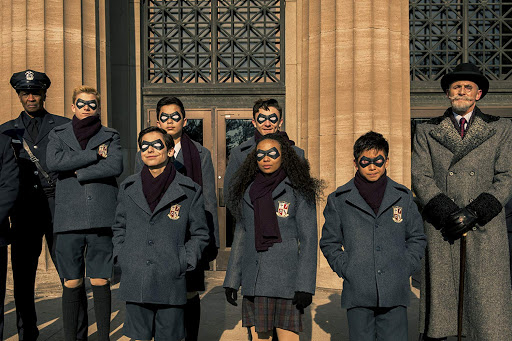 Schermafbeelding Netflix: The Umbrella Academy, seizoen 1, aflevering 1: We Only See Each Other At Funerals And Weddings. Sanne de Hoop |  6673333 | Premaster Film en Televisie WetenschapBegeleider: Rob Leurs	Inleverdatum: 10 juni 2020Woordenaantal: 7669 | Woordenaantal samenvatting: 334Studiejaar: 2019-2020 | Blok 4 Samenvatting In dit bacheloreindwerkstuk wordt aan de hand van een discoursanalyse onderzocht hoe IMDb-reviewers betekenis geven aan The Umbrella Academy door middel van genreclassificaties. De betekenisgeving wordt onderzocht aan de hand van drie culturele praktijken uit Jason Mittells genretheorie: definitie, interpretatie en evaluatie. De culturele praktijken zijn leidend voor de drie deelvragen die samen de hoofdvraag beantwoorden. Bij de culturele praktijk definitie benoemen de reviewers voornamelijk de genres comedy, actie, drama en het superheldengenre. Van deze vier genres zijn er echter maar twee die daadwerkelijk als genreclassificatie gebruikt worden op het ratingplatform IMDb. Daarnaast geven de reviewers regelmatig een interpretatie, waarmee een gelijkenis getrokken wordt tussen de serie en de gelijknamige stripreeks. Ook interpreteren de reviewers de serie als herkenbaar en voorspelbaar, wat volgens de meerderheid van de reviewers komt door het gebruik van het superheldengenre. Verder wordt de serie regelmatig geïnterpreteerd als overeenkomstig met de superheldenfilmreeks van Marvel’s X-Men. Aan de hand van definitie en interpretatie wordt bij evaluatie duidelijk dat een deel van de reviewers de serie een positief waardeoordeel geeft, omdat ze de serie als verfrissend en onderscheidend ervaren ten opzichte van het superheldengenre. De negatieve waardeoordelen van de reviewers zeggen precies het tegenovergestelde. Zij ervaren de serie als slecht en saai door het gebruik van het superheldengenre. Het superheldengenre komt bij alle drie de culturele praktijken prominent naar voren, waarbij er op een onbewuste manier vaak gerefereerd wordt aan de superheldenformule van Peter Coogan. De IMDb-reviewers geven voornamelijk betekenis aan de serie door middel van genreclassificaties door hun eigen verwachtingen van de genres voorop te stellen. Zowel de toegekende genreclassificaties op Netflix als op IMDb hebben weinig invloed op de betekenisgeving van kijkers. Deze uitkomst komt overeen met de theorie van Roy Stafford en Gill Brantson, die stellen dat dat komt door de verwachtingen die de kijker heeft van het verhaal. De reviewers kennen de serie voornamelijk de genreclassificaties superhelden en drama toe. Met behulp van deze twee genres geven de reviewers zowel positieve als negatieve waardeoordelen over The Umbrella Academy. 1. Inleiding Vanaf het begin van de 21e eeuw werd de trend om stripboeken te verfilmen aangewakkerd. Met name de verfilmingen van superheldenstripboeken werden populair. Liam Burke stelt dat stripboeken in de jaren ’80 voornamelijk onderdeel uitmaakten van de nerdcultuur. Dit veranderde volgens hem door de adaptatie naar films, die in korte tijd onderdeel werden van de hedendaagse populaire cultuur. De serie The Umbrella Academy is een van die hedendaagse stripadaptaties en wordt als Netflix-Original-serie aangeboden op het streamingsplatform Netflix. De serie is gebaseerd op de gelijknamige stripreeks van Gerard Way en Gabriel Bá, uitgegeven door Dark Horse Comics. Dit is een van de weinige stripadaptaties die niet onder de dominerende superheldenstripadaptaties van Marvel Entertainment of DC comics vallen. De serie en de platforms benoemen niet dat de personages superhelden zijn. Desalniettemin gaat het verhaal over een disfunctioneel gezin met superkrachten, dat in het verloop van tien afleveringen de wereld moet redden van een apocalyps. Netflix kent de genres actie, stripboekverfilming en sciencefiction toe aan de serie. Het ratingplatform IMDb wijst de genres avontuur, actie en comedy toe aan de serie.  Het verschil in toegewezen genres kan verklaard worden door de besturing van deze twee verschillende platformen. Netflix is een streamingsdienst waarop audiovisueel amusement aangeboden wordt; IMDb is een ratingplatform waarop al het bestaande audiovisuele amusement beoordeeld kan worden door gebruikers. Dit doet het platform door middel van ratings, reviews en de mogelijkheid tot aanpassingen op de pagina van de film of serie. Zo worden ook de genreclassificaties toegekend of aangepast door  gebruikers van IMDb. Jason Mittell stelt dat genres gezien kunnen worden als culturele categorieën, waarbij genrevorming ontstaat door culturele processen die gevormd worden door de industrie en publiekspraktijken. Zo hebben de reviewers op IMDb geen directe invloed op de vorming van genres, maar hebben ze wel invloed op de genres die toegekend worden op het platform. De gebruikers van IMDb krijgen de kans om genres toe te kennen of de serie te bekritiseren. Gezien dit gegeven wil ik onderzoeken of de genreclassificaties invloed hebben op de reviews van de IMDb-gebruikers. Hieruit is de volgende onderzoeksvraag ontstaan: Hoe geven IMDb-reviewers betekenis aan The Umbrella Academy door middel van genreclassificatie? Mittells genretheorie en met name de vorming van de culturele praktijken is leidend voor het onderzoek naar betekenisgeving van IMDb-reviewers. Met behulp van drie deelvragen wordt een discoursanalyse uitgevoerd die onderzoekt hoe de drie culturele praktijken gevormd worden door de reviewers en hoe zij betekenis geven door middel van genreclassificatie: Hoe definiëren IMDb-reviewers genres en genrekenmerken van The Umbrella Academy? Hoe interpreteren IMDb-reviewers genres en genrekenmerken van The Umbrella Academy? Hoe evalueren IMDb-reviewers de genres en genrekenmerken van The Umbrella Academy? The Umbrella Academy is voor dit onderzoek interessant casusmateriaal, omdat het als stripadaptatie geen onderdeel uitmaakt van de dominerende superheldenstripadaptaties van Marvel Entertainment of DC comics. Het is een opzichzelfstaande stripadaptatie, waarin de personages wel superkrachten hebben, maar die niet als een superheldenstripadaptatie benoemd wordt. Zo kan worden onderzocht hoe IMDb-reviewers de serie beoordelen en op welke manier genreclassificatie daar een bijdrage aan levert. 2. Theoretisch kader 2.1 Genretheorie en wetenschappelijke positionering Jason Mittell stelt dat genres gezien kunnen worden als culturele categorieën. Hij beargumenteert dat genres geen tekstcomponenten zijn, maar processen die binnen een bepaalde cultuur worden gevormd met behulp van categorisering. Dat tekstuele componenten als uitgangspunt voor genres zouden domineren, probeert Mittell met zijn genretheorie te ontkrachten. Volgens hem kunnen genres niet gereduceerd worden tot tekstuele componenten, maar worden ze gevormd door de drie culturele praktijken definitie, interpretatie en evaluatie. Volgens Mittell worden culturele processen ook wel gevormd en geleid door discoursen die zich buiten een mediatekst vormen. Mittell houdt voor discours de benadering van Michel Foucault aan, waarbij de focus ligt op machtsverhoudingen geuit in taal en andere praktijken. Mittell stelt dat genres gevormd worden door culturele processen. Zo ontstaat volgens hem ook het fenomeen genre mixing, waarbij verschillende kenmerken van genres met elkaar verweven raken of gecombineerd worden. Dit proces ontstaat volgens Mittell doordat de filmindustrie reageert op de manier waarop het publiek naar genres kijkt. Ook The Umbrella Academy maakt gebruik van genre mixing door actie, avontuur en comedy te combineren. Raphaëlle Moine stelt dat de vorming van een genre een proces is dat gedeeltelijk bestaat uit herhalingen. Desalniettemin beargumenteert ze dat genres voornamelijk worden gevormd door economische, communicatieve en ideologische motivaties. Volgens haar zijn de algemene overtuigingen van de maatschappij leidend voor de vorming van genres. Stephen Neale constateert dat genres altijd een vorm van herhaling en verandering zijn. Hierbij zijn de herhalingen de generieke conventies van een genre. De veranderingen zijn nieuw toegevoegde elementen die voor originaliteit zorgen. Bovengenoemde drie auteurs benaderen genrevorming elk op een andere manier, maar stellen wel dat genres meer zijn dan generieke conventies. Moine benadert een genre als een economische en communicatieve motivatie door de gemeenschappelijke overtuigingen die door de maatschappij gevormd zijn over een genre. Hierbij wordt het publiek maar deels betrokken bij de vorming van een genre en spreekt Moine vooral over generieke conventies van een genre. Neale spreekt over genres als vorm van herhaling en verandering, waarbij de publieksperceptie maar een klein onderdeel uitmaakt van zijn theorie. Beide onderzoekers richten zich dus voornamelijk op hoe genres gemotiveerd en gecreëerd worden buiten het publiek om. Alexander Dhoest stelt dat televisiegenres gevormd worden door het publiek, maar dat tekstuele componenten minstens zo belangrijk zijn voor de vorming. Hij neemt de theorieën waarbij het publiek uitgesloten wordt in het genrevormingsproces in twijfel. Hierdoor gaat zijn voorkeur uit naar Mittells genretheorie. Om inzicht te krijgen in de betekenisgeving van het publiek, fungeren de drie culturele praktijken van Mittell als uitgangspunt voor dit onderzoek.Hans-Robert Jauss stelt met zijn receptietheorie dat een tekst zelf geen betekenis bevat: “This means that a ‘text’—be it a book, movie, or other creative work—is not simply passively accepted by the audience, but that the reader/viewer interprets the meanings of the text based on her or his individual cultural background and life experiences.” Mittell volgt deze theorie door te stellen dat een genre meer is dan alleen een onderdeel van een tekst. Hij beargumenteert dat het publiek, de industrie en de historische context invloed hebben op de betekenisgeving en de vorming van een genre. De theorie van Jauss bouwt voort op het encoding and decoding model of communication van Stuart Hall, waar gesteld wordt dat het publiek betekenis geeft aan een tekst. In Hall’s communicatiemodel heeft het publiek een actieve rol door de tekst te decoderen vanuit een eigen culturele context en levenservaring. Dit in tegenstelling tot het hypodermic needle model, waarin Eugene F. Shaw stelt dat het publiek passief is, omdat het een tekst direct zou accepteren en consumeren. Dit onderzoek wordt uitgevoerd met de overtuiging dat de betekenis zich niet in een tekst bevindt, maar dat die gevormd wordt door de actieve rol van het publiek. Hierdoor positioneert dit onderzoek zich binnen de receptietheorie en de encoding and decoding model of communication, die ook door Mittell worden gebruikt om het onderzoek naar betekenisgeving te onderbouwen.Volgens Mittell  zijn er bij genrecategorieën al aannames gevormd over het soort publiek dat naar een genre kijkt en over de manier waarop dat publiek een tekst gebruikt. In zekere zin is dat een vorm van stereotypering. Hij stelt dat deze aannames van het publiek gecreëerd zijn door de ontwikkelingen die een genre doormaakt. Mittell spreekt ook over tekstuele aannames, wat onbewuste vooroordelen zijn die het publiek toekent aan een genre. Deze aannames kloppen volgens hem vaak niet wat genrecategorieën betreft, omdat de aannames met stereotypering te maken hebben. Hij stelt dat het publiek veel complexer, uitgebreider en invloedrijker is dan in de meeste genretheorieën aangenomen wordt. Gill Brantson en Roy Stafford stellen dat een verhaal, ongeacht op welk medium, nauwelijks los gezien kan worden van de verwachtingen die het publiek ervan heeft. Dit gaat gepaard met classificaties en met name genreclassificaties die bij een verhaal horen. De verwachtingen zijn in feite de tekstuele aannames die het publiek heeft van het verhaal. Brantson en Stafford stellen dat het verhaal leidend is voor de genres die eraan toegekend worden. Dit kan resulteren in verschillende waardeoordelen van het publiek, afhankelijk of wordt voldaan aan de verwachting van het verhaal of genre. Zij versterken Mittells theorie door te stellen dat het publiek invloed heeft op een genreclassificatie door de verwachtingen die het van een verhaal heeft. Zo kan bekeken worden wat voor invloed de toegekende genreclassificaties hebben, maar ook of de IMDb-reviewer wel gebruikmaakt van de verwachting die hij heeft van het verhaal door de door hemzelf toegekende genreclassificaties. In dit onderzoek worden beide theorieën daarom meegenomen in de analyse van de reviews. 2.2 Het superheldengenre en stripadaptaties Burke stelt dat de term comic book film nog zelden gebruikt wordt en dat de term comic book adaptation (stripadaptatie) daarvoor in de plaats is gekomen toen het superheldengenre populair werd bij verschillende media. Volgens Burke ligt de basis van de vorming van het superheldengenre bij stripboeken. Hij beargumenteert dat de superheldenstripboeken gebruikmaken van verschillende soorten genres. Daardoor zou het superheldengenre een vorm van genre mixing zijn, maar niet zozeer een eigen genre. Wel stelt Burke dat de term zodanig ingesleten is bij het publiek, dat menig fan of kijker de term ook toekent aan een film die gebruikmaakt van een superheld. Koh Wee Him Wilson stelt dat superheldenfilms wel degelijk als genre benoemd kunnen worden. Desalniettemin stelt hij dat het verschil tussen genre en subgenre discutabel is wanneer de film afwijkt van de superheldenfilmformule zoals beschreven door Peter Coogan. Coogan zelf beargumenteert dat het superheldengenre wel degelijk bestaat, maar dat het nooit als enige genre aan een film toegekend kan worden. Ook stelt Coogan dat een serie of film pas het predicaat superheldengenre kan krijgen wanneer het verhaal voldoet aan de drie belangrijke conventies van de superheldenformule. Deze drie conventies zijn de aanwezigheid van alterego’s, superkrachten en het doel om kwaad of onrecht te bestrijden. Rayna Denison en Rachel Mizsei-Ward constateren dat het superheldengenre vandaag de dag nog steeds bestaat vanwege het gebruik van genre mixing. 	Dit onderzoek mengt zich niet in de theorieën rond het superheldengenre, omdat de meeste auteurs lijken te denken vanuit tekstuele componenten bij de vorming van het superheldengenre, terwijl ze erkennen dat het genre ontstaan is door genre mixing. Daarnaast beweert Burke dat de fans het superheldengenre al vaak toekennen aan een film. Hij beargumenteert dit aan de hand van een online survey die hij uitgevoerd heeft met een heterogeen filmpubliek over diens verwachting van stripadaptatiefilmgenres. Ook stelt Burke dat hij online publieksreacties bewust vermeden heeft, omdat hij zich alleen wilde concentreren op de verwachtingen. Verder verklaart hij dat de uitkomsten van de online enquêtes en de interviews met het publiek deels, maar wel onbewust, door hem gestuurd zijn geweest. Dit onderzoek kijkt naar bestaande reviews van het publiek. Hierdoor kunnen de reviews niet door de onderzoeker gestuurd worden en kan gekeken worden naar de betekenisvorming van de reviewer.2.3 Beoordelingen op ratingplatformsIMDb is een ratingplatform dat gebruikers de mogelijkheid geeft om pagina’s te creëren die een waardeoordeel vellen over audiovisueel amusement. Op het platform kunnen gebruikers beoordelingen geven door middel van ratings (cijfers van 1 tot en met 10) en door reviews te plaatsen bij die ratings. Ook kunnen de gebruikers een bijdrage leveren of aanpassingen maken op de pagina. In vergelijking met ratingplatforms als Rotten Tomatoes en Metacritic hebben de gebruikers van IMDb veel meer zeggenschap over het waardeoordeel van een film of serie. Rotten Tomatoes maakt gebruik van anoniem verkregen publieksscores en van recensenten. Metacritic verzamelt minimaal vier recensies van geapprecieerde recensenten om zo een gemiddelde score uit te brengen van een film of serie en maakt dus geen gebruik van het publiek. Mohammad Allahbakhsh en Aleksandar Ignjatovic stellen dat de voordelen en de nadelen van deze twee type ratingplatforms, expertratingplatforms en publiekratingplatforms, te maken hebben met vertrouwen en machtsverhoudingen. Alex Wang stelt dat de oriënterende personen de beoordelingen van experts in twijfel nemen bij positieve beoordelingen, omdat ze niet zeker zijn van de intentie van de beoordelaar. Daarnaast stelt hij dat het voor negatieve beoordelingen tegenovergesteld is. Als het om negatieve beoordelingen gaat, ervaren de oriënterende personen namelijk dat een beoordeling van een expert enigszins geloofwaardiger is dan die van het publiek. Wang noemt dit “the experts power versus the regular consumer”. Dit fenomeen ontstaat volgens Allahbakhsh en Ignjatovic doordat de oriënterende persoon het gevoel heeft dat een negatieve beoordeling van het publiek ontstaat door voorkeur of smaak. Volgens de oriënterende personen hebben de experts een objectievere beoordeling, die niet geleid wordt door smaak. 	Om te begrijpen wat voor invloed de theorieën van Allahbakhsh, Ignjatovic en Wang hebben op dit onderzoek, is een korte toelichting over het theoretische begrip van de uitingsmogelijkheden op de ratingplatforms nodig. De onderzoeken van Wang, Allahbakhsh en Ignjatovic concentreren zich op de invloed van de twee verschillende typen ratings. De motivatie voor het onderzoeken van meerdere ratings komt volgens hen doordat de meerderheid van ratingplatforms een combinatie van soorten ratings hanteert. IMDb is een van de weinige platforms die zijn data alleen verzamelt door directe ratings van gebruikers. De platforms Rotten Tomatoes en Metacritics zijn meer gericht op gemiddelden en verzamelen de publieksbeoordelingen en recensies buiten de platformgebruikers om. De beoordelingen van recensenten zijn op beide platforms nog vaak te achterhalen, in tegenstelling tot de publieksbeoordelingen. Om de publieksbeoordelingen van daadwerkelijke gebruikers te onderzoeken, wordt alleen naar de reviews van IMDb-reviewers gekeken. Naast directe publieksbeoordelingen heeft dit platform ook een discussiefunctie die reviewers de mogelijkheid geeft om op elkaar te reageren. Het vertrouwen in een publieksoordeel kan daardoor anders zijn, aangezien de gebruikers de gelegenheid hebben om de motivatie van een reviewer te achterhalen. Het ratingplatform creëert voor dit onderzoek de mogelijkheid om ongestuurde en beter traceerbare reviews van verschillende soorten kijkers te onderzoeken. 3. Methode 3.1 Analysemethode Dit onderzoek wordt uitgevoerd aan de hand van een discoursanalyse. Marianne Jorgensen en Louise Phillips definiëren een discours als: “[…] as a particular way of talking about and understanding the world (or an aspect of the world)”. Zij stellen dat er verschillende benaderingen voor discoursmethoden zijn. Dit onderzoek gebruikt de eerste benadering van Jorgensen en Phillips, die wordt onderbouwd aan de hand van de discourstheorie van Ernesto Laclau en Chantal Mouffe. In deze theorie wordt betekenis gegeven aan onze maatschappij door middel van discoursen. Het begrijpen van onze maatschappij en de betekenisgeving daaraan wordt gezien als een discursief en veranderlijk verschijnsel. Hierbij dienen de machtsverhoudingen in taal en andere praktijken, zoals gedefinieerd door Michel Foucault, als basis voor een discoursanalyse. Volgens Mittell kunnen we de discursieve praktijken opdelen in drie culturele praktijken die voor genrevorming zorgen.  Met behulp van Mittells theorie wordt onderzocht hoe het publiek betekenis geeft aan The Umbrella Academy met behulp van genreclassificatie. Het proces van betekenisgeving door het publiek wordt onderzocht aan de hand van de culturele praktijken definitie, interpretatie en evaluatie. Echter, er kan wel gesteld worden dat de operationalisering van Mittells methode niet volledig toegelicht wordt in zijn boek, waardoor de aanpak van het onderzoek geen vaste vorm heeft en openstaat voor de interpretatie van de onderzoeker. De uitvoering van het onderzoek wordt verder toegelicht in de operationalisering. Het publiek dat wordt onderzocht, bestaat uit de mensen die reviews achterlaten over The Umbrella Academy op het ratingplatform IMDb. De reviews zijn zonder intenties voor dit onderzoek geplaatst door de IMDb-gebruiker. Dat wil zeggen dat de reviews niet beïnvloed zijn door de onderzoeker. Wel kan gesteld worden dat de gebruikers elkaars reviews beïnvloeden of uitlokken aan de hand van geopende discussies op het platform. Mittell stelt dat het bijna onhaalbaar is om alle kijkers van een film of serie te onderzoeken. Hij stelt dat bijvoorbeeld fans slechts een klein deel uitmaken van het publiek dat een serie heeft bekeken. Daarnaast wordt het publiek volgens Mittell aan de hand van verschillende praktijken onderzocht, wat zorgt voor een beperkt onderzoek naar het publiek. In dit geval bestaat het publiek uit IDMb-gebruikers die reviews plaatsen. Het platform geeft gebruikers de kans om zowel negatieve als positieve reviews te plaatsen over de serie in combinatie met een cijfer. Hiermee vermijdt het platform dat enkel reviews van fans worden geplaatst. 3.2 Operationalisering Op IMDb zijn 1016 reviews geplaatst over de serie.  Daarmee is IMDb het beoordelingsplatform met de meeste reviews van de serie. Dit zijn te veel reviews om te onderzoeken in het tijdsbestek van een bacheloreindwerkstuk. De hoeveelheid data kan worden beperkt door binnen een bepaalde tijdsperiode te zoeken naar de geplaatste reviews. Op 15 februari 2019 is de serie gestreamd op Netflix. In februari en maart 2019, de eerste twee maanden na de releasedatum, zijn de meeste reviews geplaatst. Om de hoeveelheid behapbaar te maken, worden alleen de reviews geanalyseerd die geplaatst zijn in de periode van 15 februari tot en met 31 maart 2019. Daarnaast zijn niet alle reviews bruikbaar voor dit onderzoek, omdat ze niet allemaal gerelateerd zijn aan genres of genrekenmerken. Om de meest relevante reviews voor dit onderzoek te kunnen onderscheiden van de rest, worden alleen reviews geselecteerd waarin genre-aspecten in brede zin worden besproken. Voorbeelden van deze aspecten zijn genreclassificatie, tekstuele en non-tekstuele componenten van een genre of de culturele associaties bij een genre. Bovendien worden de reviews verder afgebakend door de filteroptie helpfulness te gebruiken. Met helpfulness kunnen de gebruikers aangeven of ze de review nuttig vinden bij het proces om een keuze te maken bij het uitzoeken van een serie. Deze functie zorgt ervoor dat dit onderzoek de reviews analyseert die het publiek ook het nuttigst vindt. Na toepassing van de bovenstaande criteria blijven er 120 reviews over. Alle verzamelde reviews worden geplaatst in een tabel. Met behulp van deze tabel worden de reviews geanalyseerd en onderverdeeld in de drie culturele praktijken met behulp van kleurarceringen (zie Bijlage 1). Om de culturele praktijken te kunnen arceren, moeten ze voldoen aan de voorwaarden die bij de praktijk horen. ‘Definitie’ wordt gearceerd wanneer de review gaat over de definities die de reviewer geeft aan de genrekenmerken binnen een grotere culturele context. Met genrekenmerken worden woorden bedoeld die onder de tekstuele componenten vallen. Volgens Mittell heet dit ook wel textual assumption. Dit gebeurt in de grotere culturele context; de kijker hoeft niet bekend te zijn met het genre om te weten welke kenmerken erbij horen. Volgens Mittell is het toekennen van kenmerken een algemene aanname of een vooroordeel waar een genre mee kampt. Het publiek herkent bijvoorbeeld dat kenmerken als grappig en verdrietig toegekend moeten worden aan de genres comedy en drama. Als een IMDb-reviewer een genre letterlijk benoemt, wordt dit ook onder definitie geplaatst. ‘Interpretatie’ wordt gearceerd wanneer de reviewer een interpretatie geeft van genres of genrekenmerken binnen de culturele context van de toeschouwer. Dit wordt ook gedaan wanneer de reviewer zijn mening geeft over de interactie die hij met het genre heeft. Definitie en interpretatie zijn soms lastig van elkaar te onderscheiden; ook in dit onderzoek is het niet altijd mogelijk om ze los van elkaar te zien. Om het onderscheid eenvoudiger te maken, wordt bij interpretatie vooral naar vergelijkingen met de strip gekeken die de reviewer maakt of met andere (volgens de IMDb-reviewers) overeenkomende films en series. Mittell stelt dat vergelijking een belangrijk proces is voor genrecategorisering: "Genres emerge only from the intertextual relations between multiple texts, resulting in a common category.” Deze intertekstuele relaties worden gecreëerd door het publiek of de industrie en hebben daarom een belangrijke rol in het categoriseringsproces. De vergelijkingen die de reviewer maakt met genres of genrekenmerken uit andere films en series, maakt de reviewer binnen zijn eigen culturele context. Daarnaast wordt bij interpretatie ook gekeken naar de uitleg die de reviewer geeft bij het benoemen van een genre of de genrekenmerken. ‘Evaluatie’ wordt gearceerd wanneer de reviewer een waardeoordeel velt over de genres of genrekenmerken van de serie. Hierbij wordt erop gelet dat het waardeoordeel daadwerkelijk (direct of indirect) op een genre of genrekenmerken slaat. Wanneer een waardeoordeel gaat over andere elementen, zoals de acteurs, het verhaal of de muziek, heeft dat niet direct te maken met de betekenisgeving aan genreclassificaties. Wel kunnen deze andere elementen indirect bijdragen aan het interpreteren of evalueren van een genre, waardoor ze in de analyse niet helemaal uitgesloten worden. Naast de drie soorten arceringen wordt aan de rechterkant van de tabel bijgehouden welke culturele praktijken aanwezig zijn in de review. Na het analyseren van de reviews worden ze onderverdeeld in drie tabellen. Elke tabel staat voor een culturele praktijk waarin de reviews onderverdeeld worden. In deze drie tabellen worden de meest voorkomende en opvallende bevindingen onderaan de tabel verduidelijkt (zie Bijlagen 2, 3 en 4). De drie tabellen helpen met het vormen van tussenconclusies die antwoord geven op de deelvragen. Met behulp daarvan kan antwoord gegeven worden op hoe de IMDb-reviewers betekenisgeven aan The Umbrella Academy door middel van genreclassificaties. 4. Analyse In de analyse wordt gebruikgemaakt van de schermafbeeldingen van citaten uit reviews. Deze citaten worden aangeduid met een voetnoot. De reviews kunnen met de voetnootverwijzing eenvoudig teruggevonden worden in Bijlage 1. Wanneer een deel van een citaat betrekking heeft op de desbetreffende culturele praktijk, is het dikgedrukt weergegeven. Daarnaast wordt achter de benoemde genres of genrekenmerken tussen haakjes aangegeven hoe vaak het genre of het genrekenmerk voorkomt in de reviews die geselecteerd zijn voor een van de culturele praktijken. 4.1 De genredefinities Hoe definiëren IMDb-reviewers genres en genrekenmerken van The Umbrella Academy? In Bijlage 2 is, met behulp van alle verzamelde reviews uit Bijlage 1, een overzicht gemaakt van de culturele praktijk definitie. Op de IMDb-pagina van The Umbrella Academy hebben de makers van de pagina de genres actie, avontuur en comedy toegekend aan de serie. In deze analyse is eerst onderzocht hoe vaak en welke genres en genrekenmerken de IMDb-reviewers toekennen aan de serie. Daarna licht de analyse toe hoe de IMDb-reviewers deze genres en genrekenmerken bespreken. De meest voorkomende genres die letterlijk benoemd worden, zijn drama (27) en actie (13), waarbij een groot deel van de reviews de serie definieerde als te veel drama en te weinig actie. Gebruiker johnrobertlucas-20623 schreef: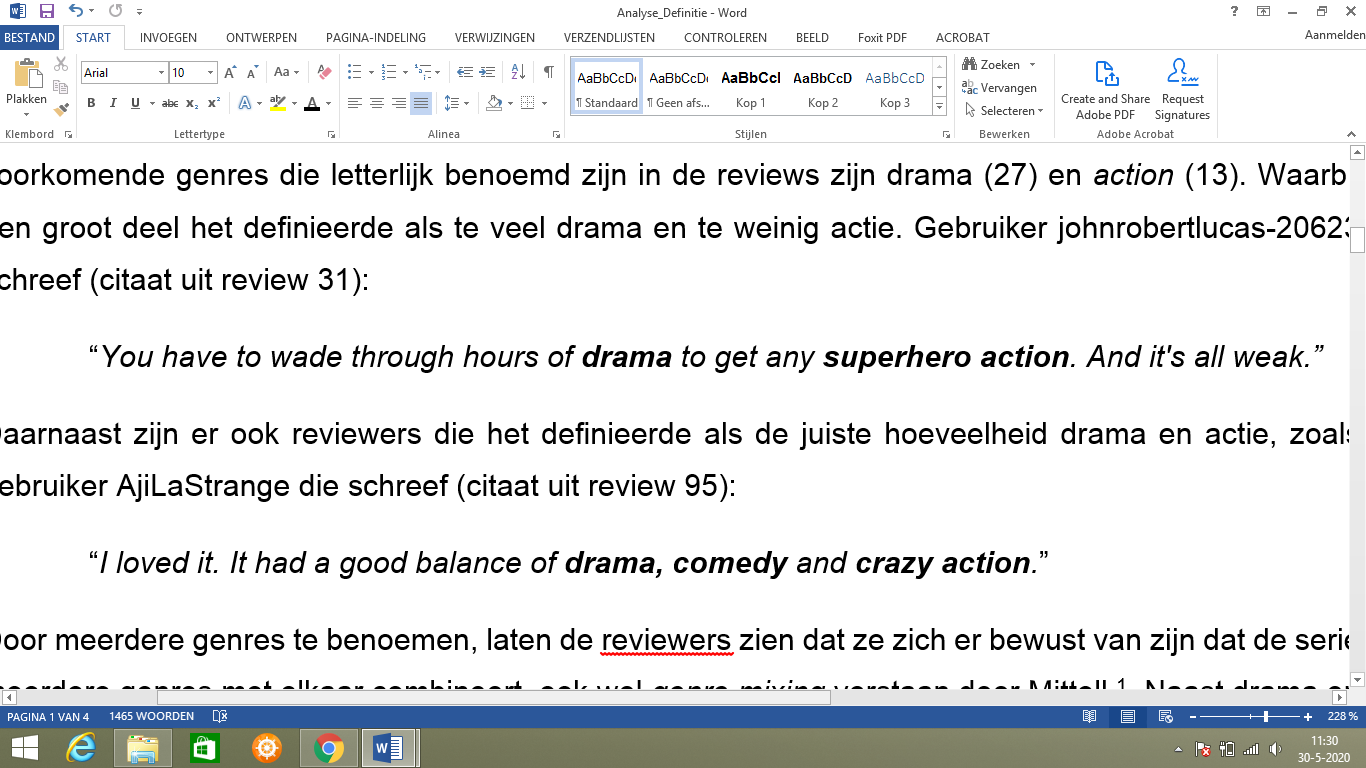 Daarnaast zijn er ook reviewers die het definiëren als de juiste hoeveelheid drama en actie, zoals gebruiker AjiLaStrange die schreef:Door meerdere genres te benoemen, laten de reviewers zien dat ze zich er bewust van zijn dat de serie meerdere genres met elkaar combineert. Dat heet ook wel genre mixing volgens Mittell. Naast drama en actie worden ook de genres fantasie (5), comedy (3), sciencefiction (4), soap opera (3), avontuur (2), mysterie (3) en superheldengenre (8) letterlijk benoemd in de onderzochte reviews. Opvallend is dat de IMDb-reviewer ook buiten de genreclassificaties van IMDb genres toekent aan de serie. Het vaakst letterlijk benoemde genre is drama, wat noch door IMDb noch door Netflix wordt benoemd. Hetzelfde geldt voor het superheldengenre, dat na actie en drama het meest benoemd wordt. Volgens de theorie van Brantson en Stafford zijn de genres die toegekend worden aan The Umbrella Academy al van tevoren gevormd door de verwachtingen die IMDb-reviewers van het verhaal hebben.  Ondanks dat nergens beschreven wordt dat de serie daadwerkelijk over superhelden gaat, vertonen de strip, de trailer en de poster van The Umbrella Academy veel gelijkenissen met de superheldenformule van Coogan. De personages hebben namelijk alterego’s, krachten en een doel om de wereld te redden. Gebruiker acebloodgamer definieert in zijn review het superheldengenre en beargumenteert dat The Umbrella Academy niet behoort tot dit genre, omdat de personages geen krachten hebben: 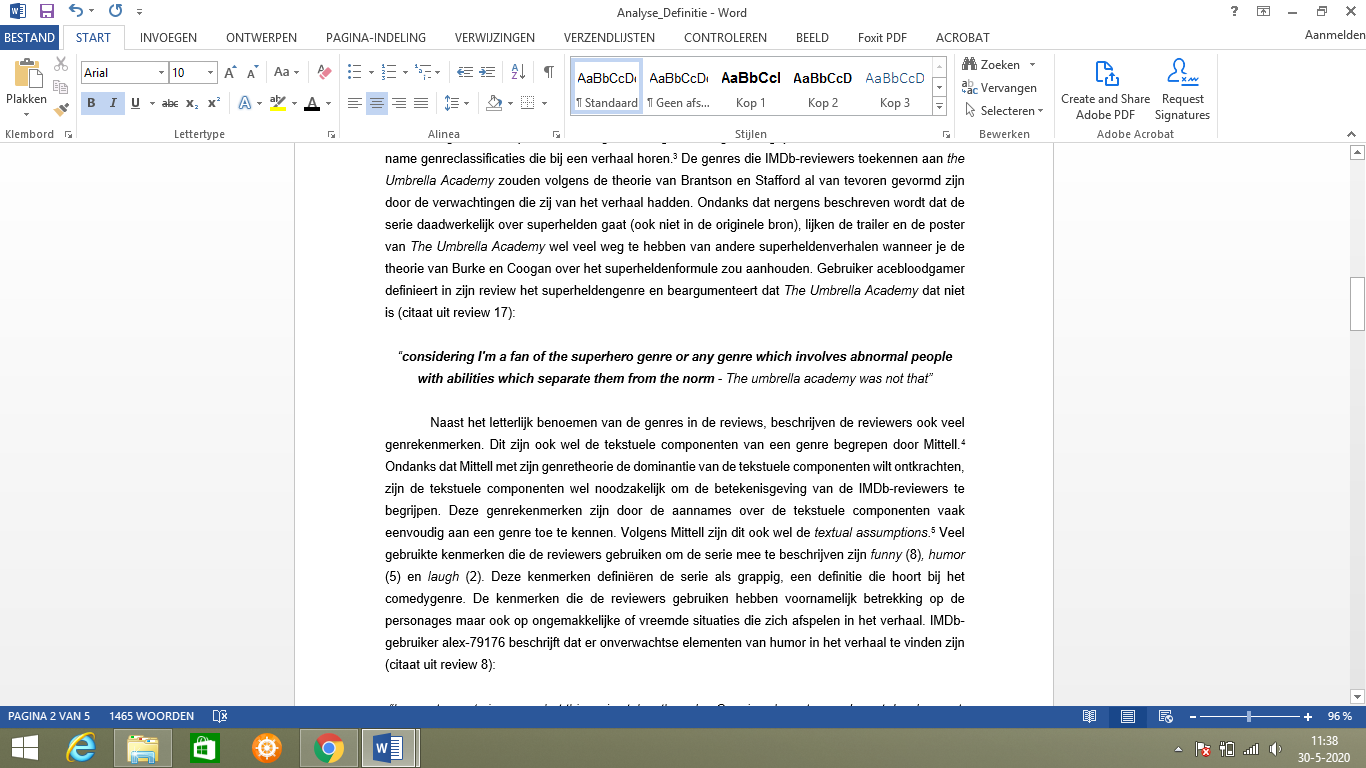 	Naast genres letterlijk benoemen, beschrijven de reviewers ook genrekenmerken. Genrekenmerken zijn ook wel de tekstuele componenten van een genre. Ondanks dat Mittell met zijn genretheorie de dominantie van de tekstuele componenten wil ontkrachten, zijn de tekstuele componenten wel noodzakelijk om de betekenisgeving van de IMDb-reviewers te begrijpen. Veel gebruikte kenmerken die de reviewers gebruiken om de serie mee te beschrijven zijn grappig (8), humor (5) en lachen (2). Deze kenmerken definiëren de serie als humoristisch. Wanneer de textual assumptions van Mittell aan worden gehouden, behoort het kenmerk humoristisch tot het comedygenre. De kenmerken die de reviewers gebruiken, hebben voornamelijk betrekking op de personages, maar ook op ongemakkelijke of vreemde situaties die zich afspelen in het verhaal. IMDb-gebruiker alex-79176 beschrijft dat er onverwachte elementen van humor in het verhaal te vinden zijn: 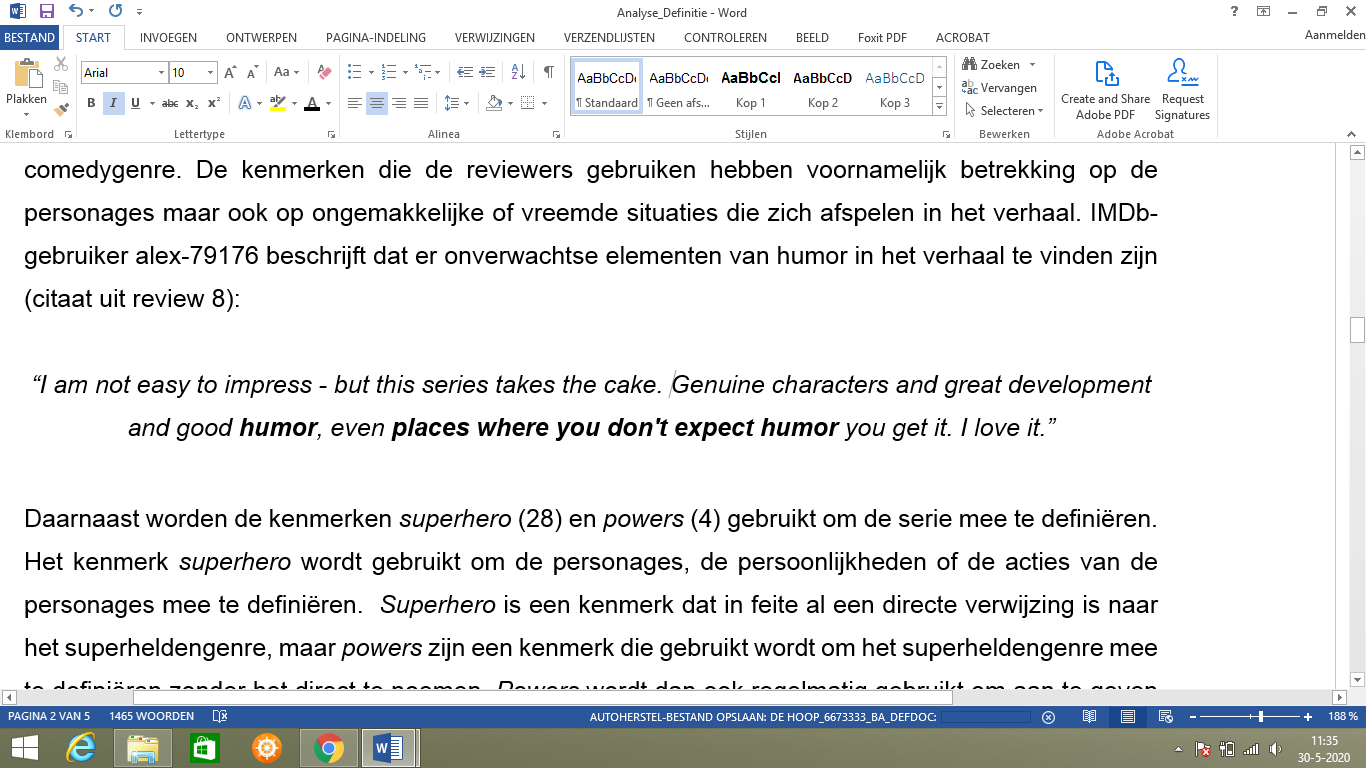 Daarnaast worden de kenmerken superhelden (28) en krachten (4) gebruikt om de serie mee te definiëren. Het kenmerk superhelden wordt gebruikt om de personages, de persoonlijkheden of de acties van de personages te definiëren. Superhelden is een kenmerk dat in feite al een directe verwijzing is naar het superheldengenre. Krachten is een kenmerk dat gebruikt wordt om het superheldengenre mee te definiëren zonder het direct te noemen en is daarnaast een verwijzing naar de superheldenformule. Krachten wordt dan ook regelmatig gebruikt om aan te geven dat de personages geen ‘echte’ krachten hebben, of om te verwijzen naar de vechtscènes in de serie. Gebruiker bridgettaddington benoemt in haar review meerdere genrekenmerken, maar geen letterlijke genres: 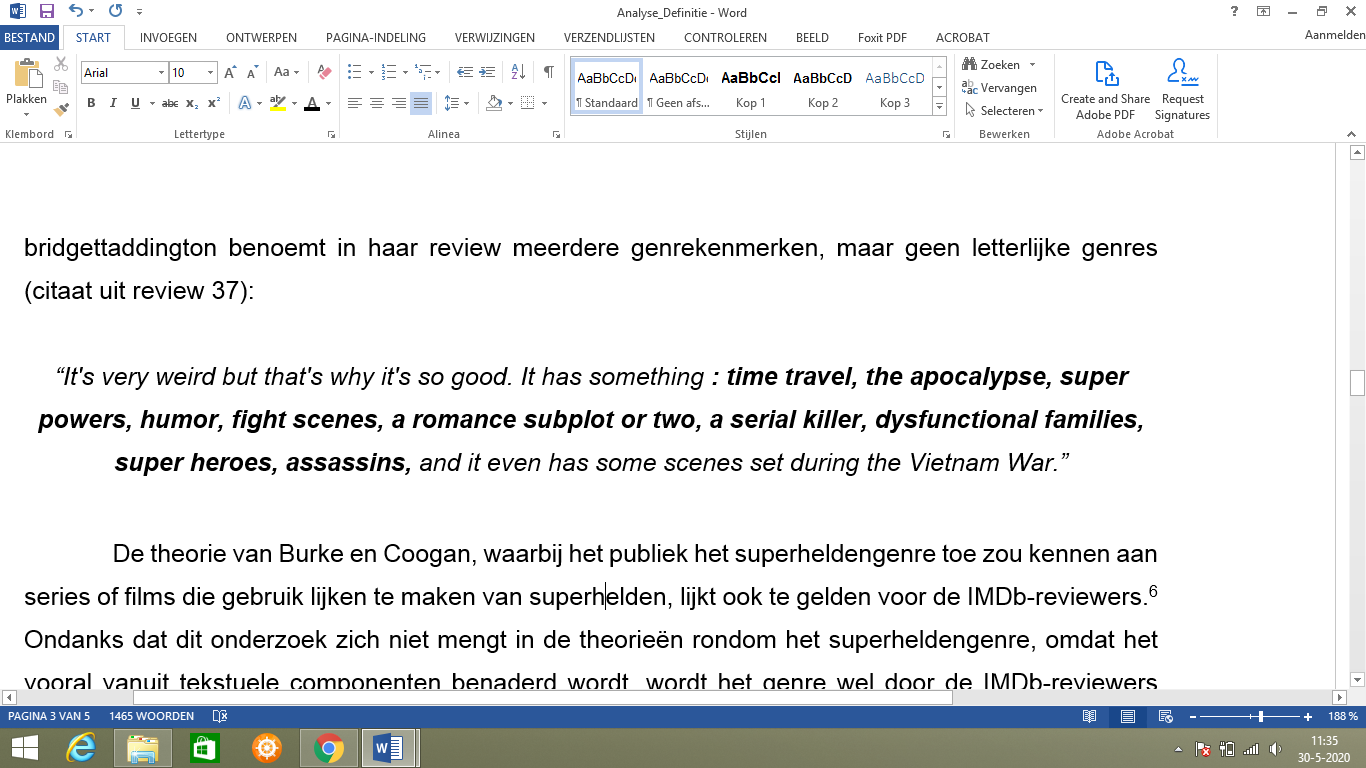 Zoals beschreven in voorgaande alinea’s verwijzen de IMDb-reviewers regelmatig naar de tekstuele componenten krachten, alterego’s en wereldreddend doel, die ook benoemd worden in de superheldenformule van Coogan. Deze tekstuele componenten sluiten aan bij de verwachting van het genre bij het verhaal van de serie, zoals beschreven door Brantson en Stafford. Het superheldengenre of de genrekenmerken van het superheldengenre zijn daarom meegenomen in de analyse van hoe de reviewers de genres definiëren. Naast de genrekenmerken voor het superheldengenre en comedy benoemen de IMDb-reviewers ook genrekenmerken als tijdreizen, donker, spanning, geweld en vechten. Deze genrekenmerken zijn toe te kennen aan meerdere genres. Volgens Mittell is meerdere genres toekennen een voorbeeld van textual assumption, waarmee hij verklaart dat genres niet gedomineerd kunnen worden door tekstuele componenten. Het is daarom niet bij alle kenmerken mogelijk om te controleren welk genre de IMDb-reviewer precies wil definiëren. IMDb-gebruiker drifter_74 benoemt in zijn reactie zowel sciencefiction en tijdreizen, waarbij hij niet duidelijk maakt of hij tijdreizen als losstaand genre definieert of onder een ander genre vindt vallen: 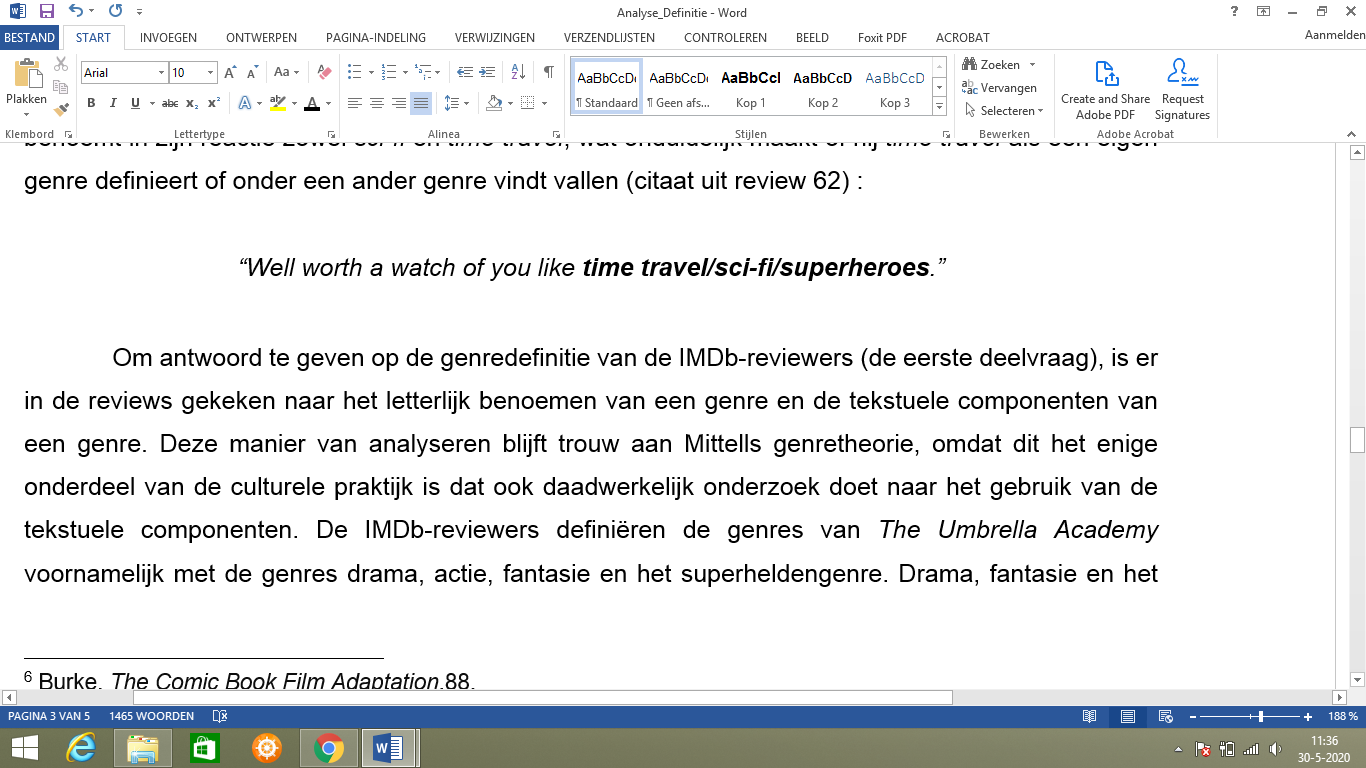 	Om antwoord te geven op de genredefinitie van de IMDb-reviewers, is gekeken naar de benoemde genres en tekstuele componenten. De IMDb-reviewers definiëren de genres van The Umbrella Academy voornamelijk als drama, actie, fantasie en superhelden. Drama, fantasie en het superheldengenre zijn drie genreclassificaties die niet worden toegekend op de IMDb-pagina en Netflix. Dit betekent dat een groot deel van de onderzochte reviews van de IMDb-reviewers andere genres dan IMDb en Netflix gebruikt om de serie mee te definiëren. Dit kan verklaard worden door de theorie van Brantson en Stafford. De IMDb-reviewers hebben op voorhand al bedacht wat de genreclassificaties van de serie zijn, omdat zij al een verwachting van het verhaal hadden. Daarnaast zijn de meest gebruikte genrekenmerken grappig, lachen, humor, superhelden, krachten, tijdreizen en donker. Deze kenmerken kunnen met behulp van textual assumption toegekend worden aan comedy en het superheldengenre. De kenmerken van het superheldengenre worden voornamelijk gebruikt om verschillen en overeenkomsten met andere series aan te kaarten. De humoristische kenmerken worden gebruikt om situaties in het verhaal of in de dialoog mee te beschrijven. Het gebruik van deze kenmerken wordt nog uitgebreider toegelicht in Paragraaf 4.2 en 4.3 van deze analyse. Wanneer de bevindingen worden samengevoegd, zijn drama, actie, comedy en superhelden de vier meest voorkomende definities van de IMDb-reviewer. De genres actie en comedy worden ook daadwerkelijk toegekend op de IMDb-pagina van The Umbrella Academy. 4.2 De genre-interpretaties Hoe interpreteren IMDb-reviewers genres en genrekenmerken van The Umbrella Academy? Bij interpretatie wordt vooral gekeken naar vergelijkingen die IMDb-reviewers maken met de originele bron, de strip, en met andere films en series. Daarnaast is ook gekeken naar de uitleg die de reviewer geeft bij het toekennen van een genre of genrekenmerken. In feite beschrijven de reviewers letterlijk hun interpretatie van een genre. In Bijlage 3 is met behulp van alle verzamelde reviews van Bijlage 1 een overzicht gemaakt van de reviews die te maken hebben met interpretatie. In deze analyse worden eerst de vergelijkingen met de originele bron en de superheldenfilms besproken en daarna wordt de uitleg van de genres en genrekenmerken toegelicht. IMDb-reviewers geven regelmatig aan dat ze de strip waarop de serie gebaseerd is wel of juist niet gelezen hebben. Sommigen constateren dat de serie een exacte verfilming is van de strip, terwijl anderen vinden dat de serie te veel afwijkt van het bronmateriaal. Volgens Burke is de vergelijking die het publiek stelt met het bronmateriaal een onvermijdelijk proces, wat naast stripadaptaties ook bij theater en boek adaptaties voorkomt. Daarnaast stellen een aantal reviewers die onbekend zijn met de strip dat zij de serie misschien op een andere manier beoordelen dan de reviewers die wel bekend zijn met de strip. Desalniettemin geven reviewers vooral aan wanneer ze de strip wel hebben gelezen (15). Gabbie-11633 is een van de reviewers die aangeeft de strip gelezen te hebben: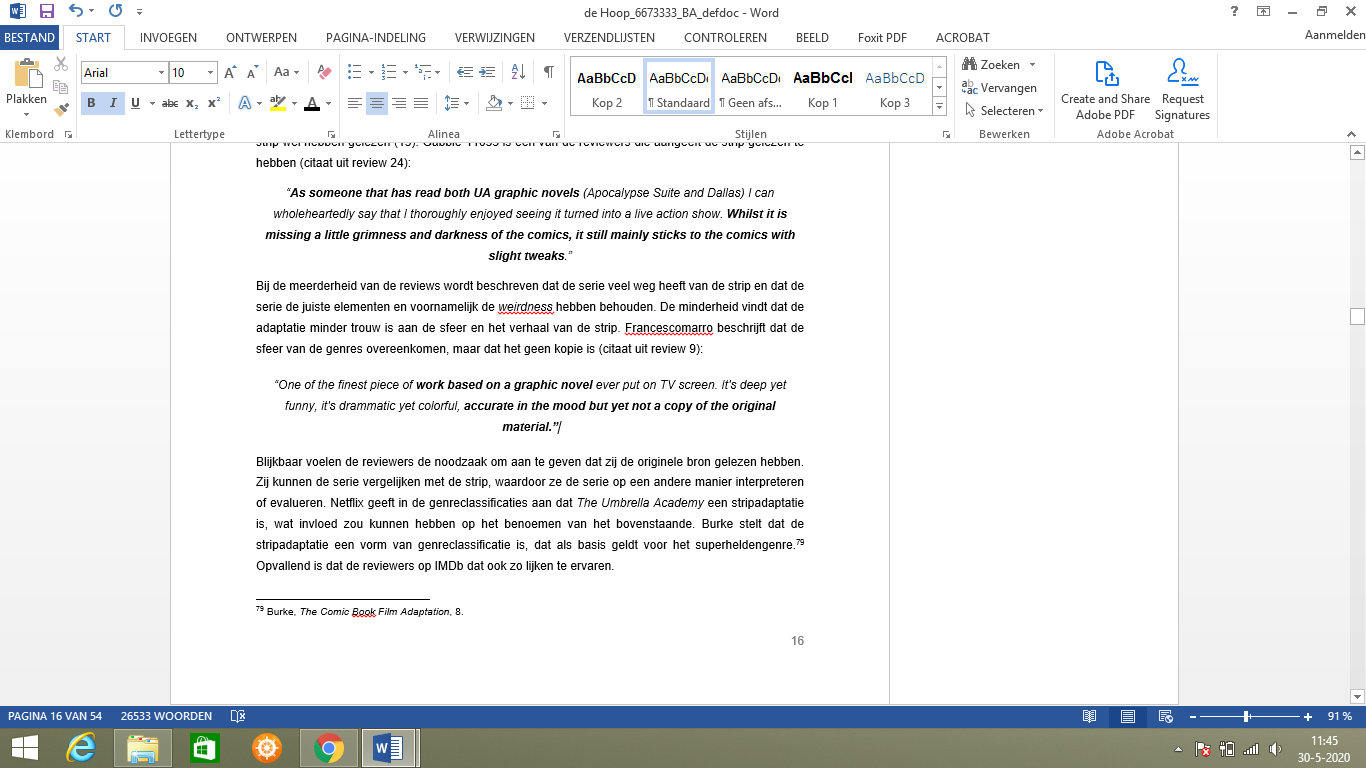 De meerderheid van de reviewers stelt dat de serie de juiste elementen van de strip, waaronder de gekheid, heeft behouden. Een minderheid vindt dat de adaptatie onvoldoende trouw is aan de sfeer en het verhaal van de strip. Francescomarro beschrijft dat de sferen en genrekenmerken overeenkomen, maar dat het geen kopie is: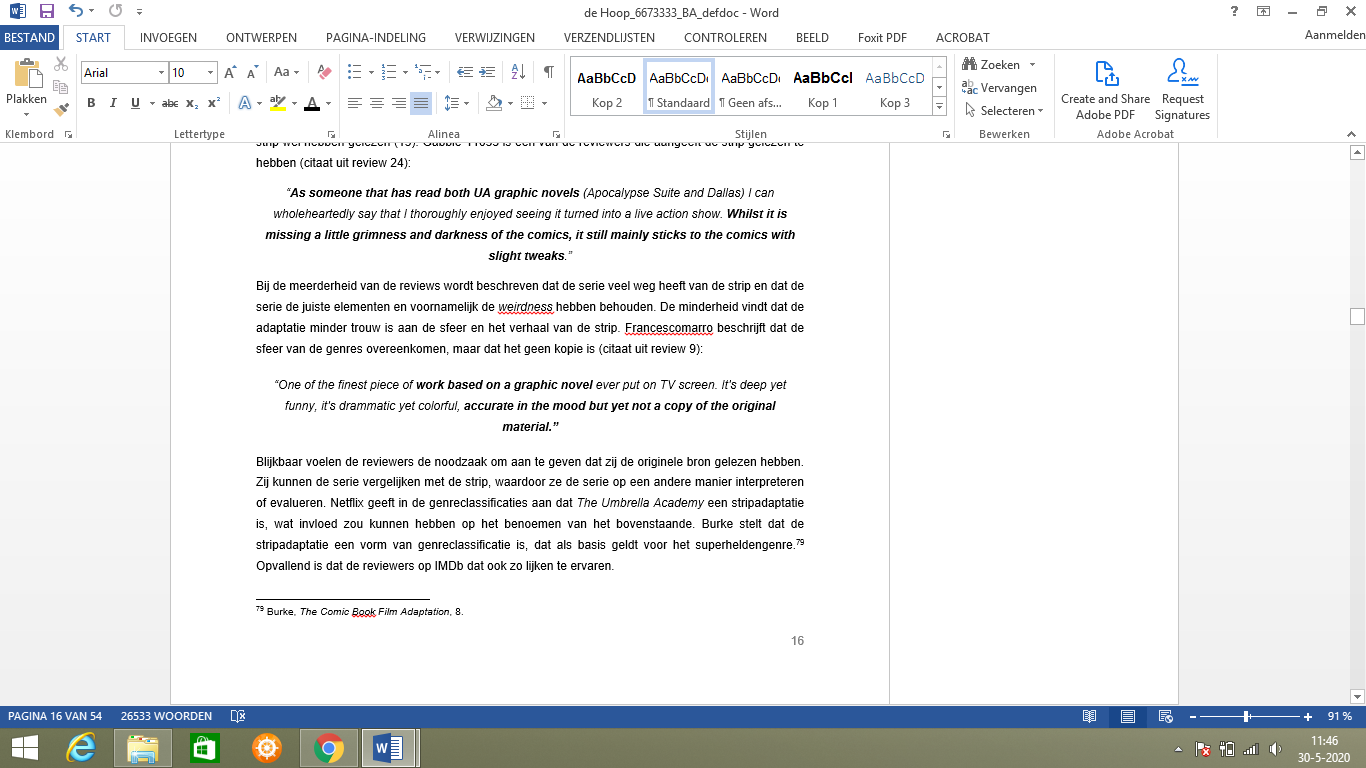 Blijkbaar voelen de reviewers de noodzaak om aan te geven dat zij de strip gelezen hebben. Zij kunnen de serie vergelijken met de strip, waardoor ze de serie op een andere manier interpreteren of evalueren. Netflix geeft in de genreclassificaties aan dat The Umbrella Academy een stripadaptatie is, wat ervoor kan zorgen dat reviewers vermelden wanneer ze de strip kennen. Opvallend is dat de reviewers de serie als een stripadaptatie ervaren, ongeacht of ze de strip gelezen hebben of niet. Hierdoor zien de reviewers de stripadaptatie op een indirecte manier ook als genreclassificatie. Volgens Burke komt dit doordat de classificatie van stripadaptatie fungeert als de basis van het superheldengenre.  Naast het benoemen van de strip zijn er vooral veel reviews die ingaan op het superheldengenre. De meerderheid van de interpretaties noemt dat de serie overeenkomt met de meeste superheldenfilms en series (18), omdat hij te weinig originaliteit en inventiviteit zou bieden. Neale stelt dat te weinig originaliteit ontstaat wanneer een serie of film te veel gebruikmaakt van herhalingen en te weinig van veranderingen. In dit geval interpreteert de reviewer dat de serie te veel gebruikmaakt van herhalingen van conventies of van overmatig gebruik van tekstuele componenten uit het superheldengenre. Hierdoor worden de tekstuele aannames van de reviewers zodanig bevestigd dat de serie volgens hen niets origineels brengt. Gebruiker i-eva is een van de reviewers die vindt dat de serie overeenkomt met andere superheldenshows: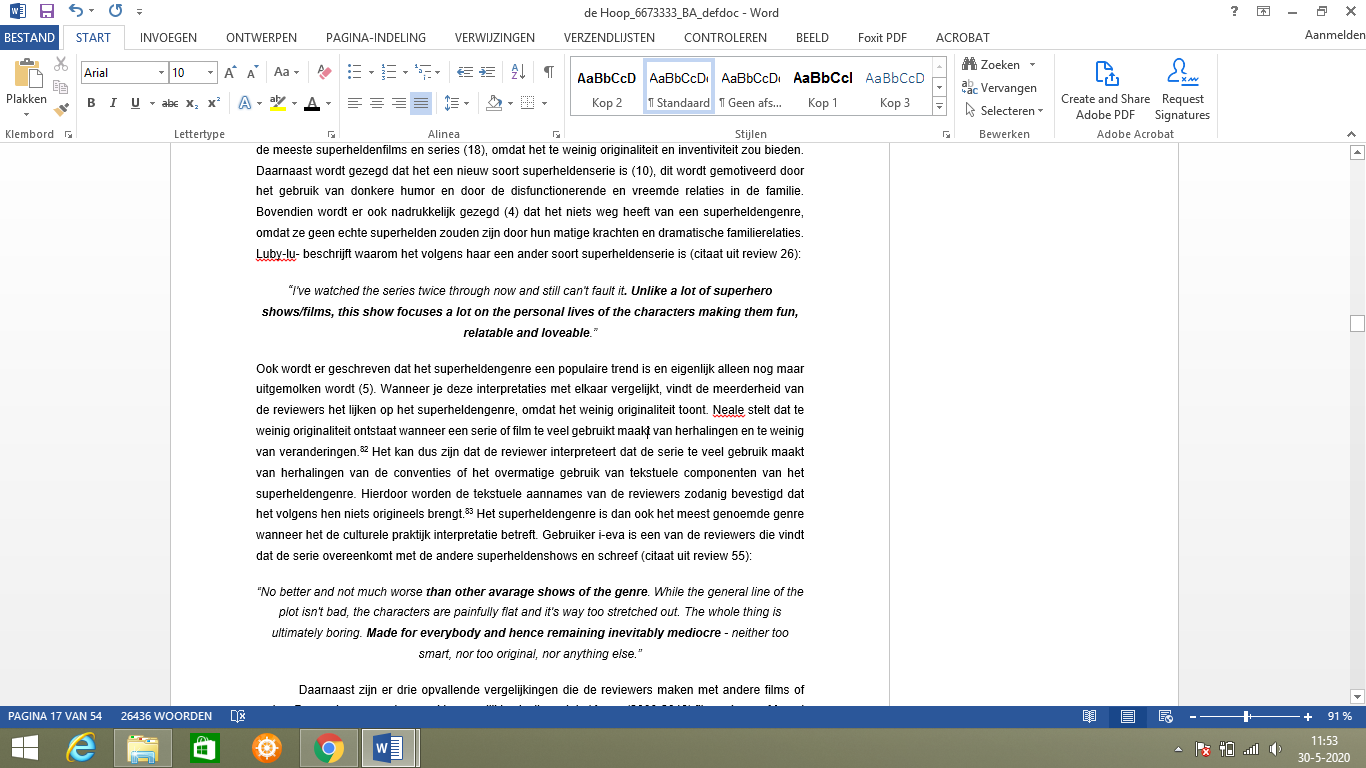 Desalniettemin wordt ook gezegd dat The Umbrella Academy een nieuw soort superheldenserie is (10). Dit wordt gemotiveerd door het gebruik van donkere humor en door de disfunctionele en vreemde relaties in de familie. Bovendien wordt er ook nadrukkelijk gezegd dat de serie niets wegheeft van een superheldengenre, omdat de personages geen echte superhelden zouden zijn vanwege hun matige krachten en dramatische familierelaties (4). Het superheldengenre is het meest genoemde genre wat betreft de culturele praktijk interpretatie. Luby-lu- beschrijft waarom The Umbrella Academy volgens haar een ander soort superheldenserie is:Verder maken de reviewers drie opvallende vergelijkingen met andere films of series. De eerste en meest gemaakte vergelijking is die met de X-men-filmreeks van Marvel (24). De reviewers interpreteren de serie als een verbeterde versie of juist als een slap aftreksel van de bestaande X-Men-filmreeks. Dit komt volgens de reviewers voornamelijk door de onhandige, ongemakkelijke en ongewone personages. De personages zorgen voor drama en comedy en worden op die manier als vergelijkbaar met de mutanten uit X-Men gezien. Bovendien wordt de serie ook vergeleken met DC-comics-film Watchmen (2009), waar voornamelijk de ‘donkere’ en ‘vreemde’ elementen geïnterpreteerd worden als ongewoon voor het superheldengenre (7). Opvallend is dat ondanks dat de meeste reviewers refereren aan hetzelfde vergelijkingsmateriaal (Watchmen en X-Men), zij een andere betekenis en een ander waardeoordeel aan de vergelijkingen geven. In dit geval bevestigt dat de receptietheorie van Jauss en laat het zien dat de reviewers vanuit hun eigen ervaring betekenis geven aan deze verschillende teksten en ze niet alleen simpelweg consumeren. Ten slotte wordt The Umbrella Academy ten opzichte van de dominantie van DC comics en Marvel Entertainment verfrissend gevonden. Uit de reviews blijkt ook dat de serie vergeleken wordt met deze twee dominerende entertainmentbedrijven. Gebruiker jonathanmarklund interpreteert de serie als niets nieuws voor fans van het superheldengenre: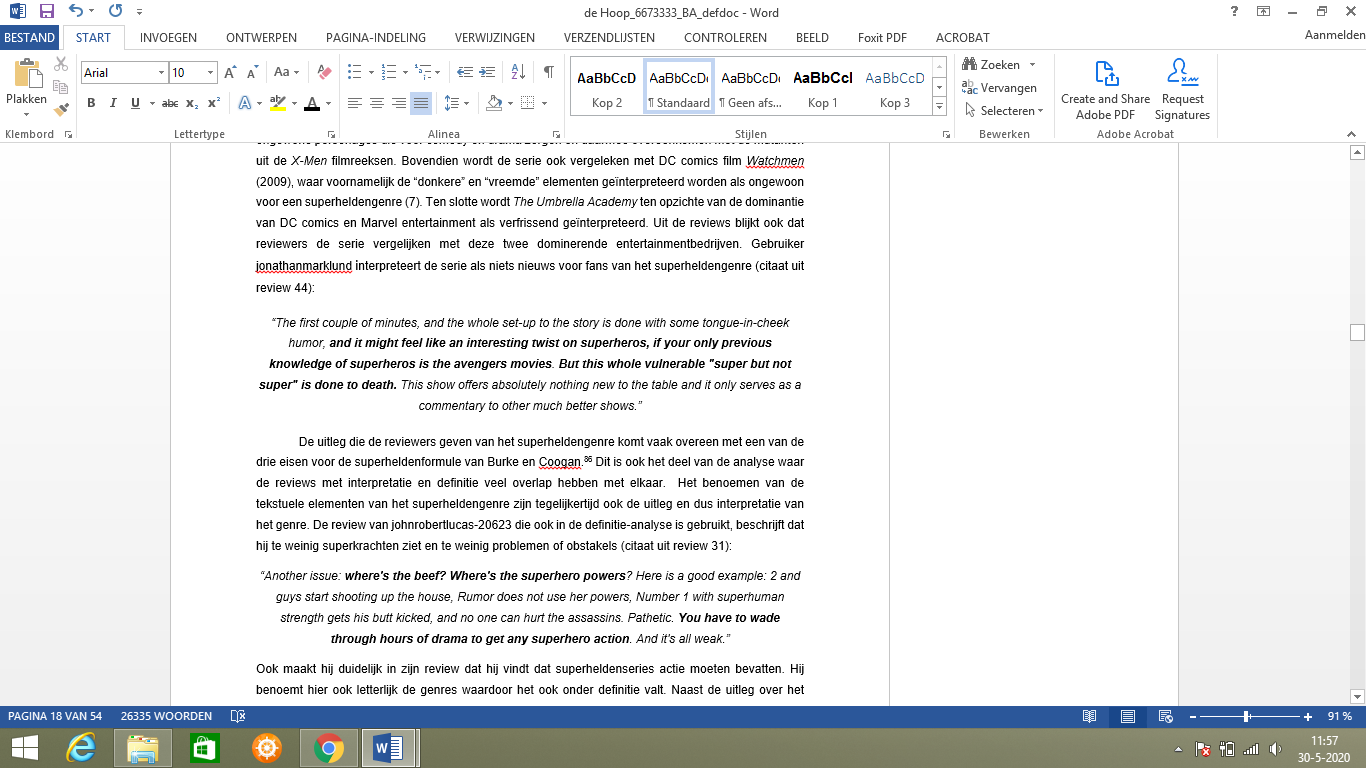 De uitleg die de reviewers geven van het superheldengenre komt vaak overeen met een van de drie eisen voor de superheldenformule van Coogan. Dit is ook het deel van de analyse waar de reviews die interpretatie en definitie bevatten veel overlap hebben met elkaar, waardoor het theoretisch onderscheid van Mittell tussen deze twee culturele praktijken minder evident is. Het definiëren van de tekstuele componenten van het superheldengenre gaat gepaard met de uitleg en dus met de interpretatie van het genre. In de review van johnrobertlucas-20623 die ook in de definitie-analyse is gebruikt, beschrijft de reviewer dat hij te weinig superkrachten ziet en te weinig problemen of obstakels:Ook maakt hij duidelijk in zijn review dat superheldenseries volgens hem actie moeten bevatten. Hij benoemt letterlijk deze genres, waardoor de review ook onder definitie valt. Naast de uitleg over het superheldengenre, worden de andere genres of genrekenmerken weinig onderbouwd in de reviews en neigt de uitleg regelmatig naar een waardeoordeel. Het genre drama wordt nog wel eens op een indirecte manier uitgelegd door reviewers. Zij gebruiken dan de dialoog en de evaluatie ‘saai’ om het dramagenre mee te onderbouwen. Verder is een uitleg van een genre vaak niet (uitgebreid) aanwezig. De onduidelijke interpretaties kunnen te maken hebben met IMDb. De primaire functie van het platform is immers een waardeoordeel vellen. Daarnaast stelt Dhoest dat een interpretatie vaak lastig te onderzoeken is, omdat er al een veronderstelling is van wat voor effect een genre heeft op het publiek. Desalniettemin lijken duidelijke interpretaties in dit onderzoek simpelweg weinig voor te komen. Samenvattend kan gesteld worden dat de IMDb-reviewers de genres en genrekenmerken van The Umbrella Academy op drie opvallende manieren interpreteren. Ten eerste wordt de serie regelmatig vergeleken met de strip. De meerderheid van de reviewers zegt de serie te vinden lijken op de strip, doordat de sfeer en de gekheid goed zijn weergegeven in de serie. Het vaak benoemen van de strip lijkt overeen te komen met de theorie van Burke, waarbij hij stelt dat de classificatie stripadaptatie de basis voor het superheldengenre vormt. De reviewers benoemen namelijk naast de strip ook regelmatig het superheldengenre in hun reviews. De meerderheid van de reviews interpreteert de serie als herkenbaar met betrekking tot het superheldengenre. De serie zou te weinig originaliteit en inventiviteit bieden ten opzichte van andere superheldenfilms en series waar de reviewers bekend mee zijn. Dat sluit aan op de derde interpretatie, namelijk de vergelijkingen die de reviewers maken met andere films en series. Voornamelijk X-Men en Watchmen worden genoemd vanwege de sfeer en het verhaal, maar ook de genres om mee te interpreteren. De reviewers benoemen hier regelmatig comedy, maar ook de kenmerken donker en vreemd om aan te geven dat de serie wat wegheeft van X-Men en Watchmen. Daardoor interpreteren meerdere reviewers de serie als verfrissend, als ze hem vergelijken met mainstream superheldenfilms en series. 4.3 De genre-evaluaties Hoe evalueren IMDb-reviewers de genres en genrekenmerken van The Umbrella Academy? De evaluaties van de IMDb-reviewers zijn geanalyseerd met behulp van de gegeven waardeoordelen in de reviews. Alhoewel 87 procent van de totale ratings op IMDb The Umbrella Academy een ruime voldoende geeft, hebben de geschreven reviews een wat minder eenzijdig waardeoordeel. Zo worden zowel de negatieve als positieve waardeoordelen geanalyseerd. In feite is een rating ook een manier waarop een IMDb-gebruiker de serie kan beoordelen. Toch verklaart een rating verder niets, waardoor de argumentatie van het waardeoordeel verloren gaat. Meerdere opvallende genres of genrekenmerken hadden betrekking op de negatieve waardeoordelen van de reviewers. De meerderheid beoordeelt de serie als saai (22). De meest voorkomende genrekenmerken die dit waardeoordeel motiveren zijn weinig actie, langzaam en drama. IMDb-gebruiker hawknife benoemt in zijn review precies de drie bovenstaande kenmerken en beargumenteert dat ze voor een teleurstelling zorgen. Ook benoemt hij  het genrekenmerk superhelden: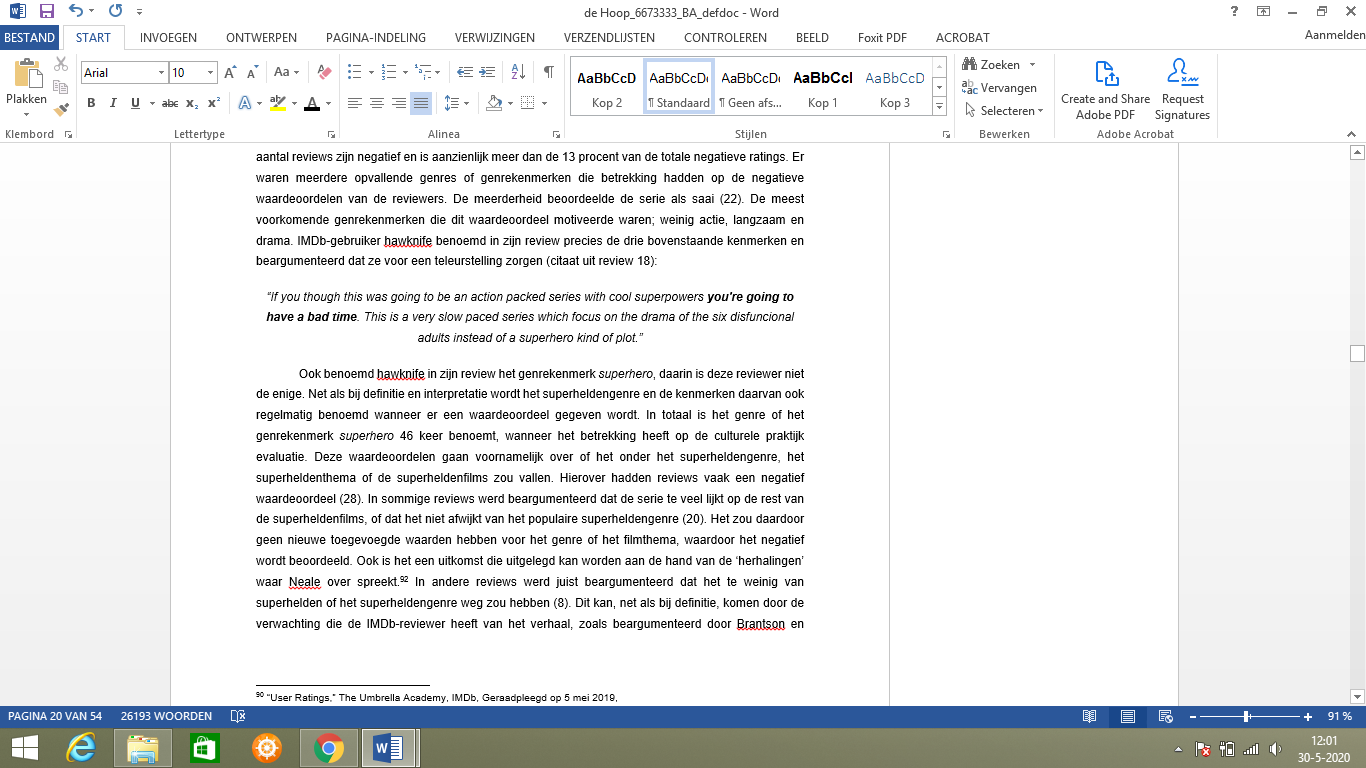 Net als bij definitie en interpretatie worden het superheldengenre en de kenmerken daarvan ook regelmatig benoemd in een waardeoordeel. In totaal wordt het genre of het genrekenmerk superhelden 46 keer genoemd, wanneer het betrekking heeft op de culturele praktijk evaluatie. Deze waardeoordelen gaan voornamelijk over of de serie overeenkomt met het superheldengenre, het superheldenthema en de superheldenfilms. Hierover hebben reviews vaak een negatief waardeoordeel (28). In sommige reviews wordt beargumenteerd dat de serie te veel lijkt op andere superheldenfilms en het superheldengenre (20). De serie heeft daardoor geen toegevoegde waarde, waardoor hij negatief beoordeeld wordt. Dit is een uitkomst die uitgelegd kan worden aan de hand van de ‘herhalingen’ waar Neale over spreekt. In andere reviews wordt juist beargumenteerd dat de serie te weinig van superhelden of het superheldengenre weg zou hebben (8). Dit komt, net als bij definitie, door de verwachting die de IMDb-reviewer heeft van het verhaal, zoals beargumenteerd door Brantson en Stafford. Dit resulteert ook in een negatief waardeoordeel.  Jonathanmarklund schrijft: 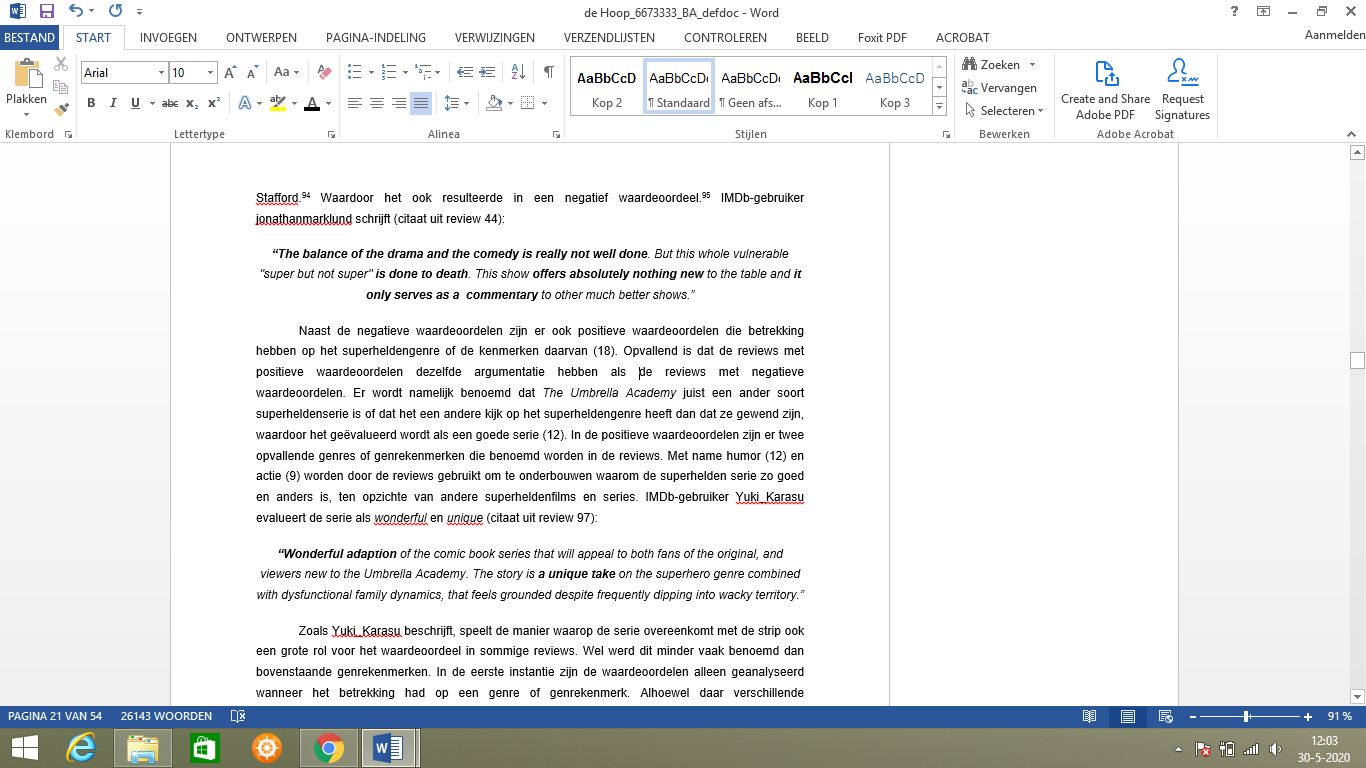 	Naast de negatieve waardeoordelen zijn er ook positieve waardeoordelen die betrekking hebben op het superheldengenre of de kenmerken daarvan (18). Opvallend is dat een deel van de positieve reviews dezelfde argumentatie heeft als de negatieve reviews. Er wordt namelijk benoemd dat The Umbrella Academy juist een ander soort superheldenserie is of op een andere manier gebruikmaakt van het superheldengenre. Ook in evaluatie gaat de theorie van Jauss op. Hij  beargumenteert met zijn bevinding dat het publiek door middel van een eigen culturele context betekenis geeft aan de serie. Hierdoor wordt hij geëvalueerd als slechte, maar ook goede serie (12). In de positieve waardeoordelen zijn twee opvallende genres of genrekenmerken, humor (12) en actie (9), die gebruikt worden om dit te onderbouwen. IMDb-gebruiker Yuki_Karasu evalueert de serie als wonderful en unique: Zoals Yuki_Karasu beschrijft, speelt de manier waarop de serie overeenkomt met de strip ook een grote rol voor het waardeoordeel in sommige reviews.  Dit wordt minder vaak benoemd dan bovenstaande genrekenmerken. In eerste instantie zijn de waardeoordelen alleen geanalyseerd wanneer ze betrekking hadden op een genre of genrekenmerk. Alhoewel daar verschillende waardeoordelen over te vinden zijn, is er ook een ander opvallend element dat invloed heeft op het waardeoordeel. Dit zijn negatieve reviews die de echtheid van de positieve ratings in twijfel trekken. Zoals beschreven in Paragraaf 2.3 beargumenteren Allahbakhsh en Ignjatovic dat de oriënterende persoon het gevoel heeft dat een negatieve beoordeling van het publiek ontstaat door voorkeur of smaak, waarbij Wang stelt dat de oriënterende persoon juist meer vertrouwen heeft in de reviews van gebruikers, of in dit geval toeschouwers, wanneer het om een positieve beoordeling gaat. Deze theorie lijkt niet op te gaan bij de reviews op IMDb. Het vertrouwen waar alle drie de wetenschappers over spreken, is afwezig wanneer de IMDb-reviewer een negatieve review schrijft na de oriëntatie die voorafgaand aan de serie is gedaan. IMDb-gebruiker dowenb-56053 schrijft: 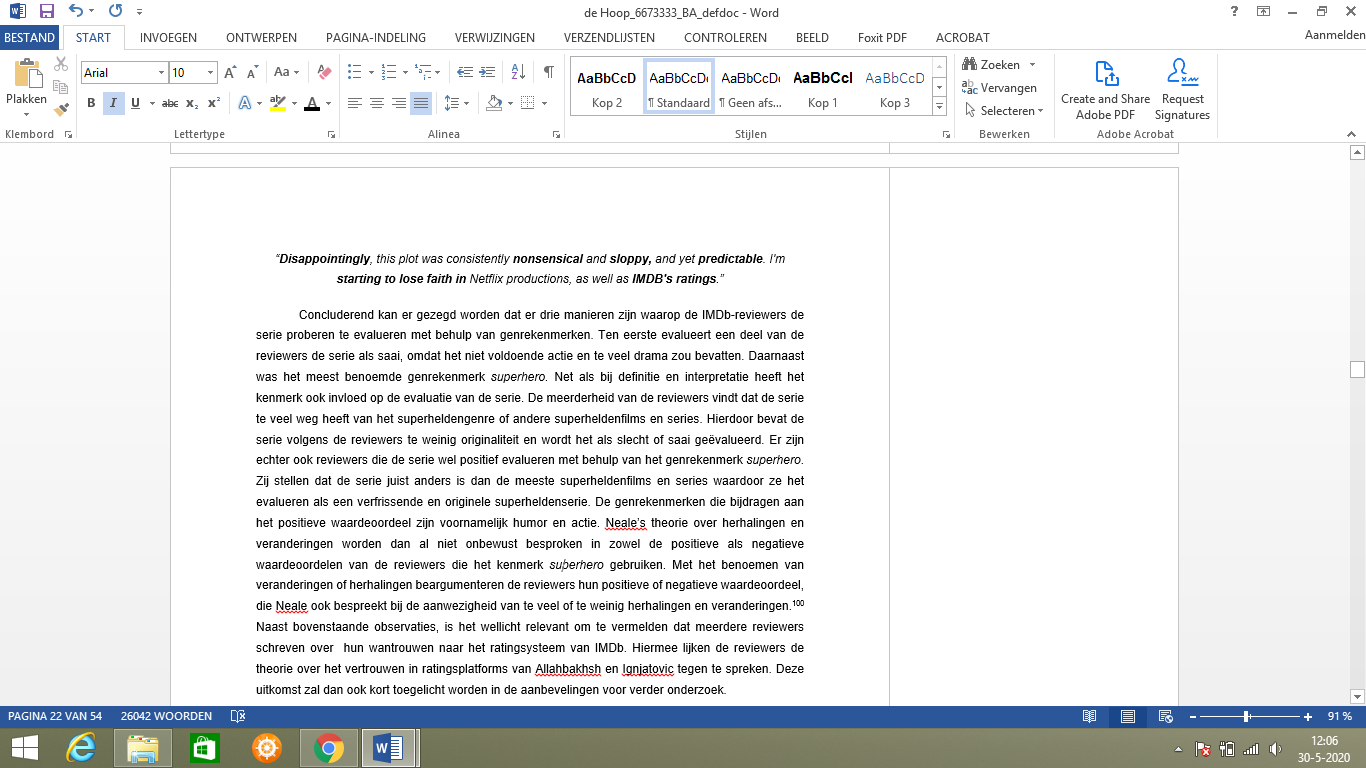 Concluderend zijn er drie manieren waarop de IMDb-reviewers de serie evalueren. Ten eerste evalueert een deel van de reviewers de serie als saai, omdat deze niet voldoende actie en te veel drama zou bevatten. Daarnaast was het meest benoemde genrekenmerk superhelden. Net als bij definitie en interpretatie heeft het kenmerk ook invloed op de evaluatie van de serie. De meerderheid van de reviewers vindt dat de serie te veel weg heeft van het superheldengenre of van andere superheldenfilms en series. Hierdoor bevat de serie volgens de reviewers te weinig originaliteit en evalueren zij hem als slecht of saai. Er zijn echter ook reviewers die de serie wel positief evalueren met behulp van het genrekenmerk superhelden. Zij stellen dat de serie juist anders is dan de meeste superheldenfilms en -series, waardoor ze het evalueren als een verfrissende en originele superheldenserie. De genrekenmerken die bijdragen aan een positief waardeoordeel zijn voornamelijk humor en actie. Deze tegenstrijdige waardeoordelen komen overeen met de receptietheorie en laten zien dat het publiek de serie niet zomaar consumeert, maar beoordeelt vanuit zijn eigen culturele context. Door het benoemen van veranderingen of herhalingen beargumenteren de reviewers hun positieve of negatieve waardeoordeel, dat Neale ook bespreekt bij de aanwezigheid van te veel of te weinig herhalingen en veranderingen. Naast bovenstaande observaties dient vermeld te worden dat meerdere reviewers schreven over hun wantrouwen in het ratingsysteem van IMDb. Hiermee lijken de reviewers de theorie over het vertrouwen in ratingsplatforms van Allahbakhsh en Ignjatovic tegen te spreken. Deze uitkomst wordt dan ook kort toegelicht in de aanbevelingen voor verder onderzoek. 5. Conclusie en discussie Om antwoord te kunnen geven op de hoofdvraag van dit onderzoek worden de antwoorden op de deelvragen nog kort toegelicht. Bij de deelvraag over definitie worden vooral de genres drama, actie, comedy en superhelden gedefinieerd. Drama en superhelden worden daarbij letterlijk genoemd; comedy en actie voornamelijk indirect door tekstuele componenten. Bij deze uitkomst wordt de helft van gedefinieerde genres genoemd door middel van de genrekenmerken actie en comedy. Dit zijn ook de enige twee genres die daadwerkelijk op IMDb geclassificeerd worden. Op de deelvraag over interpretatie zijn drie prominente uitkomsten: ten eerste de gelijkenis tussen de serie en de strip, daarnaast dat de kenmerken herkenbaarheid en voorspelbaarheid geïnterpreteerd worden als onderdeel van het superheldengenre, en als laatste de gelijkenis met X-Men en Watchmen, door de implementatie van de sfeer, het verhaal en het gebruik van comedy. Ten slotte was de uitkomst voor de deelvraag over evaluatie zowel positief als negatief, waarbij het superheldengenre de overhand heeft in het waardeoordeel. Door de herkenbaarheid en voorspelbaarheid concludeert een deel van de reviewers dat de serie onorigineel is, wat resulteert in de waardeoordelen slecht of saai. De reviewers met een positief waardeoordeel stellen juist het tegenovergestelde en evalueren de superheldenserie of het gebruik van het superheldengenre als verfrissend en onderscheidend, met name door het gebruik van humor (comedy), actie en drama. 	De drie deelvragen vormen samen een conclusie op de hoofdvraag: Hoe geven IMDb-reviewers betekenis aan The Umbrella Academy door middel van genreclassificatie? De meeste IMDb-reviewers geven betekenis aan de serie door hun zelfvooropgestelde genreclassificatie superheldengenre toe te kennen aan de serie. Deze classificatie hebben zij, volgens de theorie van Brantson en Stafford, gevormd door de voorafgaande verwachtingen van het verhaal. De gegeven genreclassificaties op zowel het ratingplatform IMDb als streamingsdienst Netflix hebben daarbij weinig invloed gehad op de betekenisgeving van de reviewers. De genreclassificaties die IMDb geeft zijn actie, avontuur en comedy. Avontuur wordt nauwelijks letterlijk benoemd in de reviews. Ook worden weinig genrekenmerken genoemd die aan avontuur toegekend kunnen worden. Actie en comedy worden wel gedefinieerd, maar de interpretatie en evaluatie van die twee genres zijn beperkt. Desalniettemin refereren de IMDb-reviewers wel regelmatig aan het superheldengenre. Het genre is in alle drie de culturele praktijken het prominent genoemde genre of genrekenmerk. Echter, het superheldengenre wordt niet benoemd in de genreclassificaties van IMDb of Netflix. Ook worden het genre en het woord superhelden niet benoemd in de serie, de strip, de trailer of de posters. Dit wijst erop dat de IMDb-reviewers een genre toekennen aan The Umbrella Academy buiten de genreclassificatie van IMDb en Netflix om. Hetzelfde geldt voor het dramagenre. Dit wordt niet toegekend door IMDb of Netflix, maar wordt zo nu en dan wel benoemd in de definitie en de evaluatie van reviewers. Dat de reviewers de genreclassificaties van IMDb niet gebruiken voor hun betekenisgeving, maar wel zelfgeïnterpreteerde genreclassificaties noemen, wordt gemotiveerd door de theorie van Brantson en Stafford. Volgens deze theorie hebben toegekende genreclassificaties alles te maken met de verwachtingen die de toeschouwer heeft van het verhaal. Het verhaal of de tekstuele componenten van het verhaal komen overeen met de superheldentheorie van Burke. De krachten, alterego’s en het doel van de personages zijn volgens hem de criteria waaraan een film of serie moet voldoen om hem toe te kennen aan het superheldengenre. Dit maakt dat genreclassificaties voor deze casus wel degelijk een bijdrage leveren aan de betekenisgeving van de reviewer, maar dat de genreclassificaties van IMDb en Netflix daar weinig invloed op hebben. De door de reviewer voorbedachte genreclassificaties hebben wel invloed op de betekenisgeving. De classificatie van het superheldengenre is voor de meerderheid bepalend voor de betekenisgeving van de reviewer. Daarmee is het ook de genreclassificatie die het meest duidelijk onderbouwd wordt in de reviews. Ook de classificaties drama en comedy waren voor sommige reviewers belangrijk, maar werden onvoldoende toegelicht en voornamelijk alleen gedefinieerd. Mittell stelt dat tekstuele componenten niet leidend zijn voor genrevorming. Wel gebruikt het publiek volgens hem tekstuele componenten om over genres te spreken. Ook in dit onderzoek gebruiken IMDb-reviewers tekstuele componenten om het superheldengenre mee te bespreken. Ondanks dat dit onderzoek niet verder ingaat op de theorieën rondom het superheldengenre, is het een belangrijke genreclassificatie voor de betekenisgeving van de IMDb-reviewers. Onderzoek naar de tekstuele componenten was daarom onvermijdelijk. Belangrijk om te benoemen is dat de betekenisgeving van de reviewers wel onderzocht is aan de hand van de drie culturele praktijken, waardoor de analyse zich niet volledig concentreert op tekstuele componenten. Er kan echter gesteld worden dat de drie culturele praktijken zoals Mittell ze heeft beschreven een theoretisch onderscheid zijn. In de uitvoering van een analyse zijn deze praktijken niet altijd te onderscheiden en worden ze door de IMDb-reviewers vaak door elkaar gebruikt. Voor dit onderzoek betekent dit dat de culturele praktijken van de reviewers vaak met elkaar verweven zijn. In de analyses wordt duidelijk dat de drie praktijken invloed op elkaar hebben en niet altijd afzonderlijk van elkaar gezien kunnen worden, zonder de essentie van een review te verliezen. Voor verder onderzoek kan gekeken worden naar wat voor invloed de ratings daadwerkelijk hebben op de IMDb-gebruikers en hoe zij het ratingsysteem ervaren. Wat Allahbakhsh en Ignjatovic stellen in hun onderzoek over het vertrouwen in professionele en onprofessionele ratings lijkt namelijk niet op te gaan voor de gebruikers van het platform IMDb. Een groot deel van de reviewers beschrijft geen vertrouwen te hebben in de ratings of verdenkt het platform van vervalsing. Verder kan gekeken worden naar de verwachtingen voor genreclassificaties en hoe die invloed hebben op de beoordelingen en waardeoordelen van een reviewer. Hoewel het in deze serie tot een positief en negatief waardeoordeel leidt, hoeft dat niet zo te zijn voor series met andere voorbedachte genreclassificaties. 6. Bronnenlijst Allahbakhsh, Mohammad en Aleksandar Ignjatovic. "Rating through voting: an iterative method for  	robust rating."  arXiv:1211.0390, (november, 2012): 1-12. Branston, Gill, en Roy Stafford. The Media Student's Book 5e ed. Hoboken: Taylor & Francis, 2010. Burke, Liam. The Comic Book Film Adaptation: Exploring Modern Hollywood's Leading Genre. 	Jackson, Mississippi: University Press of Mississippi, 2015.Coogan, Peter. Superhero: The Secret Origin of a Genre. Austin, Texas: Monkey Brain, 2006. Denison, Rayna, en Rachel Mizsei-Ward. Superheroes on World Screens. Jackson: University Press 	of Mississippi, 2015.Dhoest, Alexander. “Genre”. In The International Encyclopedia of Media Effects. Bewerkt door Patrick 	Rössler, Cynthia A Hoffner, Liesbet van Zoonen. Hoboken, NJ: Wiley Blackwell, 2017.Dudenhoeffer, Larrie. The Anatomy of the Superhero Film. Cham, Zwitserland: Palgrave 	Macmillan, 2017. Hall, Stuart. "Encoding and decoding in the television discourse." Volume 7 of Media series: 1972 Issue 7 of Stencilled occasional paper, (1973), 1-21.IMDb. “Conditions of use.” Geraadpleegd op 20 april 2020.  	https://www.imdb.com/conditions?ref_=ft_couIMDb. “Contributor.” Geraadpleegd op 20 april 2020. https://contribute.imdb.com/czone IMDb. “The Umbrella Academy.” Geraadpleegd op 6 Maart 2020.  	https://www.imdb.com/title/tt1312171/?ref_=adv_li_ttIMDb. “User Ratings.” The Umbrella Academy. Geraadpleegd op 5 mei 2019.  	https://www.imdb.com/title/tt1312171/ratings?ref_=tturv_ql_4IMDb. “User Reviews.” The Umbrella Academy. Geraadpleegd op 5 mei 2019.  	https://www.imdb.com/title/tt1312171/reviews?sort=helpfulnessScore&dir=desc&ratingFilter=0IMDb. “What does it mean if I found a user review helpful or not?” Help Center. Geraadpleegd op 17  	april 2020. https://help.imdb.com/article/imdb/track-movies- tv/what-does-it-mean-if-i-found-a- 	user-review-helpful-or-not/G4YY5P5XP2KJ349M?ref_=helpart_nav_16#Jauss, Hans-Robert. Toward an Aesthetic of Reception. Minneapolis: University of Minnesota Press,  	1982. Jorgensen, Marianne en Louise Phillips. Discourse Analysis as Theory and Method. Londen: Sage  	Publications, 2002.Keith Grant, Barry. Film Genre Reader IV. Austin: University of Texas Press, 2012.Metacritic. “About metascores.” Geraadpleegd op 20 april 2020. https://www.metacritic.com/about- 	metascoresMittell, Jason. “A Cultural Approach to Television Genre Theory.” Cinema Journal 40, nr. 3. (Lente,  	2001). Mittell, Jason. Genre and Television: From Cop Shows to Cartoon in American Culture. Abingdon: 	Taylor & Francis Ltd, 2005.Mittell, Jason. "Genre." In Keywords for Media Studies. Bewerkt door Laurie Ouellette en Jonathan  	Gray, 81-83.  New York: NYU Press, 2017. Moine, Raphaëlle. Cinema Genre. Malden, Hoboken: John Wiley & Sons, 2008. Neale, Stephen. Genre and Hollywood. Londen: Routledge, 2000.Netflix. “The Umbrella Academy.” Series. Geraadpleegd op 4 maart 2020. 	https://www.netflix.com/nl/title/80186863Rotten Tomatoes. “About.” Geraadpleegd op 20 april 2020. https://www.rottentomatoes.com/aboutShaw, Eugene F. "Agenda-setting and mass communication theory." Gazette (Leiden, Nederland)   	25, 2 (1979): 96-105.Wang, Alex. "The effects of expert and consumer endorsements on audience response." Journal of  	advertising research 45.4, (december, 2005): 402-412.Wilson, Koh Wee Him. “Assembling New Avengers: The Successful Comic-Book Superhero Film in 	Post Millennial Hollywood.” PhD diss., University of Queensland, 2012.7. Bijlagen Bijlage 5: Verklaring kennisneming plagiaatregels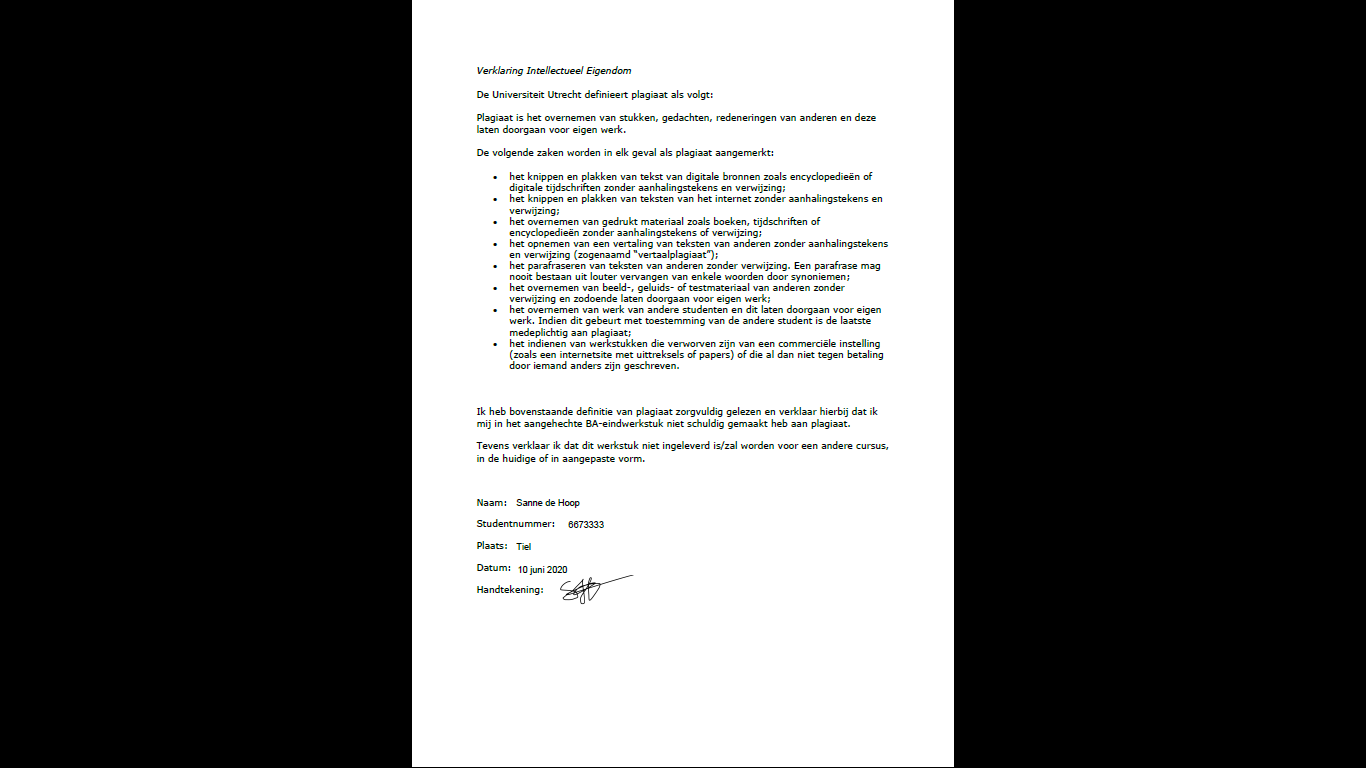 Bijlage 1: De reviews op IMDb over The Umbrella AcademyBijlage 1: De reviews op IMDb over The Umbrella AcademyBijlage 1: De reviews op IMDb over The Umbrella AcademyBijlage 1: De reviews op IMDb over The Umbrella AcademyReviews vanaf 15 februari tot 1 april 2019Reviews vanaf 15 februari tot 1 april 2019PraktijkenPraktijken1Title: Boring & forced drama  |  User: tudorpsih (16 February 2019)“It started slow with not much promise and still went downhill. All the drama seems manufactured in a writing room as opposed to some sort of realism that transpires through the screen. Also, Ellen Page isn't suited for the role. It was nearly unbearable to watch this show.” Def.X1Title: Boring & forced drama  |  User: tudorpsih (16 February 2019)“It started slow with not much promise and still went downhill. All the drama seems manufactured in a writing room as opposed to some sort of realism that transpires through the screen. Also, Ellen Page isn't suited for the role. It was nearly unbearable to watch this show.” Int.1Title: Boring & forced drama  |  User: tudorpsih (16 February 2019)“It started slow with not much promise and still went downhill. All the drama seems manufactured in a writing room as opposed to some sort of realism that transpires through the screen. Also, Ellen Page isn't suited for the role. It was nearly unbearable to watch this show.” Eva.X2Title: 1st episode is bit slow but  |  User: ajsaggal (15 February 2019)“1st episode is bit slow but it is definitely getting better... high production value and likeable characters .. it's funny and interesting .. even the 1st episode has some really great moments..”Def.X2Title: 1st episode is bit slow but  |  User: ajsaggal (15 February 2019)“1st episode is bit slow but it is definitely getting better... high production value and likeable characters .. it's funny and interesting .. even the 1st episode has some really great moments..”Int.2Title: 1st episode is bit slow but  |  User: ajsaggal (15 February 2019)“1st episode is bit slow but it is definitely getting better... high production value and likeable characters .. it's funny and interesting .. even the 1st episode has some really great moments..”Eva.3Title: Masterclass on how to use music in movies  |  User: rlorenzoa (19 February 2019)“Very entertaining series about superheroes, where superheroes have a life, a character, dramas and traumas... But what in my opinion raises it above the already good series is the use of music in the movie. Remarkable, impressive, needs to recognized with an award. It's been years (pulp fiction?) since I saw such a perfect use of music for the last time!”Def.X3Title: Masterclass on how to use music in movies  |  User: rlorenzoa (19 February 2019)“Very entertaining series about superheroes, where superheroes have a life, a character, dramas and traumas... But what in my opinion raises it above the already good series is the use of music in the movie. Remarkable, impressive, needs to recognized with an award. It's been years (pulp fiction?) since I saw such a perfect use of music for the last time!”Int.3Title: Masterclass on how to use music in movies  |  User: rlorenzoa (19 February 2019)“Very entertaining series about superheroes, where superheroes have a life, a character, dramas and traumas... But what in my opinion raises it above the already good series is the use of music in the movie. Remarkable, impressive, needs to recognized with an award. It's been years (pulp fiction?) since I saw such a perfect use of music for the last time!”Eva.X4Title: Netflix's Troubled Super Family...  |  User: ahmetkozan (27 February 2019)“The Umbrella Academy is a very exciting series with its theme and script. But I can tell you that the script is not very loyal to the comic book. It has a more original scenario than the original story. There are so many aspects of the series that leave the comic book. This is both positive and negative. In addition to all of this, the series has very strange references. In the series, the black comedy is combined with the drama and added fantastic powers onto it. I can say that a good job has emerged with the processing of the subject, family relations and post production. Compared to Marvel productions or superhero teams like X-Men, The Umbrella Academy has less action and slow but is good enough.”Def.X4Title: Netflix's Troubled Super Family...  |  User: ahmetkozan (27 February 2019)“The Umbrella Academy is a very exciting series with its theme and script. But I can tell you that the script is not very loyal to the comic book. It has a more original scenario than the original story. There are so many aspects of the series that leave the comic book. This is both positive and negative. In addition to all of this, the series has very strange references. In the series, the black comedy is combined with the drama and added fantastic powers onto it. I can say that a good job has emerged with the processing of the subject, family relations and post production. Compared to Marvel productions or superhero teams like X-Men, The Umbrella Academy has less action and slow but is good enough.”Int.X4Title: Netflix's Troubled Super Family...  |  User: ahmetkozan (27 February 2019)“The Umbrella Academy is a very exciting series with its theme and script. But I can tell you that the script is not very loyal to the comic book. It has a more original scenario than the original story. There are so many aspects of the series that leave the comic book. This is both positive and negative. In addition to all of this, the series has very strange references. In the series, the black comedy is combined with the drama and added fantastic powers onto it. I can say that a good job has emerged with the processing of the subject, family relations and post production. Compared to Marvel productions or superhero teams like X-Men, The Umbrella Academy has less action and slow but is good enough.”Eva.X5Title: Everything fox missed with X-men  |  User: burnsb-71393 (16 February 2019)“I read the comic for the umbrella academy about a year ago And was so intrigued by the characters. When I heard the Netflix was making it into a show I was so Excited. I was worried that they would change the source material and ruin it but I was so surprise when they adapted into something remarkable. Instead of taking the characters and butchering their storylines and traits , the show improved their backgrounds and arcs in ways I didn't think possible. The concept is very similar to the X-Men, where a group of kids raised in an academy with special powers, however it thrives in the sense that these characters have family drama as well as dealing with their powers. This show is a must watch for those who love the super hero genre!!!!!”Def.X5Title: Everything fox missed with X-men  |  User: burnsb-71393 (16 February 2019)“I read the comic for the umbrella academy about a year ago And was so intrigued by the characters. When I heard the Netflix was making it into a show I was so Excited. I was worried that they would change the source material and ruin it but I was so surprise when they adapted into something remarkable. Instead of taking the characters and butchering their storylines and traits , the show improved their backgrounds and arcs in ways I didn't think possible. The concept is very similar to the X-Men, where a group of kids raised in an academy with special powers, however it thrives in the sense that these characters have family drama as well as dealing with their powers. This show is a must watch for those who love the super hero genre!!!!!”Int.X5Title: Everything fox missed with X-men  |  User: burnsb-71393 (16 February 2019)“I read the comic for the umbrella academy about a year ago And was so intrigued by the characters. When I heard the Netflix was making it into a show I was so Excited. I was worried that they would change the source material and ruin it but I was so surprise when they adapted into something remarkable. Instead of taking the characters and butchering their storylines and traits , the show improved their backgrounds and arcs in ways I didn't think possible. The concept is very similar to the X-Men, where a group of kids raised in an academy with special powers, however it thrives in the sense that these characters have family drama as well as dealing with their powers. This show is a must watch for those who love the super hero genre!!!!!”Eva.X6Title: Original, Different, Outside the box.......  |  User: fuller_ryan-48883 (16 February 2019)“First off, the soundtrack alone Is worth watching the show. Humor, action and mysterious plot keeps you engaged. This is not your typical "superhero" show, and that's a good thing. The cast is great. Terrific performances from just about everyone. I recommend this show if you are looking for something a bit odd, yet keeps you curious and entertains with some great action and comedy.”Def.X6Title: Original, Different, Outside the box.......  |  User: fuller_ryan-48883 (16 February 2019)“First off, the soundtrack alone Is worth watching the show. Humor, action and mysterious plot keeps you engaged. This is not your typical "superhero" show, and that's a good thing. The cast is great. Terrific performances from just about everyone. I recommend this show if you are looking for something a bit odd, yet keeps you curious and entertains with some great action and comedy.”Int.X6Title: Original, Different, Outside the box.......  |  User: fuller_ryan-48883 (16 February 2019)“First off, the soundtrack alone Is worth watching the show. Humor, action and mysterious plot keeps you engaged. This is not your typical "superhero" show, and that's a good thing. The cast is great. Terrific performances from just about everyone. I recommend this show if you are looking for something a bit odd, yet keeps you curious and entertains with some great action and comedy.”Eva.X7Title: Slow, predictable and a show identity crisis  |  User: c-doa287 (18 February 2019)“I'm writing this review as someone who didn't read the comic, and this is purely just meant to be about this show. So the show started out strong, slow but strong. The characters seem extremely interesting and I was immediately hooked to see the second episode. But once I got to episode 5, I was dreadfully tired of their interactions and the storyline. The first thing that I found problematic with this show is its indentity crisis. It tries to be dark and serious at some scenes and then has playful pop music with some slow motions like it's trying to be funny. It just creates a weird vibe overall.”Def.X7Title: Slow, predictable and a show identity crisis  |  User: c-doa287 (18 February 2019)“I'm writing this review as someone who didn't read the comic, and this is purely just meant to be about this show. So the show started out strong, slow but strong. The characters seem extremely interesting and I was immediately hooked to see the second episode. But once I got to episode 5, I was dreadfully tired of their interactions and the storyline. The first thing that I found problematic with this show is its indentity crisis. It tries to be dark and serious at some scenes and then has playful pop music with some slow motions like it's trying to be funny. It just creates a weird vibe overall.”Int.X7Title: Slow, predictable and a show identity crisis  |  User: c-doa287 (18 February 2019)“I'm writing this review as someone who didn't read the comic, and this is purely just meant to be about this show. So the show started out strong, slow but strong. The characters seem extremely interesting and I was immediately hooked to see the second episode. But once I got to episode 5, I was dreadfully tired of their interactions and the storyline. The first thing that I found problematic with this show is its indentity crisis. It tries to be dark and serious at some scenes and then has playful pop music with some slow motions like it's trying to be funny. It just creates a weird vibe overall.”Eva.8Title: One of the best shows on Netflix  |  User: alex-79176 (15 February 2019)“I am not easy to impress - but this series takes the cake. Genuine characters and great development and good humor, even places where you don't expect humor you get it. I love it. They do keep things hidden and subtle for a very long time, but it's benefit the story. So good! And their superpowers have weaknesses and people that are "super" are just as vulnerable as a normal person.”Def.X8Title: One of the best shows on Netflix  |  User: alex-79176 (15 February 2019)“I am not easy to impress - but this series takes the cake. Genuine characters and great development and good humor, even places where you don't expect humor you get it. I love it. They do keep things hidden and subtle for a very long time, but it's benefit the story. So good! And their superpowers have weaknesses and people that are "super" are just as vulnerable as a normal person.”Int.X8Title: One of the best shows on Netflix  |  User: alex-79176 (15 February 2019)“I am not easy to impress - but this series takes the cake. Genuine characters and great development and good humor, even places where you don't expect humor you get it. I love it. They do keep things hidden and subtle for a very long time, but it's benefit the story. So good! And their superpowers have weaknesses and people that are "super" are just as vulnerable as a normal person.”Eva.X9Title: Brilliant in the most peculiar but familiar Way  |  User: francescomarro (15 February 2019)“One of the finest piece of work based on a graphic novel ever put on TV screen. It's deep yet funny, it's drammatic yet colorful, accurate in the mood but yet not a copy of the original material. That is how you transpose a comic book. A real (unespected) good job.”Def.X9Title: Brilliant in the most peculiar but familiar Way  |  User: francescomarro (15 February 2019)“One of the finest piece of work based on a graphic novel ever put on TV screen. It's deep yet funny, it's drammatic yet colorful, accurate in the mood but yet not a copy of the original material. That is how you transpose a comic book. A real (unespected) good job.”Int.X9Title: Brilliant in the most peculiar but familiar Way  |  User: francescomarro (15 February 2019)“One of the finest piece of work based on a graphic novel ever put on TV screen. It's deep yet funny, it's drammatic yet colorful, accurate in the mood but yet not a copy of the original material. That is how you transpose a comic book. A real (unespected) good job.”Eva.X10Title: XMen meets Watchmen  |  User:timetraveller-43153 (17 February 2019)“Absolutely predictable in every way, down to its individual beats and resolutions. Having said that, so supremely well done that the predictability is irrelevant. It is as transformative, transgressive and superlative as the first Guardians of the Galaxy film. This is what DC Vertigo of current year WISHES it could be and do. Not "another" cape show, this is something unique and entertaining with some genuinely emotionally moving parts. Getting rid of Disneymarvel and replacing it with this and similar guarantees Netflix a dangerously large new audience which will also slice right into the Riverdale Glee-lite crowd and the bottomless chumbucket of the CW.”Def.10Title: XMen meets Watchmen  |  User:timetraveller-43153 (17 February 2019)“Absolutely predictable in every way, down to its individual beats and resolutions. Having said that, so supremely well done that the predictability is irrelevant. It is as transformative, transgressive and superlative as the first Guardians of the Galaxy film. This is what DC Vertigo of current year WISHES it could be and do. Not "another" cape show, this is something unique and entertaining with some genuinely emotionally moving parts. Getting rid of Disneymarvel and replacing it with this and similar guarantees Netflix a dangerously large new audience which will also slice right into the Riverdale Glee-lite crowd and the bottomless chumbucket of the CW.”Int.X10Title: XMen meets Watchmen  |  User:timetraveller-43153 (17 February 2019)“Absolutely predictable in every way, down to its individual beats and resolutions. Having said that, so supremely well done that the predictability is irrelevant. It is as transformative, transgressive and superlative as the first Guardians of the Galaxy film. This is what DC Vertigo of current year WISHES it could be and do. Not "another" cape show, this is something unique and entertaining with some genuinely emotionally moving parts. Getting rid of Disneymarvel and replacing it with this and similar guarantees Netflix a dangerously large new audience which will also slice right into the Riverdale Glee-lite crowd and the bottomless chumbucket of the CW.”Eva.X11Title: Pure Magic  |  User: sbertk (19 February 2019)“The show has a slow start. It takes you around, and introduces you to these individuals in the middle of their lives. And then chaos and destruction strikes and we get to see everyone at their best, and worst moments. It's epic. I watched the entire season in 3 days. It's also fun, because as a fan in Gerard you can hear his influence in both the story telling and obviously, the music. Its beautiful, dark, sad, happy, and compelling. My favorite from the first few moments was Klaus. I immediately liked him, and my suspicions on why he does the things he does, was proven right shortly after I assumed the reason.”Def.X11Title: Pure Magic  |  User: sbertk (19 February 2019)“The show has a slow start. It takes you around, and introduces you to these individuals in the middle of their lives. And then chaos and destruction strikes and we get to see everyone at their best, and worst moments. It's epic. I watched the entire season in 3 days. It's also fun, because as a fan in Gerard you can hear his influence in both the story telling and obviously, the music. Its beautiful, dark, sad, happy, and compelling. My favorite from the first few moments was Klaus. I immediately liked him, and my suspicions on why he does the things he does, was proven right shortly after I assumed the reason.”Int.11Title: Pure Magic  |  User: sbertk (19 February 2019)“The show has a slow start. It takes you around, and introduces you to these individuals in the middle of their lives. And then chaos and destruction strikes and we get to see everyone at their best, and worst moments. It's epic. I watched the entire season in 3 days. It's also fun, because as a fan in Gerard you can hear his influence in both the story telling and obviously, the music. Its beautiful, dark, sad, happy, and compelling. My favorite from the first few moments was Klaus. I immediately liked him, and my suspicions on why he does the things he does, was proven right shortly after I assumed the reason.”Eva.X12Title: Quirky + Bizarre = Strangely Good  |  User: pattonroxanne (15 February 2019)“The first episode is all about introductions to new kinds of superheroes. And what's not to like when you have a supposedly uncaring 'father,' a robotic 'mother,' and seven 'siblings' who are as disfunctional as they come? The only sane member of the family household is a talking chimpanzee named Pogo. Sit back and enjoy the mayhem as they try to save the world from the apocalypse.”Def.X12Title: Quirky + Bizarre = Strangely Good  |  User: pattonroxanne (15 February 2019)“The first episode is all about introductions to new kinds of superheroes. And what's not to like when you have a supposedly uncaring 'father,' a robotic 'mother,' and seven 'siblings' who are as disfunctional as they come? The only sane member of the family household is a talking chimpanzee named Pogo. Sit back and enjoy the mayhem as they try to save the world from the apocalypse.”Int.12Title: Quirky + Bizarre = Strangely Good  |  User: pattonroxanne (15 February 2019)“The first episode is all about introductions to new kinds of superheroes. And what's not to like when you have a supposedly uncaring 'father,' a robotic 'mother,' and seven 'siblings' who are as disfunctional as they come? The only sane member of the family household is a talking chimpanzee named Pogo. Sit back and enjoy the mayhem as they try to save the world from the apocalypse.”Eva.13Title: Cardboard characters, abysmal acting  |  User: lulumary123 (16 February 2019)“The direction has strange pacing - the "action" is random and obnoxious and the "drama" is uncompelling and dull. Everything feels draggy and slow, and not in a good way. Nothing builds. Ellen Page is flat and charmless and the rest of the late-20-something cast speaks their dialogue with the dramatic aplomb found in the cheesiest WB teen slop. Too bad Netflix removed the ability to write reviews (because of "lack of interest" - yeah, right) I could've saved hours of my life.”Def.13Title: Cardboard characters, abysmal acting  |  User: lulumary123 (16 February 2019)“The direction has strange pacing - the "action" is random and obnoxious and the "drama" is uncompelling and dull. Everything feels draggy and slow, and not in a good way. Nothing builds. Ellen Page is flat and charmless and the rest of the late-20-something cast speaks their dialogue with the dramatic aplomb found in the cheesiest WB teen slop. Too bad Netflix removed the ability to write reviews (because of "lack of interest" - yeah, right) I could've saved hours of my life.”Int.13Title: Cardboard characters, abysmal acting  |  User: lulumary123 (16 February 2019)“The direction has strange pacing - the "action" is random and obnoxious and the "drama" is uncompelling and dull. Everything feels draggy and slow, and not in a good way. Nothing builds. Ellen Page is flat and charmless and the rest of the late-20-something cast speaks their dialogue with the dramatic aplomb found in the cheesiest WB teen slop. Too bad Netflix removed the ability to write reviews (because of "lack of interest" - yeah, right) I could've saved hours of my life.”Eva.X14Title: truly remarkable show  |  User: brvalkenburg (19 February 2019)“This show is everything I searched for in every X-men film. Sadly the latter didn't provide me with the emotional impact I got from the Umbrella Academy. The emotional rollercoaster ride called Umbrella Academy is immensely entertaining. The performances of Robert Sheehan, Ellen Page and "Mindhunters" Cameron Britton are great, but especially the FANTASTIC performance of 13-year old number five, Aidan Gallagher, is amazing. This kid has a genius performance, as the 58 year old brain into a 13 year old body. I will be curious for future films of this young man. Also the musical score of this show is marvelous. I don't know how they could afford these songs for a tv-show, but I'll take it. In the end, superhero shows, films, series, etc. should focus and reflect on our own humanity. The disfunctional family dynamic in this show is so amazingly portrait that I was glued to the screen at the every moment. I can't wait for season 2, and I am even interested in reading the comicbook now. Well done writers, directors and actors! Bravo!”Def.14Title: truly remarkable show  |  User: brvalkenburg (19 February 2019)“This show is everything I searched for in every X-men film. Sadly the latter didn't provide me with the emotional impact I got from the Umbrella Academy. The emotional rollercoaster ride called Umbrella Academy is immensely entertaining. The performances of Robert Sheehan, Ellen Page and "Mindhunters" Cameron Britton are great, but especially the FANTASTIC performance of 13-year old number five, Aidan Gallagher, is amazing. This kid has a genius performance, as the 58 year old brain into a 13 year old body. I will be curious for future films of this young man. Also the musical score of this show is marvelous. I don't know how they could afford these songs for a tv-show, but I'll take it. In the end, superhero shows, films, series, etc. should focus and reflect on our own humanity. The disfunctional family dynamic in this show is so amazingly portrait that I was glued to the screen at the every moment. I can't wait for season 2, and I am even interested in reading the comicbook now. Well done writers, directors and actors! Bravo!”Int.X14Title: truly remarkable show  |  User: brvalkenburg (19 February 2019)“This show is everything I searched for in every X-men film. Sadly the latter didn't provide me with the emotional impact I got from the Umbrella Academy. The emotional rollercoaster ride called Umbrella Academy is immensely entertaining. The performances of Robert Sheehan, Ellen Page and "Mindhunters" Cameron Britton are great, but especially the FANTASTIC performance of 13-year old number five, Aidan Gallagher, is amazing. This kid has a genius performance, as the 58 year old brain into a 13 year old body. I will be curious for future films of this young man. Also the musical score of this show is marvelous. I don't know how they could afford these songs for a tv-show, but I'll take it. In the end, superhero shows, films, series, etc. should focus and reflect on our own humanity. The disfunctional family dynamic in this show is so amazingly portrait that I was glued to the screen at the every moment. I can't wait for season 2, and I am even interested in reading the comicbook now. Well done writers, directors and actors! Bravo!”Eva.15Title: Here they go again...  |  User: collectiveaccounts (19 February 2019)“What is this? Surely no one watches this and wonders what will happen. Surely no one can think that ten, seemingly endless, hours to the inevitable conclusion is worth it. Netflix seem to want to corner the dystopian pay per view market. The endlessly miserable, dark, hopeless and joyless output they deliver up really begs the question - do they feel joy over at Netflix HQ? Are they capable of love? Is this their world view? Some good performances, some tedious cliched performances. Some good music, some awful music. Needlessly cumbersome script. Some eye-catching cinematography - but almost always gloomy. Natch. The end couldn't come soon enough - although, we're left with the chilling realisation that there will probably be a second season. Now that is depressing.”Def.X15Title: Here they go again...  |  User: collectiveaccounts (19 February 2019)“What is this? Surely no one watches this and wonders what will happen. Surely no one can think that ten, seemingly endless, hours to the inevitable conclusion is worth it. Netflix seem to want to corner the dystopian pay per view market. The endlessly miserable, dark, hopeless and joyless output they deliver up really begs the question - do they feel joy over at Netflix HQ? Are they capable of love? Is this their world view? Some good performances, some tedious cliched performances. Some good music, some awful music. Needlessly cumbersome script. Some eye-catching cinematography - but almost always gloomy. Natch. The end couldn't come soon enough - although, we're left with the chilling realisation that there will probably be a second season. Now that is depressing.”Int.15Title: Here they go again...  |  User: collectiveaccounts (19 February 2019)“What is this? Surely no one watches this and wonders what will happen. Surely no one can think that ten, seemingly endless, hours to the inevitable conclusion is worth it. Netflix seem to want to corner the dystopian pay per view market. The endlessly miserable, dark, hopeless and joyless output they deliver up really begs the question - do they feel joy over at Netflix HQ? Are they capable of love? Is this their world view? Some good performances, some tedious cliched performances. Some good music, some awful music. Needlessly cumbersome script. Some eye-catching cinematography - but almost always gloomy. Natch. The end couldn't come soon enough - although, we're left with the chilling realisation that there will probably be a second season. Now that is depressing.”Eva.16Title: New Form of Superhero show  |  User:devpratapsingh (15 February 2019)“One of the best of Netflix superhero show and it is not from both DC and Marvel . When we compare it to doom patrol which premiere the same day it is good and Netflix second hit of the year after sex education. Ellen page nails the role .”Def.16Title: New Form of Superhero show  |  User:devpratapsingh (15 February 2019)“One of the best of Netflix superhero show and it is not from both DC and Marvel . When we compare it to doom patrol which premiere the same day it is good and Netflix second hit of the year after sex education. Ellen page nails the role .”Int.X16Title: New Form of Superhero show  |  User:devpratapsingh (15 February 2019)“One of the best of Netflix superhero show and it is not from both DC and Marvel . When we compare it to doom patrol which premiere the same day it is good and Netflix second hit of the year after sex education. Ellen page nails the role .”Eva.X17Title: Terrible, overrated and a big disappointment. In depth review.  | User: acebloodgamer (17 February 2019)“I had high expectations for The umbrella academy - even counting down the days until the 15th of February; considering I'm a fan of the superhero genre or any genre which involves abnormal people with abilities which separate them from the norm - The umbrella academy was not that - just a poorly composed story with stupid incidents that didn't help; along with characters that just got on your nerves.”Def.X17Title: Terrible, overrated and a big disappointment. In depth review.  | User: acebloodgamer (17 February 2019)“I had high expectations for The umbrella academy - even counting down the days until the 15th of February; considering I'm a fan of the superhero genre or any genre which involves abnormal people with abilities which separate them from the norm - The umbrella academy was not that - just a poorly composed story with stupid incidents that didn't help; along with characters that just got on your nerves.”Int.X17Title: Terrible, overrated and a big disappointment. In depth review.  | User: acebloodgamer (17 February 2019)“I had high expectations for The umbrella academy - even counting down the days until the 15th of February; considering I'm a fan of the superhero genre or any genre which involves abnormal people with abilities which separate them from the norm - The umbrella academy was not that - just a poorly composed story with stupid incidents that didn't help; along with characters that just got on your nerves.”Eva.X18Title: Boring Drama  |  User: hawknife (16 February 2019)“If you though this was going to be an action packed series with cool superpowers you're going to have a bad time. This is a very slow paced series which focus on the drama of the six disfuncional adults instead of a superhero kind of plot. Eventually there's a cool action scene here and there that's totally random but doesn't hold the rest of the boring dialogue and mystery. Haven't finished yet but the first couple of episodes are a drag.”Def.X18Title: Boring Drama  |  User: hawknife (16 February 2019)“If you though this was going to be an action packed series with cool superpowers you're going to have a bad time. This is a very slow paced series which focus on the drama of the six disfuncional adults instead of a superhero kind of plot. Eventually there's a cool action scene here and there that's totally random but doesn't hold the rest of the boring dialogue and mystery. Haven't finished yet but the first couple of episodes are a drag.”Int.18Title: Boring Drama  |  User: hawknife (16 February 2019)“If you though this was going to be an action packed series with cool superpowers you're going to have a bad time. This is a very slow paced series which focus on the drama of the six disfuncional adults instead of a superhero kind of plot. Eventually there's a cool action scene here and there that's totally random but doesn't hold the rest of the boring dialogue and mystery. Haven't finished yet but the first couple of episodes are a drag.”Eva.X19Title: Starts vaguely promising and kinda stays there  |  User: cherold (6 March 2019)“There were fun moments, exciting moments, funny moments, but the series always went back to being a slow-moving, angsty bummer. It was like watching someone depressed breaking out in a moment of fun then remembering how depressed they were and sitting down glumly to mope. The story is somewhat intriguing, but I found reading the plot description in wikipedia a more expedient way to resolve my curiosity.”Def.X19Title: Starts vaguely promising and kinda stays there  |  User: cherold (6 March 2019)“There were fun moments, exciting moments, funny moments, but the series always went back to being a slow-moving, angsty bummer. It was like watching someone depressed breaking out in a moment of fun then remembering how depressed they were and sitting down glumly to mope. The story is somewhat intriguing, but I found reading the plot description in wikipedia a more expedient way to resolve my curiosity.”Int.19Title: Starts vaguely promising and kinda stays there  |  User: cherold (6 March 2019)“There were fun moments, exciting moments, funny moments, but the series always went back to being a slow-moving, angsty bummer. It was like watching someone depressed breaking out in a moment of fun then remembering how depressed they were and sitting down glumly to mope. The story is somewhat intriguing, but I found reading the plot description in wikipedia a more expedient way to resolve my curiosity.”Eva.20Title: Just too predictable  |  User: iamtoxxic (16 February 2019)“Not at all what you expect after watching the trailer. Not one of Netflix's best. Same old cliched superhero storyline with multiple timelines. The umbrella academy had nothing new to offer.”Def.20Title: Just too predictable  |  User: iamtoxxic (16 February 2019)“Not at all what you expect after watching the trailer. Not one of Netflix's best. Same old cliched superhero storyline with multiple timelines. The umbrella academy had nothing new to offer.”Int.X20Title: Just too predictable  |  User: iamtoxxic (16 February 2019)“Not at all what you expect after watching the trailer. Not one of Netflix's best. Same old cliched superhero storyline with multiple timelines. The umbrella academy had nothing new to offer.”Eva.X21Title: "Action, Adventure, Comedy" ... ? This is drama. And bad, boring drama, at that.User: eredain-945-75834 (27 March 2019)“This is a terrible trend, these days. It's like they want to save on the budget of superhero series, and so they just use a couple of scenes to establish that the characters have superpowers, but 95% of the time, the characters are merely talking about terribly boring, everyday stuff, that no one cares about, and watches superhero series to get AWAY from...This series is trash. Every facet of the story lacks detail, and so do the characters. A complete waste of time.”Def.X21Title: "Action, Adventure, Comedy" ... ? This is drama. And bad, boring drama, at that.User: eredain-945-75834 (27 March 2019)“This is a terrible trend, these days. It's like they want to save on the budget of superhero series, and so they just use a couple of scenes to establish that the characters have superpowers, but 95% of the time, the characters are merely talking about terribly boring, everyday stuff, that no one cares about, and watches superhero series to get AWAY from...This series is trash. Every facet of the story lacks detail, and so do the characters. A complete waste of time.”Int.X21Title: "Action, Adventure, Comedy" ... ? This is drama. And bad, boring drama, at that.User: eredain-945-75834 (27 March 2019)“This is a terrible trend, these days. It's like they want to save on the budget of superhero series, and so they just use a couple of scenes to establish that the characters have superpowers, but 95% of the time, the characters are merely talking about terribly boring, everyday stuff, that no one cares about, and watches superhero series to get AWAY from...This series is trash. Every facet of the story lacks detail, and so do the characters. A complete waste of time.”Eva.X22Title: Hard to be original these days but it is  |  User: camdensally (16 February 2019)“When I saw one of the pictures of this new series I was biased and initially thought it was probably another silly series aimed at a teenage audience. Completely wrong with that view! It is well written, quirky, dark, great characters and original. I watched the first two episodes back to back and imagine I will binge it over the next few days. The only thing with this type of quality series is that it doesn't always appeal to a wide enough audience and might not make it last series 1, hopefully I'm wrong with that.”Def.X22Title: Hard to be original these days but it is  |  User: camdensally (16 February 2019)“When I saw one of the pictures of this new series I was biased and initially thought it was probably another silly series aimed at a teenage audience. Completely wrong with that view! It is well written, quirky, dark, great characters and original. I watched the first two episodes back to back and imagine I will binge it over the next few days. The only thing with this type of quality series is that it doesn't always appeal to a wide enough audience and might not make it last series 1, hopefully I'm wrong with that.”Int.22Title: Hard to be original these days but it is  |  User: camdensally (16 February 2019)“When I saw one of the pictures of this new series I was biased and initially thought it was probably another silly series aimed at a teenage audience. Completely wrong with that view! It is well written, quirky, dark, great characters and original. I watched the first two episodes back to back and imagine I will binge it over the next few days. The only thing with this type of quality series is that it doesn't always appeal to a wide enough audience and might not make it last series 1, hopefully I'm wrong with that.”Eva.23Title: Yet another soap opera  |  User: davidvaskelis (18 February 2019) “This show insufferably slow paced and disjointed. I don't know how they keep coming up with these disconnected scripts of bits and pieces of cliches all quickly scotchtaped together. Like all of the recent soap operas composed of men in tights crying about their feelings and that are mostly based on rich adolescents'therapy sessions, they just keep abandoning the very shallow plot to show you inane emotional BS. They always drop the very rare action to cut to complaining, lots and lots of complaining. And flashbacks; why just say in 5 seconds what you can show in 50 minutes?. It's a 30 minute story stretched to infinity. It's just empty people and their millennial feelings crying about and being all pouty while looking outside, while dressed as something that could've been interesting. Every interaction is contrived. Every word spoken for nothing.”Def.X23Title: Yet another soap opera  |  User: davidvaskelis (18 February 2019) “This show insufferably slow paced and disjointed. I don't know how they keep coming up with these disconnected scripts of bits and pieces of cliches all quickly scotchtaped together. Like all of the recent soap operas composed of men in tights crying about their feelings and that are mostly based on rich adolescents'therapy sessions, they just keep abandoning the very shallow plot to show you inane emotional BS. They always drop the very rare action to cut to complaining, lots and lots of complaining. And flashbacks; why just say in 5 seconds what you can show in 50 minutes?. It's a 30 minute story stretched to infinity. It's just empty people and their millennial feelings crying about and being all pouty while looking outside, while dressed as something that could've been interesting. Every interaction is contrived. Every word spoken for nothing.”Int.X23Title: Yet another soap opera  |  User: davidvaskelis (18 February 2019) “This show insufferably slow paced and disjointed. I don't know how they keep coming up with these disconnected scripts of bits and pieces of cliches all quickly scotchtaped together. Like all of the recent soap operas composed of men in tights crying about their feelings and that are mostly based on rich adolescents'therapy sessions, they just keep abandoning the very shallow plot to show you inane emotional BS. They always drop the very rare action to cut to complaining, lots and lots of complaining. And flashbacks; why just say in 5 seconds what you can show in 50 minutes?. It's a 30 minute story stretched to infinity. It's just empty people and their millennial feelings crying about and being all pouty while looking outside, while dressed as something that could've been interesting. Every interaction is contrived. Every word spoken for nothing.”Eva.24Title: Absolutely fantastic  |  User: gabbie-11633 (15 February 2019)“As someone that has read both UA graphic novels (Apocalypse Suite and Dallas) I can wholeheartedly say that I thoroughly enjoyed seeing it turned into a live action show. Whilst it is missing a little grimness and darkness of the comics, it still mainly sticks to the comics with slight tweaks. In general, after spending the entire day binge watching, I am more than happy with the outcome. I am so proud of the universe that Gerard Way originally created and I'm so glad the world gets to witness the Eisner award winning book in this wonderful re-creation!”Def.X24Title: Absolutely fantastic  |  User: gabbie-11633 (15 February 2019)“As someone that has read both UA graphic novels (Apocalypse Suite and Dallas) I can wholeheartedly say that I thoroughly enjoyed seeing it turned into a live action show. Whilst it is missing a little grimness and darkness of the comics, it still mainly sticks to the comics with slight tweaks. In general, after spending the entire day binge watching, I am more than happy with the outcome. I am so proud of the universe that Gerard Way originally created and I'm so glad the world gets to witness the Eisner award winning book in this wonderful re-creation!”Int.X24Title: Absolutely fantastic  |  User: gabbie-11633 (15 February 2019)“As someone that has read both UA graphic novels (Apocalypse Suite and Dallas) I can wholeheartedly say that I thoroughly enjoyed seeing it turned into a live action show. Whilst it is missing a little grimness and darkness of the comics, it still mainly sticks to the comics with slight tweaks. In general, after spending the entire day binge watching, I am more than happy with the outcome. I am so proud of the universe that Gerard Way originally created and I'm so glad the world gets to witness the Eisner award winning book in this wonderful re-creation!”Eva.25Title: One of the best comic Adaptations  |  User: dormesher-21565 (22 March 2020)“The Umbrella Academy season 1. A fantastic first season and one the best comic adaptations I've seen in a long time with great characters and a fantastic story this is a fantastic season from start to finish.The effects are a great and the action scenes are awesome and this show is also very funny the humour is very subtle but works and adds an excellent tone to the show that just elovates the story.”Def.25Title: One of the best comic Adaptations  |  User: dormesher-21565 (22 March 2020)“The Umbrella Academy season 1. A fantastic first season and one the best comic adaptations I've seen in a long time with great characters and a fantastic story this is a fantastic season from start to finish.The effects are a great and the action scenes are awesome and this show is also very funny the humour is very subtle but works and adds an excellent tone to the show that just elovates the story.”Int.25Title: One of the best comic Adaptations  |  User: dormesher-21565 (22 March 2020)“The Umbrella Academy season 1. A fantastic first season and one the best comic adaptations I've seen in a long time with great characters and a fantastic story this is a fantastic season from start to finish.The effects are a great and the action scenes are awesome and this show is also very funny the humour is very subtle but works and adds an excellent tone to the show that just elovates the story.”Eva.X26Title: Coolest show on Netflix  | User: luby-lu- (18 March 2020)“Everything about this show is brilliant. The music, casting, cinematography, storyline etc. I've watched the series twice through now and still can't fault it. Unlike a lot of superhero shows/films, this show focuses a lot on the personal lives of the characters making them fun, relatable and loveable. The music has been perfectly selected and the cinematography is quirky and cool. Overall this show is worth a watch. You will fall in love with the characters and the story line. This is a cool show for cool people.”Def.26Title: Coolest show on Netflix  | User: luby-lu- (18 March 2020)“Everything about this show is brilliant. The music, casting, cinematography, storyline etc. I've watched the series twice through now and still can't fault it. Unlike a lot of superhero shows/films, this show focuses a lot on the personal lives of the characters making them fun, relatable and loveable. The music has been perfectly selected and the cinematography is quirky and cool. Overall this show is worth a watch. You will fall in love with the characters and the story line. This is a cool show for cool people.”Int.X26Title: Coolest show on Netflix  | User: luby-lu- (18 March 2020)“Everything about this show is brilliant. The music, casting, cinematography, storyline etc. I've watched the series twice through now and still can't fault it. Unlike a lot of superhero shows/films, this show focuses a lot on the personal lives of the characters making them fun, relatable and loveable. The music has been perfectly selected and the cinematography is quirky and cool. Overall this show is worth a watch. You will fall in love with the characters and the story line. This is a cool show for cool people.”Eva.27Title: Haunting of Hill House for Super Heroes  |  User: robbiefisher-22784 (15 February 2019)“Ok to be fair the title is abit misleading. It's more like HoHH because of the family drama being such a huge part of the story. But it's still so good. To be fair it's probably a 8 or 9 out of 10 but after seeing someone give it a 1 I felt like someone had to balance the scales. This isn't the typical generic super hero story you're used to it. Its not action packed(although there is action and it's really good) and omg the CGI is amazing. It's more character driven. And that's good imo. Its excellent acting and writing and yeah some of the characters aren't likeable to start with but that's why you watch the whole season. To see them develop. I don't think people should come in here after watching one episode and give it a bad review. It's not going to be for everyone. That said I do think a lot of people are really going to enjoy this and appreciate it for what it is and not hate on it because it's not some generic action packed superhero story we see almost monthly now a days.”Def.X27Title: Haunting of Hill House for Super Heroes  |  User: robbiefisher-22784 (15 February 2019)“Ok to be fair the title is abit misleading. It's more like HoHH because of the family drama being such a huge part of the story. But it's still so good. To be fair it's probably a 8 or 9 out of 10 but after seeing someone give it a 1 I felt like someone had to balance the scales. This isn't the typical generic super hero story you're used to it. Its not action packed(although there is action and it's really good) and omg the CGI is amazing. It's more character driven. And that's good imo. Its excellent acting and writing and yeah some of the characters aren't likeable to start with but that's why you watch the whole season. To see them develop. I don't think people should come in here after watching one episode and give it a bad review. It's not going to be for everyone. That said I do think a lot of people are really going to enjoy this and appreciate it for what it is and not hate on it because it's not some generic action packed superhero story we see almost monthly now a days.”Int.X27Title: Haunting of Hill House for Super Heroes  |  User: robbiefisher-22784 (15 February 2019)“Ok to be fair the title is abit misleading. It's more like HoHH because of the family drama being such a huge part of the story. But it's still so good. To be fair it's probably a 8 or 9 out of 10 but after seeing someone give it a 1 I felt like someone had to balance the scales. This isn't the typical generic super hero story you're used to it. Its not action packed(although there is action and it's really good) and omg the CGI is amazing. It's more character driven. And that's good imo. Its excellent acting and writing and yeah some of the characters aren't likeable to start with but that's why you watch the whole season. To see them develop. I don't think people should come in here after watching one episode and give it a bad review. It's not going to be for everyone. That said I do think a lot of people are really going to enjoy this and appreciate it for what it is and not hate on it because it's not some generic action packed superhero story we see almost monthly now a days.”Eva.X28Title: I can't believe people like this show  |  User: LatinaLibra (28 March 2019)“I really and truly am dumbfounded. This is one of the most disappointing shows I've seen in a long while.This show is poorly directed, poorly written, and laughably acted. The entire show is so filled with the same tropes you see in any dark superhero story, that it might as well be called stealing (looking at you, beating myself up in an office to get my way, talking to a mannequin, pretty disillusioned movie star, too nice to be a good guy, bored hitmen on the job, shoot out at a coffee shop, impeccably and anachronistically dressed management caricature, old rich guy with superhero academy, etc etc etc). There is nothing original or captivating about it, and being two episodes from the end (my husband is still interested), I am putting this on the same level as Big Bang Theory - there is no reason to like this, not even guilty pleasure. I stuck it out for Ellen Page, whom I love, but all the characters are so one dimensional that not ever she can save this dismal excuse for a superhero show.”Def.X28Title: I can't believe people like this show  |  User: LatinaLibra (28 March 2019)“I really and truly am dumbfounded. This is one of the most disappointing shows I've seen in a long while.This show is poorly directed, poorly written, and laughably acted. The entire show is so filled with the same tropes you see in any dark superhero story, that it might as well be called stealing (looking at you, beating myself up in an office to get my way, talking to a mannequin, pretty disillusioned movie star, too nice to be a good guy, bored hitmen on the job, shoot out at a coffee shop, impeccably and anachronistically dressed management caricature, old rich guy with superhero academy, etc etc etc). There is nothing original or captivating about it, and being two episodes from the end (my husband is still interested), I am putting this on the same level as Big Bang Theory - there is no reason to like this, not even guilty pleasure. I stuck it out for Ellen Page, whom I love, but all the characters are so one dimensional that not ever she can save this dismal excuse for a superhero show.”Int.X28Title: I can't believe people like this show  |  User: LatinaLibra (28 March 2019)“I really and truly am dumbfounded. This is one of the most disappointing shows I've seen in a long while.This show is poorly directed, poorly written, and laughably acted. The entire show is so filled with the same tropes you see in any dark superhero story, that it might as well be called stealing (looking at you, beating myself up in an office to get my way, talking to a mannequin, pretty disillusioned movie star, too nice to be a good guy, bored hitmen on the job, shoot out at a coffee shop, impeccably and anachronistically dressed management caricature, old rich guy with superhero academy, etc etc etc). There is nothing original or captivating about it, and being two episodes from the end (my husband is still interested), I am putting this on the same level as Big Bang Theory - there is no reason to like this, not even guilty pleasure. I stuck it out for Ellen Page, whom I love, but all the characters are so one dimensional that not ever she can save this dismal excuse for a superhero show.”Eva.29Title: Very good  |  User: jonpriston (18 February 2019)“Like a mash up of Lemony Snickett, Watchmen and Titans this is a very interesting take on super heroes. Great soundtrack and great visuals splashed with sharp wit too.”Def.29Title: Very good  |  User: jonpriston (18 February 2019)“Like a mash up of Lemony Snickett, Watchmen and Titans this is a very interesting take on super heroes. Great soundtrack and great visuals splashed with sharp wit too.”Int.X29Title: Very good  |  User: jonpriston (18 February 2019)“Like a mash up of Lemony Snickett, Watchmen and Titans this is a very interesting take on super heroes. Great soundtrack and great visuals splashed with sharp wit too.”Eva.30Title: Just terrible  |  User: jimmycoffin-751-212853 (19 February 2019)“Just plain borderline whimsical garbage. I was Intrigued by the good reviews but A tvshow that is named umbrella academy I could not expect anything else. crappy cgi scenes one after the next. Half assed half forgotten charlie and chocolate factory, dr parnassuss and lemony snickets comes to mind instantly, forgotten quirky and bad fantasy movies with scenes that just pops up like it was made up there and then. Balloon direction i call this. Cause its like that cgi pogo ape was directing and the script was thrown around by the goblins from harry potter. I can't stand shows or movies that try to come off as artistic. Its slimy skunky weird in that sick unfunny way. I read the reviews and this doesnt even come close to either xmen, new generation, xfactor or any of the mutant school theme. Its just BAD. Why does shows like these get 8.5 stars? I cannot fathom who like this? Its like.. No its worse.. Its like Hugo steampunk, meets the watchmen, ninja turtles directed by Steven spielberg in todays standard. Its that bad. I watched 3 episodes and then i called it quits. Wow what a mess.”Def.X30Title: Just terrible  |  User: jimmycoffin-751-212853 (19 February 2019)“Just plain borderline whimsical garbage. I was Intrigued by the good reviews but A tvshow that is named umbrella academy I could not expect anything else. crappy cgi scenes one after the next. Half assed half forgotten charlie and chocolate factory, dr parnassuss and lemony snickets comes to mind instantly, forgotten quirky and bad fantasy movies with scenes that just pops up like it was made up there and then. Balloon direction i call this. Cause its like that cgi pogo ape was directing and the script was thrown around by the goblins from harry potter. I can't stand shows or movies that try to come off as artistic. Its slimy skunky weird in that sick unfunny way. I read the reviews and this doesnt even come close to either xmen, new generation, xfactor or any of the mutant school theme. Its just BAD. Why does shows like these get 8.5 stars? I cannot fathom who like this? Its like.. No its worse.. Its like Hugo steampunk, meets the watchmen, ninja turtles directed by Steven spielberg in todays standard. Its that bad. I watched 3 episodes and then i called it quits. Wow what a mess.”Int.X30Title: Just terrible  |  User: jimmycoffin-751-212853 (19 February 2019)“Just plain borderline whimsical garbage. I was Intrigued by the good reviews but A tvshow that is named umbrella academy I could not expect anything else. crappy cgi scenes one after the next. Half assed half forgotten charlie and chocolate factory, dr parnassuss and lemony snickets comes to mind instantly, forgotten quirky and bad fantasy movies with scenes that just pops up like it was made up there and then. Balloon direction i call this. Cause its like that cgi pogo ape was directing and the script was thrown around by the goblins from harry potter. I can't stand shows or movies that try to come off as artistic. Its slimy skunky weird in that sick unfunny way. I read the reviews and this doesnt even come close to either xmen, new generation, xfactor or any of the mutant school theme. Its just BAD. Why does shows like these get 8.5 stars? I cannot fathom who like this? Its like.. No its worse.. Its like Hugo steampunk, meets the watchmen, ninja turtles directed by Steven spielberg in todays standard. Its that bad. I watched 3 episodes and then i called it quits. Wow what a mess.”Eva.X31Title: Boring. Where's the Beef?  |  User: johnrobertlucas-20623 (23 February 2019)“This is my first review on IMDB. I invested a whole night in a binge watch. I kept waiting for pacing to pick up, characters to get over their issues, and to see real superheroes. I feel like this show had potential but they screwed up by stretching it out from 5 episodes to 10.Another issue: where's the beef? Where's the superhero powers? Here is a good example: 2 and guys start shooting up the house, Rumor does not use her powers, Number 1 with superhuman strength gets his butt kicked, and no one can hurt the assassins. Pathetic. You have to wade through hours of drama to get any superhero action. And it's all weak. I did like the Ben character and plot, and other visual elements. The time travel butterfly effect plot is really the plot of the movie. This is a time travel drama show, not a superhero action show. Go in with that expectation, and you will like it better.”Def.X31Title: Boring. Where's the Beef?  |  User: johnrobertlucas-20623 (23 February 2019)“This is my first review on IMDB. I invested a whole night in a binge watch. I kept waiting for pacing to pick up, characters to get over their issues, and to see real superheroes. I feel like this show had potential but they screwed up by stretching it out from 5 episodes to 10.Another issue: where's the beef? Where's the superhero powers? Here is a good example: 2 and guys start shooting up the house, Rumor does not use her powers, Number 1 with superhuman strength gets his butt kicked, and no one can hurt the assassins. Pathetic. You have to wade through hours of drama to get any superhero action. And it's all weak. I did like the Ben character and plot, and other visual elements. The time travel butterfly effect plot is really the plot of the movie. This is a time travel drama show, not a superhero action show. Go in with that expectation, and you will like it better.”Int.X31Title: Boring. Where's the Beef?  |  User: johnrobertlucas-20623 (23 February 2019)“This is my first review on IMDB. I invested a whole night in a binge watch. I kept waiting for pacing to pick up, characters to get over their issues, and to see real superheroes. I feel like this show had potential but they screwed up by stretching it out from 5 episodes to 10.Another issue: where's the beef? Where's the superhero powers? Here is a good example: 2 and guys start shooting up the house, Rumor does not use her powers, Number 1 with superhuman strength gets his butt kicked, and no one can hurt the assassins. Pathetic. You have to wade through hours of drama to get any superhero action. And it's all weak. I did like the Ben character and plot, and other visual elements. The time travel butterfly effect plot is really the plot of the movie. This is a time travel drama show, not a superhero action show. Go in with that expectation, and you will like it better.”Eva.X32Title: Meh  |  User: catdogmanfish (25 February 2019)“To summarize this series without spoiling it, take The X-Men, Watchmen, and add a Guillermo Del Toro knockoff, and you get this series. It's interesting enough I suppose, but anyone wishing to chart new ground in the superhero/science fiction genre should look elsewhere.”Def.32Title: Meh  |  User: catdogmanfish (25 February 2019)“To summarize this series without spoiling it, take The X-Men, Watchmen, and add a Guillermo Del Toro knockoff, and you get this series. It's interesting enough I suppose, but anyone wishing to chart new ground in the superhero/science fiction genre should look elsewhere.”Int.X32Title: Meh  |  User: catdogmanfish (25 February 2019)“To summarize this series without spoiling it, take The X-Men, Watchmen, and add a Guillermo Del Toro knockoff, and you get this series. It's interesting enough I suppose, but anyone wishing to chart new ground in the superhero/science fiction genre should look elsewhere.”Eva.X33Title: cliched disappointment  |  User: dowenb-56053 (23 February 2019)“I know this is fantasy entertainment, but for me to suspend belief and become invested in a plot there have to be some consistent rules that govern the way things work. Disappointingly, this plot was consistently nonsensical and sloppy, and yet predictable. I'm starting to lose faith in Netflix productions, as well as IMDB's ratings.”Def.X33Title: cliched disappointment  |  User: dowenb-56053 (23 February 2019)“I know this is fantasy entertainment, but for me to suspend belief and become invested in a plot there have to be some consistent rules that govern the way things work. Disappointingly, this plot was consistently nonsensical and sloppy, and yet predictable. I'm starting to lose faith in Netflix productions, as well as IMDB's ratings.”Int.33Title: cliched disappointment  |  User: dowenb-56053 (23 February 2019)“I know this is fantasy entertainment, but for me to suspend belief and become invested in a plot there have to be some consistent rules that govern the way things work. Disappointingly, this plot was consistently nonsensical and sloppy, and yet predictable. I'm starting to lose faith in Netflix productions, as well as IMDB's ratings.”Eva.X34Title: Super Famili Drama , Bad  |  User: kussanakorn-thailand (16 February 2019)“This is a family drama, not fun. Everything is stressful and boring. I watch and sleep 2 laps. And uncomfortable. This is a family drama Not a sci-fi super hero.”Def.X34Title: Super Famili Drama , Bad  |  User: kussanakorn-thailand (16 February 2019)“This is a family drama, not fun. Everything is stressful and boring. I watch and sleep 2 laps. And uncomfortable. This is a family drama Not a sci-fi super hero.”Int.34Title: Super Famili Drama , Bad  |  User: kussanakorn-thailand (16 February 2019)“This is a family drama, not fun. Everything is stressful and boring. I watch and sleep 2 laps. And uncomfortable. This is a family drama Not a sci-fi super hero.”Eva.X35Title: Entirely predictible  |  User: LRose83 (16 February 2019)“It's like they decided to do a show that included all the most popular things from the current television trends. They make a superhero show, but it's just slightly weird with some scenes that feel unnecessary. They replace some of the white characters with minorities so it attracts a wider audience. They throw in some angsty material and enough blood and death to attract the fans of those series. So it's weird that this series still ends up feeling like it limps along. The character and plot development both drag throughout the episodes and I got bored a lot and found myself not even pay attention a few times. I will say that some of the scenes are quite impressive and I actually enjoyed the music tracks. I just wish that studios and directors would stop trying so hard to be what the current tread is and just focus on the work.”Def.X35Title: Entirely predictible  |  User: LRose83 (16 February 2019)“It's like they decided to do a show that included all the most popular things from the current television trends. They make a superhero show, but it's just slightly weird with some scenes that feel unnecessary. They replace some of the white characters with minorities so it attracts a wider audience. They throw in some angsty material and enough blood and death to attract the fans of those series. So it's weird that this series still ends up feeling like it limps along. The character and plot development both drag throughout the episodes and I got bored a lot and found myself not even pay attention a few times. I will say that some of the scenes are quite impressive and I actually enjoyed the music tracks. I just wish that studios and directors would stop trying so hard to be what the current tread is and just focus on the work.”Int.X35Title: Entirely predictible  |  User: LRose83 (16 February 2019)“It's like they decided to do a show that included all the most popular things from the current television trends. They make a superhero show, but it's just slightly weird with some scenes that feel unnecessary. They replace some of the white characters with minorities so it attracts a wider audience. They throw in some angsty material and enough blood and death to attract the fans of those series. So it's weird that this series still ends up feeling like it limps along. The character and plot development both drag throughout the episodes and I got bored a lot and found myself not even pay attention a few times. I will say that some of the scenes are quite impressive and I actually enjoyed the music tracks. I just wish that studios and directors would stop trying so hard to be what the current tread is and just focus on the work.”Eva.36Title: Different in a good way.  |  User: pinjatiira (5 March 2019) “I dont usually like any superhero shows but this one turned my head! Highly recommend! Plot was entertaining and eventful. Thumbs up.”Def.X36Title: Different in a good way.  |  User: pinjatiira (5 March 2019) “I dont usually like any superhero shows but this one turned my head! Highly recommend! Plot was entertaining and eventful. Thumbs up.”Int.36Title: Different in a good way.  |  User: pinjatiira (5 March 2019) “I dont usually like any superhero shows but this one turned my head! Highly recommend! Plot was entertaining and eventful. Thumbs up.”Eva.X37Title: I love it  |  User: bridgettaddington (8 March 2019)“It's very weird but that's why it's so good. It has something : time travel, the apocalypse, super powers, humor, fight scenes, a romance subplot or two, a serial killer, dysfunctional families, super heroes, assassins, and it even has some scenes set during the Vietnam War. My point is, you're bound to find something you like in this wonderful mess of weirdness.”Def.X37Title: I love it  |  User: bridgettaddington (8 March 2019)“It's very weird but that's why it's so good. It has something : time travel, the apocalypse, super powers, humor, fight scenes, a romance subplot or two, a serial killer, dysfunctional families, super heroes, assassins, and it even has some scenes set during the Vietnam War. My point is, you're bound to find something you like in this wonderful mess of weirdness.”Int.37Title: I love it  |  User: bridgettaddington (8 March 2019)“It's very weird but that's why it's so good. It has something : time travel, the apocalypse, super powers, humor, fight scenes, a romance subplot or two, a serial killer, dysfunctional families, super heroes, assassins, and it even has some scenes set during the Vietnam War. My point is, you're bound to find something you like in this wonderful mess of weirdness.”Eva.X38Title: Not Good  |  User: coltonogg (4 March 2019)“The audience is thrown into an unknown world and given little context. The fact that Vanya has a hidden power is visible from the beginning. It's too predictable in one area and too vague in another. It's not balanced. The CGI of Pogo is great but the scenes of people being shot are very bad. A show that's full of such fantasy should be able to seem realistic, especially when using real people and not animation. This show could have been a lot better animated. Characters should also be more relatable to the target audience. (Later, y'all)”Def.38Title: Not Good  |  User: coltonogg (4 March 2019)“The audience is thrown into an unknown world and given little context. The fact that Vanya has a hidden power is visible from the beginning. It's too predictable in one area and too vague in another. It's not balanced. The CGI of Pogo is great but the scenes of people being shot are very bad. A show that's full of such fantasy should be able to seem realistic, especially when using real people and not animation. This show could have been a lot better animated. Characters should also be more relatable to the target audience. (Later, y'all)”Int.X38Title: Not Good  |  User: coltonogg (4 March 2019)“The audience is thrown into an unknown world and given little context. The fact that Vanya has a hidden power is visible from the beginning. It's too predictable in one area and too vague in another. It's not balanced. The CGI of Pogo is great but the scenes of people being shot are very bad. A show that's full of such fantasy should be able to seem realistic, especially when using real people and not animation. This show could have been a lot better animated. Characters should also be more relatable to the target audience. (Later, y'all)”Eva.X39Title: Can you stop the music for a minute?!  |  User: aragonyao (2 March 2019)“Super slow, cliché, nothing develops, forced drama, predictable. The background music never stops for a minute. Totally overrated.”Def.X39Title: Can you stop the music for a minute?!  |  User: aragonyao (2 March 2019)“Super slow, cliché, nothing develops, forced drama, predictable. The background music never stops for a minute. Totally overrated.”Int.39Title: Can you stop the music for a minute?!  |  User: aragonyao (2 March 2019)“Super slow, cliché, nothing develops, forced drama, predictable. The background music never stops for a minute. Totally overrated.”Eva.X40Title: Best non DC-Marvel Superhero show with fantastic Music  |  User: dhruvgupta-06230(16 February 2019)“Other highlights were the special effects and Ellen Page's fantastic freaking acting. Plus, can we just appreciate how well written this was as an ensemble show?? Pretty much every character was sympathetic in their motives, with elements that made them likable and relatable. My only critiques are that shorter or fewer episodes might have solved some pacing issues in the middle, that incest storyline definitely should have been left behind in the comics, and I was hoping for a more satisfying ending, but the good absolutely outweighed the bad. I hope that fans of superhero shows give it a chance because it's a beautifully ridiculous little gem of a show and... I need to see what happens next. And yes, the music, awesome job with all the musical sequences.”Def.40Title: Best non DC-Marvel Superhero show with fantastic Music  |  User: dhruvgupta-06230(16 February 2019)“Other highlights were the special effects and Ellen Page's fantastic freaking acting. Plus, can we just appreciate how well written this was as an ensemble show?? Pretty much every character was sympathetic in their motives, with elements that made them likable and relatable. My only critiques are that shorter or fewer episodes might have solved some pacing issues in the middle, that incest storyline definitely should have been left behind in the comics, and I was hoping for a more satisfying ending, but the good absolutely outweighed the bad. I hope that fans of superhero shows give it a chance because it's a beautifully ridiculous little gem of a show and... I need to see what happens next. And yes, the music, awesome job with all the musical sequences.”Int.40Title: Best non DC-Marvel Superhero show with fantastic Music  |  User: dhruvgupta-06230(16 February 2019)“Other highlights were the special effects and Ellen Page's fantastic freaking acting. Plus, can we just appreciate how well written this was as an ensemble show?? Pretty much every character was sympathetic in their motives, with elements that made them likable and relatable. My only critiques are that shorter or fewer episodes might have solved some pacing issues in the middle, that incest storyline definitely should have been left behind in the comics, and I was hoping for a more satisfying ending, but the good absolutely outweighed the bad. I hope that fans of superhero shows give it a chance because it's a beautifully ridiculous little gem of a show and... I need to see what happens next. And yes, the music, awesome job with all the musical sequences.”Eva.X41Title: Not the Umbrella Academy  |  User: rockeyd (17 February 2019)“Bland and boring adaptation of a great comic. They missed a great opportunity to do something truly original. Gone is the wonderful quirkiness and fun. Instead, we get a slow melodrama that simply isn't as special as it should have been.”Def.X41Title: Not the Umbrella Academy  |  User: rockeyd (17 February 2019)“Bland and boring adaptation of a great comic. They missed a great opportunity to do something truly original. Gone is the wonderful quirkiness and fun. Instead, we get a slow melodrama that simply isn't as special as it should have been.”Int.X41Title: Not the Umbrella Academy  |  User: rockeyd (17 February 2019)“Bland and boring adaptation of a great comic. They missed a great opportunity to do something truly original. Gone is the wonderful quirkiness and fun. Instead, we get a slow melodrama that simply isn't as special as it should have been.”Eva.X42Title: Seriously!!  |  User: neil_davison-354-77074 (21 February 2019)“What are all the 10 scorers watching!! This was painful to watch! Bored bored bored.never even got passed the first episode. Even Watchmen (which was weird) was better than this. Leave the Superhero stuff to the MCU.”Def.42Title: Seriously!!  |  User: neil_davison-354-77074 (21 February 2019)“What are all the 10 scorers watching!! This was painful to watch! Bored bored bored.never even got passed the first episode. Even Watchmen (which was weird) was better than this. Leave the Superhero stuff to the MCU.”Int.X42Title: Seriously!!  |  User: neil_davison-354-77074 (21 February 2019)“What are all the 10 scorers watching!! This was painful to watch! Bored bored bored.never even got passed the first episode. Even Watchmen (which was weird) was better than this. Leave the Superhero stuff to the MCU.”Eva.X43Title: Super Awesome Show of Shows  |  User: shenster-54287 (15 February 2019)“Superb show. Excellent cast, script, costumes, and acting. Fast-paced and never dull. It's Royal Tenenbaums meets X-Men in the best of ways.”Def.X43Title: Super Awesome Show of Shows  |  User: shenster-54287 (15 February 2019)“Superb show. Excellent cast, script, costumes, and acting. Fast-paced and never dull. It's Royal Tenenbaums meets X-Men in the best of ways.”Int.X43Title: Super Awesome Show of Shows  |  User: shenster-54287 (15 February 2019)“Superb show. Excellent cast, script, costumes, and acting. Fast-paced and never dull. It's Royal Tenenbaums meets X-Men in the best of ways.”Eva.X44Title: Meh...  |  User: jonathanmarklund (16 February 2019)“The balance of the drama and the comedy is really not well done. The first couple of minutes, and the whole set-up to the story is done with some tongue-in-cheek humor, and it might feel like an interesting twist on superheros, if your only previous knowledge of superheros is the avengers movies.But this whole vulnerable "super but not super" is done to death. This show offers absolutely nothing new to the table and it only serves as a  commentary to other much better shows.”Def.X44Title: Meh...  |  User: jonathanmarklund (16 February 2019)“The balance of the drama and the comedy is really not well done. The first couple of minutes, and the whole set-up to the story is done with some tongue-in-cheek humor, and it might feel like an interesting twist on superheros, if your only previous knowledge of superheros is the avengers movies.But this whole vulnerable "super but not super" is done to death. This show offers absolutely nothing new to the table and it only serves as a  commentary to other much better shows.”Int.X44Title: Meh...  |  User: jonathanmarklund (16 February 2019)“The balance of the drama and the comedy is really not well done. The first couple of minutes, and the whole set-up to the story is done with some tongue-in-cheek humor, and it might feel like an interesting twist on superheros, if your only previous knowledge of superheros is the avengers movies.But this whole vulnerable "super but not super" is done to death. This show offers absolutely nothing new to the table and it only serves as a  commentary to other much better shows.”Eva.X45Title: Wants to be different without changing a thing  |  User: hjalsayegh (20 February 2019)“The dialogue is super hero tropes 101 with zero depth. Characters are one note with no arch for any making it hard to like them, they're just there.The most jarring thing about it is tone. They start off with a dour note but since they're worried you might actually have a negative emotion to it this is immediately followed by a super silly and random scene.This cuts into the any attempt to create tension or get invested in what's happening. The music in this is the best part and does most of the heavy lifting. A super hero series that wants to set itself apart but refused to commit ending up as meh...”DefX45Title: Wants to be different without changing a thing  |  User: hjalsayegh (20 February 2019)“The dialogue is super hero tropes 101 with zero depth. Characters are one note with no arch for any making it hard to like them, they're just there.The most jarring thing about it is tone. They start off with a dour note but since they're worried you might actually have a negative emotion to it this is immediately followed by a super silly and random scene.This cuts into the any attempt to create tension or get invested in what's happening. The music in this is the best part and does most of the heavy lifting. A super hero series that wants to set itself apart but refused to commit ending up as meh...”Int.X45Title: Wants to be different without changing a thing  |  User: hjalsayegh (20 February 2019)“The dialogue is super hero tropes 101 with zero depth. Characters are one note with no arch for any making it hard to like them, they're just there.The most jarring thing about it is tone. They start off with a dour note but since they're worried you might actually have a negative emotion to it this is immediately followed by a super silly and random scene.This cuts into the any attempt to create tension or get invested in what's happening. The music in this is the best part and does most of the heavy lifting. A super hero series that wants to set itself apart but refused to commit ending up as meh...”Eva.X46Title: A watered down version of the original comic books.  |  User: Inkfinger213 (16 February 2019)“Everything weird and unique from the books has been removed. What is left is a boring and typical superhero show.”Def.X46Title: A watered down version of the original comic books.  |  User: Inkfinger213 (16 February 2019)“Everything weird and unique from the books has been removed. What is left is a boring and typical superhero show.”Int.X46Title: A watered down version of the original comic books.  |  User: Inkfinger213 (16 February 2019)“Everything weird and unique from the books has been removed. What is left is a boring and typical superhero show.”Eva.X47Title: Good Idea but that's IT !  |  User: neinfreundin (15 March 2019)“I swear Netflix has a formula for their original content. Take an idea for a tv movie and drag it out over a bunch of episodes, diluting the story to make it almost unbearable to watch. Then give secondary characters as much time as the main ones. In the final episode, throw some actual story in. This is much of the same. I love comics and superheroes, but this is not that. it's a bait and switch and BORING as Hell I truly believe Netflix buys the good reviews.”Def.47Title: Good Idea but that's IT !  |  User: neinfreundin (15 March 2019)“I swear Netflix has a formula for their original content. Take an idea for a tv movie and drag it out over a bunch of episodes, diluting the story to make it almost unbearable to watch. Then give secondary characters as much time as the main ones. In the final episode, throw some actual story in. This is much of the same. I love comics and superheroes, but this is not that. it's a bait and switch and BORING as Hell I truly believe Netflix buys the good reviews.”Int.X47Title: Good Idea but that's IT !  |  User: neinfreundin (15 March 2019)“I swear Netflix has a formula for their original content. Take an idea for a tv movie and drag it out over a bunch of episodes, diluting the story to make it almost unbearable to watch. Then give secondary characters as much time as the main ones. In the final episode, throw some actual story in. This is much of the same. I love comics and superheroes, but this is not that. it's a bait and switch and BORING as Hell I truly believe Netflix buys the good reviews.”Eva.X48Title: Had potential  |  User: aiueo222 (24 February 2019) “This series is more like 90% Drama and 10% Superhero genre. The only thing super about it is the plot holes and lack of story progression.”Def.48Title: Had potential  |  User: aiueo222 (24 February 2019) “This series is more like 90% Drama and 10% Superhero genre. The only thing super about it is the plot holes and lack of story progression.”Int.X48Title: Had potential  |  User: aiueo222 (24 February 2019) “This series is more like 90% Drama and 10% Superhero genre. The only thing super about it is the plot holes and lack of story progression.”Eva.X49Title: Better than everything I have ever seen  |  User: wimgielenglas (17 February 2019)“At least keeping up with the brainless reviews before. Anyone with even half a brain gives up on this tedious drama series within four episodes. Another brilliant american failure. Why is it that most american series lately start out with a great concept, but when it comes to writing a decent script it always goes sideways and ends up as a poorly written, badly directed and even worse acted drama show? Add this one to the pile of those shows. Failed! Next please!”Def.X49Title: Better than everything I have ever seen  |  User: wimgielenglas (17 February 2019)“At least keeping up with the brainless reviews before. Anyone with even half a brain gives up on this tedious drama series within four episodes. Another brilliant american failure. Why is it that most american series lately start out with a great concept, but when it comes to writing a decent script it always goes sideways and ends up as a poorly written, badly directed and even worse acted drama show? Add this one to the pile of those shows. Failed! Next please!”Int.X49Title: Better than everything I have ever seen  |  User: wimgielenglas (17 February 2019)“At least keeping up with the brainless reviews before. Anyone with even half a brain gives up on this tedious drama series within four episodes. Another brilliant american failure. Why is it that most american series lately start out with a great concept, but when it comes to writing a decent script it always goes sideways and ends up as a poorly written, badly directed and even worse acted drama show? Add this one to the pile of those shows. Failed! Next please!”Eva.X50Title: ”Puts the fun in superhero dysfunction.  | User: DarkVulcan29 (25 February 2019)“A group of once great superhero's come back together after there father who brought them together has a team when they where kids suddenly dies, although they all have led different lives, discover that they all must put there differences aside, in order find out a big conspiracy going on. Quite a fun cast who really bring there characters to life real well, has a good blend CGI and practical effects awesomely well together. Very funny and dramatic too.”Def.X50Title: ”Puts the fun in superhero dysfunction.  | User: DarkVulcan29 (25 February 2019)“A group of once great superhero's come back together after there father who brought them together has a team when they where kids suddenly dies, although they all have led different lives, discover that they all must put there differences aside, in order find out a big conspiracy going on. Quite a fun cast who really bring there characters to life real well, has a good blend CGI and practical effects awesomely well together. Very funny and dramatic too.”Int.50Title: ”Puts the fun in superhero dysfunction.  | User: DarkVulcan29 (25 February 2019)“A group of once great superhero's come back together after there father who brought them together has a team when they where kids suddenly dies, although they all have led different lives, discover that they all must put there differences aside, in order find out a big conspiracy going on. Quite a fun cast who really bring there characters to life real well, has a good blend CGI and practical effects awesomely well together. Very funny and dramatic too.”Eva.X51Title: too slow  |  User: doganece-01 (25 May 2019)“Doesnt meet with the expectations. Events are happening too slow. They are going off track very easily and thats just boring. Yes it is funny sometimes but too much detail is given but the point is missing.Plot doesnt come together until the last 2 episodes which are absurd and childish in so many ways. The bad character's motives arent good enough. One minute she is like oo they are my family i would never hurt them and next she wants to kill them all ??”Def.X51Title: too slow  |  User: doganece-01 (25 May 2019)“Doesnt meet with the expectations. Events are happening too slow. They are going off track very easily and thats just boring. Yes it is funny sometimes but too much detail is given but the point is missing.Plot doesnt come together until the last 2 episodes which are absurd and childish in so many ways. The bad character's motives arent good enough. One minute she is like oo they are my family i would never hurt them and next she wants to kill them all ??”Int.51Title: too slow  |  User: doganece-01 (25 May 2019)“Doesnt meet with the expectations. Events are happening too slow. They are going off track very easily and thats just boring. Yes it is funny sometimes but too much detail is given but the point is missing.Plot doesnt come together until the last 2 episodes which are absurd and childish in so many ways. The bad character's motives arent good enough. One minute she is like oo they are my family i would never hurt them and next she wants to kill them all ??”Eva.X52Title: Better to stick to 1 or 2 genre for a better quality show.  |  User: Ashitaka137 (17 February 2019)“The season premier of Doom Patrol was more interesting and entertaining than the whole season of The Umbrella Academy.”Def.52Title: Better to stick to 1 or 2 genre for a better quality show.  |  User: Ashitaka137 (17 February 2019)“The season premier of Doom Patrol was more interesting and entertaining than the whole season of The Umbrella Academy.”Int.X52Title: Better to stick to 1 or 2 genre for a better quality show.  |  User: Ashitaka137 (17 February 2019)“The season premier of Doom Patrol was more interesting and entertaining than the whole season of The Umbrella Academy.”Eva.53Title: Uneven and Jumbled but with Suberb Cinematography  |  User: roydo43 (16 February 2019)“Interesting story that was told with a jumbled uneven style that was painful to watch at times. I'm not sure why all the 10 stars reviews. It's very well acted and shot beautifully but the story telling style was painful at times and sometimes cringe worthy. It didn't read the original source material so maybe it originally appeared this way but it's translation to a serialized Netflix program just didn't click for me. The characters are very flawed and by no means Super Heroes just youngsters with extraordinary abilities by birth or medical alterations. All in all it's worth watching for its quirkinesses.”Def.53Title: Uneven and Jumbled but with Suberb Cinematography  |  User: roydo43 (16 February 2019)“Interesting story that was told with a jumbled uneven style that was painful to watch at times. I'm not sure why all the 10 stars reviews. It's very well acted and shot beautifully but the story telling style was painful at times and sometimes cringe worthy. It didn't read the original source material so maybe it originally appeared this way but it's translation to a serialized Netflix program just didn't click for me. The characters are very flawed and by no means Super Heroes just youngsters with extraordinary abilities by birth or medical alterations. All in all it's worth watching for its quirkinesses.”Int.X53Title: Uneven and Jumbled but with Suberb Cinematography  |  User: roydo43 (16 February 2019)“Interesting story that was told with a jumbled uneven style that was painful to watch at times. I'm not sure why all the 10 stars reviews. It's very well acted and shot beautifully but the story telling style was painful at times and sometimes cringe worthy. It didn't read the original source material so maybe it originally appeared this way but it's translation to a serialized Netflix program just didn't click for me. The characters are very flawed and by no means Super Heroes just youngsters with extraordinary abilities by birth or medical alterations. All in all it's worth watching for its quirkinesses.”Eva.X54Title: Is no one going to address the incest issue?  |  User: sweetandsourdriver (16 February 2019)“The Umbrella Academy is altogether a solid superhero movie, except for the blatant incest between Luther and Allison. I knew this would be an issue around 30 minutes into the pilot, but I kept watching, thinking that maybe they could shock me by not including the inappropriate relationship.”Def.54Title: Is no one going to address the incest issue?  |  User: sweetandsourdriver (16 February 2019)“The Umbrella Academy is altogether a solid superhero movie, except for the blatant incest between Luther and Allison. I knew this would be an issue around 30 minutes into the pilot, but I kept watching, thinking that maybe they could shock me by not including the inappropriate relationship.”Int.X54Title: Is no one going to address the incest issue?  |  User: sweetandsourdriver (16 February 2019)“The Umbrella Academy is altogether a solid superhero movie, except for the blatant incest between Luther and Allison. I knew this would be an issue around 30 minutes into the pilot, but I kept watching, thinking that maybe they could shock me by not including the inappropriate relationship.”Eva.55Title: Nothing special  |  User: i-eva (23 February 2019)“No better and not much worse than other avarage shows of the genre. While the general line of the plot isn't bad, the characters are painfully flat and it's way too stretched out. The whole thing is ultimately boring. Made for everybody and hence remaining inevitably mediocre - neither too smart, nor too original, nor anything else. Something halfway tasteless everyone can digest with a cup of coke, watch and forget kinda thing. An OK entertainment, if you have nothing better to do.”Def.55Title: Nothing special  |  User: i-eva (23 February 2019)“No better and not much worse than other avarage shows of the genre. While the general line of the plot isn't bad, the characters are painfully flat and it's way too stretched out. The whole thing is ultimately boring. Made for everybody and hence remaining inevitably mediocre - neither too smart, nor too original, nor anything else. Something halfway tasteless everyone can digest with a cup of coke, watch and forget kinda thing. An OK entertainment, if you have nothing better to do.”Int.X55Title: Nothing special  |  User: i-eva (23 February 2019)“No better and not much worse than other avarage shows of the genre. While the general line of the plot isn't bad, the characters are painfully flat and it's way too stretched out. The whole thing is ultimately boring. Made for everybody and hence remaining inevitably mediocre - neither too smart, nor too original, nor anything else. Something halfway tasteless everyone can digest with a cup of coke, watch and forget kinda thing. An OK entertainment, if you have nothing better to do.”Eva.X56Title: Enough superhero and vampire nonsense already - pleeeease!  |  User: HairDude (17 February 2019)“Vampires and superheroes are soo old now - please stop it and grow some creativity Hollywood! Stop sucking up to pimplefaced teenagers and sad comicbook nerds - it's embarrasing and painful to watch! Spend your money on developing new ideas developed thoroughly for a change! Superheroes and vampires suck and so do their kids and pets and other family members! Did Hollywood totally forgot that adults are still arround and that we don't necessarily want to watch drama and romance?! We want to be entertained and thrilled too - so get on with it! Give us good thrillers, action and scifi without the constant infantile comicbook formula! It's really getting frustrating.... Marvel is not the answer anymore!”Def.X56Title: Enough superhero and vampire nonsense already - pleeeease!  |  User: HairDude (17 February 2019)“Vampires and superheroes are soo old now - please stop it and grow some creativity Hollywood! Stop sucking up to pimplefaced teenagers and sad comicbook nerds - it's embarrasing and painful to watch! Spend your money on developing new ideas developed thoroughly for a change! Superheroes and vampires suck and so do their kids and pets and other family members! Did Hollywood totally forgot that adults are still arround and that we don't necessarily want to watch drama and romance?! We want to be entertained and thrilled too - so get on with it! Give us good thrillers, action and scifi without the constant infantile comicbook formula! It's really getting frustrating.... Marvel is not the answer anymore!”Int.X56Title: Enough superhero and vampire nonsense already - pleeeease!  |  User: HairDude (17 February 2019)“Vampires and superheroes are soo old now - please stop it and grow some creativity Hollywood! Stop sucking up to pimplefaced teenagers and sad comicbook nerds - it's embarrasing and painful to watch! Spend your money on developing new ideas developed thoroughly for a change! Superheroes and vampires suck and so do their kids and pets and other family members! Did Hollywood totally forgot that adults are still arround and that we don't necessarily want to watch drama and romance?! We want to be entertained and thrilled too - so get on with it! Give us good thrillers, action and scifi without the constant infantile comicbook formula! It's really getting frustrating.... Marvel is not the answer anymore!”Eva.X57Title: Flashed  |  User: torstenolschewsky (16 February 2019)“Droll. With a perfect choice of music. Very good alternative to the Marvel-Overload.”Def.57Title: Flashed  |  User: torstenolschewsky (16 February 2019)“Droll. With a perfect choice of music. Very good alternative to the Marvel-Overload.”Int.X57Title: Flashed  |  User: torstenolschewsky (16 February 2019)“Droll. With a perfect choice of music. Very good alternative to the Marvel-Overload.”Eva.X58Title: Slow Slow slooow  |  User: pypcius (19 February 2019)“This is just tragic. I mean I get what they are Trying to do with this but you cant forget its about super heroes. And The biggest upset of it all, Ladies and gentlemen, prepare your NPC faces, ELLEN PAGE! Is she a robot in this show?Because no One needs this kind of depression when The whole show is already grey.”Def.X58Title: Slow Slow slooow  |  User: pypcius (19 February 2019)“This is just tragic. I mean I get what they are Trying to do with this but you cant forget its about super heroes. And The biggest upset of it all, Ladies and gentlemen, prepare your NPC faces, ELLEN PAGE! Is she a robot in this show?Because no One needs this kind of depression when The whole show is already grey.”Int.58Title: Slow Slow slooow  |  User: pypcius (19 February 2019)“This is just tragic. I mean I get what they are Trying to do with this but you cant forget its about super heroes. And The biggest upset of it all, Ladies and gentlemen, prepare your NPC faces, ELLEN PAGE! Is she a robot in this show?Because no One needs this kind of depression when The whole show is already grey.”Eva.X59Title: Overrated  |  User: propheticurge (4 March 2019)“Being a huge comic book fan I was extremely excited for the show to start. Wow what a disappointment. The whole storyline is extremely cliché, predictable, and a lot of scenes are drawn out longer than they need to be. By episode two I had already predicted the end of the story line however the way that they showed it on screen was so anti-clas being a huge comic book fan I was extremely excited for the show to start. Wow what a disappointment. The whole storyline is extremely cliché, predictable, and a lot of scenes are drawn out longer than they need to be. By episode two I had already predicted the end of the story line however the way that they showed it on screen was so anti-climactic... everything is just so ugh mediocre .. nothing shines thru ..After episode one which got me drawn in the rest of the storyline was told in the wrong way I feel. I was jumpy sketchy a lot of unexplained questions and just lazy storytelling all together. I was expecting this huge battle scene everything was just anti-climactic I don't know what explain it just don't expect to be wowed is all I'm saying.”Def.59Title: Overrated  |  User: propheticurge (4 March 2019)“Being a huge comic book fan I was extremely excited for the show to start. Wow what a disappointment. The whole storyline is extremely cliché, predictable, and a lot of scenes are drawn out longer than they need to be. By episode two I had already predicted the end of the story line however the way that they showed it on screen was so anti-clas being a huge comic book fan I was extremely excited for the show to start. Wow what a disappointment. The whole storyline is extremely cliché, predictable, and a lot of scenes are drawn out longer than they need to be. By episode two I had already predicted the end of the story line however the way that they showed it on screen was so anti-climactic... everything is just so ugh mediocre .. nothing shines thru ..After episode one which got me drawn in the rest of the storyline was told in the wrong way I feel. I was jumpy sketchy a lot of unexplained questions and just lazy storytelling all together. I was expecting this huge battle scene everything was just anti-climactic I don't know what explain it just don't expect to be wowed is all I'm saying.”Int.X59Title: Overrated  |  User: propheticurge (4 March 2019)“Being a huge comic book fan I was extremely excited for the show to start. Wow what a disappointment. The whole storyline is extremely cliché, predictable, and a lot of scenes are drawn out longer than they need to be. By episode two I had already predicted the end of the story line however the way that they showed it on screen was so anti-clas being a huge comic book fan I was extremely excited for the show to start. Wow what a disappointment. The whole storyline is extremely cliché, predictable, and a lot of scenes are drawn out longer than they need to be. By episode two I had already predicted the end of the story line however the way that they showed it on screen was so anti-climactic... everything is just so ugh mediocre .. nothing shines thru ..After episode one which got me drawn in the rest of the storyline was told in the wrong way I feel. I was jumpy sketchy a lot of unexplained questions and just lazy storytelling all together. I was expecting this huge battle scene everything was just anti-climactic I don't know what explain it just don't expect to be wowed is all I'm saying.”Eva.X60Title: So long  |  User: conndm (22 February 2019) “This would have been 10 rating if it was 6 episodes and not 10. They just manufacturer so much drama.”Def.X60Title: So long  |  User: conndm (22 February 2019) “This would have been 10 rating if it was 6 episodes and not 10. They just manufacturer so much drama.”Int.X60Title: So long  |  User: conndm (22 February 2019) “This would have been 10 rating if it was 6 episodes and not 10. They just manufacturer so much drama.”Eva.61Title: Outstanding!!  |  Title: kathrynmeea (16 February 2019)“Everything I want in a show, between the flawless actors, the suspense and mystery it holds - a great binge watch for those who are intrested! :)”Def.X61Title: Outstanding!!  |  Title: kathrynmeea (16 February 2019)“Everything I want in a show, between the flawless actors, the suspense and mystery it holds - a great binge watch for those who are intrested! :)”Int.61Title: Outstanding!!  |  Title: kathrynmeea (16 February 2019)“Everything I want in a show, between the flawless actors, the suspense and mystery it holds - a great binge watch for those who are intrested! :)”Eva.62Title: Impressive  |  User: drifter_74 (16 February 2019)“Wow, what a series. I'm really impressed with the directing and how the various timelines are intermingled. Though I've read people complaining about pace, this is not a slow burner and it has enough going on to maintain interest and keep the story alive.Well worth a watch of you like time travel/sci-fi/superheroes.”Def.X62Title: Impressive  |  User: drifter_74 (16 February 2019)“Wow, what a series. I'm really impressed with the directing and how the various timelines are intermingled. Though I've read people complaining about pace, this is not a slow burner and it has enough going on to maintain interest and keep the story alive.Well worth a watch of you like time travel/sci-fi/superheroes.”Int.62Title: Impressive  |  User: drifter_74 (16 February 2019)“Wow, what a series. I'm really impressed with the directing and how the various timelines are intermingled. Though I've read people complaining about pace, this is not a slow burner and it has enough going on to maintain interest and keep the story alive.Well worth a watch of you like time travel/sci-fi/superheroes.”Eva.X63Title: full of cliches  |  User: elf8 (20 February 2019)“I don't get positive feedback this show is getting here. i watched the first episode, i feel bad for spending 1 hour on this. there's nothing new here. seems to me, they choosed this genre because they knew it would get attention. not to tell a story or say something new.”Def.63Title: full of cliches  |  User: elf8 (20 February 2019)“I don't get positive feedback this show is getting here. i watched the first episode, i feel bad for spending 1 hour on this. there's nothing new here. seems to me, they choosed this genre because they knew it would get attention. not to tell a story or say something new.”Int.X63Title: full of cliches  |  User: elf8 (20 February 2019)“I don't get positive feedback this show is getting here. i watched the first episode, i feel bad for spending 1 hour on this. there's nothing new here. seems to me, they choosed this genre because they knew it would get attention. not to tell a story or say something new.”Eva.64Title: Ruined by excessive family drama.  |  User: drchitta (24 February 2019)“This could have been a great show but  the drama ruined it .”Def.X64Title: Ruined by excessive family drama.  |  User: drchitta (24 February 2019)“This could have been a great show but  the drama ruined it .”Int.64Title: Ruined by excessive family drama.  |  User: drchitta (24 February 2019)“This could have been a great show but  the drama ruined it .”Eva.X65Title: All paid reviews.. Most idiotic boring show  |  User: yiorgok (21 February 2019)“Who rates this as 10? Are u blind?obviously social media paid reviews. Hardly any action what so ever. More of a soap opera than super hero story. Delves deep into interpersonal micro conversations. Nothing much ever happens and when it does its out of place. Not in vein of any previous epic tv series. don't waste your time.”Def.X65Title: All paid reviews.. Most idiotic boring show  |  User: yiorgok (21 February 2019)“Who rates this as 10? Are u blind?obviously social media paid reviews. Hardly any action what so ever. More of a soap opera than super hero story. Delves deep into interpersonal micro conversations. Nothing much ever happens and when it does its out of place. Not in vein of any previous epic tv series. don't waste your time.”Int.X65Title: All paid reviews.. Most idiotic boring show  |  User: yiorgok (21 February 2019)“Who rates this as 10? Are u blind?obviously social media paid reviews. Hardly any action what so ever. More of a soap opera than super hero story. Delves deep into interpersonal micro conversations. Nothing much ever happens and when it does its out of place. Not in vein of any previous epic tv series. don't waste your time.”Eva.66Title: Fantastic  |  User: njtall-05815 (16 February 2019)“Where do I begin with this. I'm not familiar with the source material. This show is fantastic. It reminds me of a mixture of the kingsmen movies, mystery men, and xmen all in one. You can tell everyone involved had a metric ton of fun. Fantastic score and soundtrack. All the actors I'm pretty unfamiliar with but they are perfectly casted. The show is funny as heck without sacrificing the tone of emotional moments. Great cinematography and writing. 10 / 10 for me.”Def.X66Title: Fantastic  |  User: njtall-05815 (16 February 2019)“Where do I begin with this. I'm not familiar with the source material. This show is fantastic. It reminds me of a mixture of the kingsmen movies, mystery men, and xmen all in one. You can tell everyone involved had a metric ton of fun. Fantastic score and soundtrack. All the actors I'm pretty unfamiliar with but they are perfectly casted. The show is funny as heck without sacrificing the tone of emotional moments. Great cinematography and writing. 10 / 10 for me.”Int.X66Title: Fantastic  |  User: njtall-05815 (16 February 2019)“Where do I begin with this. I'm not familiar with the source material. This show is fantastic. It reminds me of a mixture of the kingsmen movies, mystery men, and xmen all in one. You can tell everyone involved had a metric ton of fun. Fantastic score and soundtrack. All the actors I'm pretty unfamiliar with but they are perfectly casted. The show is funny as heck without sacrificing the tone of emotional moments. Great cinematography and writing. 10 / 10 for me.”Eva.X67Title: Incredible adaptation of an okay graphic novel  |  User: redmonkeyron (18 February 2019)“I don't give 9-star ratings very often, but if you are a fan of action adventure with real character development, this is a "don't miss". The graphic novel had 2 dimensional paper cutouts for characters, but the series did a brilliant job of fleshing out truly memorable broken people. Netflix hit it out of the park.”Def.X67Title: Incredible adaptation of an okay graphic novel  |  User: redmonkeyron (18 February 2019)“I don't give 9-star ratings very often, but if you are a fan of action adventure with real character development, this is a "don't miss". The graphic novel had 2 dimensional paper cutouts for characters, but the series did a brilliant job of fleshing out truly memorable broken people. Netflix hit it out of the park.”Int.X67Title: Incredible adaptation of an okay graphic novel  |  User: redmonkeyron (18 February 2019)“I don't give 9-star ratings very often, but if you are a fan of action adventure with real character development, this is a "don't miss". The graphic novel had 2 dimensional paper cutouts for characters, but the series did a brilliant job of fleshing out truly memorable broken people. Netflix hit it out of the park.”Eva.X68Title: Overdose  |  User: iix-31422 (19 February 2019)“After an overdose of Vampires and Zombies, now I am suffering an overdose of super heroes. Watched the first episode and then felt like I already watched this. Only this time I watched super slow because this thing is sloooooow. If you thought Jessica Jones was slow? this is turtle slow. On the good side? There is money in this. It's beautifully shot. Don't want to talk about Helen Page's acting from fear that she will find my house and stage a protest about me being a women hater :P I just didn't care for it. I might just be that I am getting old ;)”Def.X68Title: Overdose  |  User: iix-31422 (19 February 2019)“After an overdose of Vampires and Zombies, now I am suffering an overdose of super heroes. Watched the first episode and then felt like I already watched this. Only this time I watched super slow because this thing is sloooooow. If you thought Jessica Jones was slow? this is turtle slow. On the good side? There is money in this. It's beautifully shot. Don't want to talk about Helen Page's acting from fear that she will find my house and stage a protest about me being a women hater :P I just didn't care for it. I might just be that I am getting old ;)”Int.X68Title: Overdose  |  User: iix-31422 (19 February 2019)“After an overdose of Vampires and Zombies, now I am suffering an overdose of super heroes. Watched the first episode and then felt like I already watched this. Only this time I watched super slow because this thing is sloooooow. If you thought Jessica Jones was slow? this is turtle slow. On the good side? There is money in this. It's beautifully shot. Don't want to talk about Helen Page's acting from fear that she will find my house and stage a protest about me being a women hater :P I just didn't care for it. I might just be that I am getting old ;)”Eva.X69Title: Netflix is ruining TV  |  User: user-162-392621 (19 February 2019)“I feel that this drama is stylized in Netflix. Really suspect that the script structure is out of the big data box: sci-fi, suspense, gun battles, movements, fantasy, all kinds of elements that can not be combined, mixed in a strange style, nothing and nothing to play. The story starts rather good and yet ends poorly - the fascinating opening, the unsuccessful development, the incomprehensible ending... In short, it can be followed binge watching and can be said to be good, the production is excellent but the various settings are not surprising.”Def.X69Title: Netflix is ruining TV  |  User: user-162-392621 (19 February 2019)“I feel that this drama is stylized in Netflix. Really suspect that the script structure is out of the big data box: sci-fi, suspense, gun battles, movements, fantasy, all kinds of elements that can not be combined, mixed in a strange style, nothing and nothing to play. The story starts rather good and yet ends poorly - the fascinating opening, the unsuccessful development, the incomprehensible ending... In short, it can be followed binge watching and can be said to be good, the production is excellent but the various settings are not surprising.”Int.X69Title: Netflix is ruining TV  |  User: user-162-392621 (19 February 2019)“I feel that this drama is stylized in Netflix. Really suspect that the script structure is out of the big data box: sci-fi, suspense, gun battles, movements, fantasy, all kinds of elements that can not be combined, mixed in a strange style, nothing and nothing to play. The story starts rather good and yet ends poorly - the fascinating opening, the unsuccessful development, the incomprehensible ending... In short, it can be followed binge watching and can be said to be good, the production is excellent but the various settings are not surprising.”Eva.70Title: Bizarre and Fantastic.  |  User: raudafitriani (17 February 2019)“One of the best Netflix Superhero show - and it's not from Marvel or DC. I've been waiting for this series since the first trailer came out, but I haven't read the comic yet, maybe after this I'll read some! The concept is not so different from X-Men, group of kids who's having a 'special' powers. It's so bizzare but interesting. The cast and their performances are outstanding especially Aidan Gallagher - one of the biggest breakout stars this year. The Umbrella Academy is full of tragic characters, also the trauma cause by family.. or 'daddy issues'”Def.X70Title: Bizarre and Fantastic.  |  User: raudafitriani (17 February 2019)“One of the best Netflix Superhero show - and it's not from Marvel or DC. I've been waiting for this series since the first trailer came out, but I haven't read the comic yet, maybe after this I'll read some! The concept is not so different from X-Men, group of kids who's having a 'special' powers. It's so bizzare but interesting. The cast and their performances are outstanding especially Aidan Gallagher - one of the biggest breakout stars this year. The Umbrella Academy is full of tragic characters, also the trauma cause by family.. or 'daddy issues'”Int.X70Title: Bizarre and Fantastic.  |  User: raudafitriani (17 February 2019)“One of the best Netflix Superhero show - and it's not from Marvel or DC. I've been waiting for this series since the first trailer came out, but I haven't read the comic yet, maybe after this I'll read some! The concept is not so different from X-Men, group of kids who's having a 'special' powers. It's so bizzare but interesting. The cast and their performances are outstanding especially Aidan Gallagher - one of the biggest breakout stars this year. The Umbrella Academy is full of tragic characters, also the trauma cause by family.. or 'daddy issues'”Eva.X71Title: Perfectly balanced, just what we needed!  |  User: fanatix-05187 (18 February 2019)“It's so cool when you can binge watch a show you forgot about and a bonus that it was great. I done the whole 10 episodes in one hit and absolutely enjoyed every minute. The plot throughout was twisty, snappy and fun, sweeping in all directions with unfolding mini stories to fill in the gaps. The cast were ideal and really like how their powers were not the focus of the series, which is where the balance comes into play. Great editing and music selection also contribute towards this epic series that will be a must watch for any comic fan out there.”Def.71Title: Perfectly balanced, just what we needed!  |  User: fanatix-05187 (18 February 2019)“It's so cool when you can binge watch a show you forgot about and a bonus that it was great. I done the whole 10 episodes in one hit and absolutely enjoyed every minute. The plot throughout was twisty, snappy and fun, sweeping in all directions with unfolding mini stories to fill in the gaps. The cast were ideal and really like how their powers were not the focus of the series, which is where the balance comes into play. Great editing and music selection also contribute towards this epic series that will be a must watch for any comic fan out there.”Int.X71Title: Perfectly balanced, just what we needed!  |  User: fanatix-05187 (18 February 2019)“It's so cool when you can binge watch a show you forgot about and a bonus that it was great. I done the whole 10 episodes in one hit and absolutely enjoyed every minute. The plot throughout was twisty, snappy and fun, sweeping in all directions with unfolding mini stories to fill in the gaps. The cast were ideal and really like how their powers were not the focus of the series, which is where the balance comes into play. Great editing and music selection also contribute towards this epic series that will be a must watch for any comic fan out there.”Eva.X72Title: Wonderfully written  |  User: ggwp101 (18 February 2019)“Great stories. Plenty of characters development and more so focused on family value than the superheroes aspect. Excellent suspense with plenty of humor. Great acting from mostly every one from the show. However, the reason I gave it a 9/10 is more of a personal reference, I love Ellen Page in all her movie. But this Vanya role made me hate her. Don't get me wrong. Her acting is great as usual but the character is downright so dumb and clueless that made me want to punch her in the face every time every time she appeared. Especially half way towards the end.”Def.X72Title: Wonderfully written  |  User: ggwp101 (18 February 2019)“Great stories. Plenty of characters development and more so focused on family value than the superheroes aspect. Excellent suspense with plenty of humor. Great acting from mostly every one from the show. However, the reason I gave it a 9/10 is more of a personal reference, I love Ellen Page in all her movie. But this Vanya role made me hate her. Don't get me wrong. Her acting is great as usual but the character is downright so dumb and clueless that made me want to punch her in the face every time every time she appeared. Especially half way towards the end.”Int.X72Title: Wonderfully written  |  User: ggwp101 (18 February 2019)“Great stories. Plenty of characters development and more so focused on family value than the superheroes aspect. Excellent suspense with plenty of humor. Great acting from mostly every one from the show. However, the reason I gave it a 9/10 is more of a personal reference, I love Ellen Page in all her movie. But this Vanya role made me hate her. Don't get me wrong. Her acting is great as usual but the character is downright so dumb and clueless that made me want to punch her in the face every time every time she appeared. Especially half way towards the end.”Eva.X73Title: No justice done to the umbrella academy  |  User: panOOliz (12 March 2019)“If you have read the comic book don't watch that watered down version of the umbrella academy. I don't get why they had to change the storyline... Is this a better version in their eyes? Also Ellen Page is painfully bad and annoying. (I loved her in Juno) If you haven't read the comic book , go do that right away.”Def.73Title: No justice done to the umbrella academy  |  User: panOOliz (12 March 2019)“If you have read the comic book don't watch that watered down version of the umbrella academy. I don't get why they had to change the storyline... Is this a better version in their eyes? Also Ellen Page is painfully bad and annoying. (I loved her in Juno) If you haven't read the comic book , go do that right away.”Int.X73Title: No justice done to the umbrella academy  |  User: panOOliz (12 March 2019)“If you have read the comic book don't watch that watered down version of the umbrella academy. I don't get why they had to change the storyline... Is this a better version in their eyes? Also Ellen Page is painfully bad and annoying. (I loved her in Juno) If you haven't read the comic book , go do that right away.”Eva.X74Title: Close but no Guitar  |  User: Skene16 (7 March 2019)“I would like this series if i knew what i was cheering for and what goal we were chasing instead of waiting for the siblings to start up their next useless bickerfest. At everyturn i'm asking "why on earth would they do that?". The story is disjointed and lazy. Ontop of that, for superheros with great skills they sure couldn't hurt 2 ppl with guns...just throw them in to the next room and then bicker with your siblings until they get up and pick up their guns again. No tension, no stakes, no brave choices, no entertainment value.”Def.X74Title: Close but no Guitar  |  User: Skene16 (7 March 2019)“I would like this series if i knew what i was cheering for and what goal we were chasing instead of waiting for the siblings to start up their next useless bickerfest. At everyturn i'm asking "why on earth would they do that?". The story is disjointed and lazy. Ontop of that, for superheros with great skills they sure couldn't hurt 2 ppl with guns...just throw them in to the next room and then bicker with your siblings until they get up and pick up their guns again. No tension, no stakes, no brave choices, no entertainment value.”Int.74Title: Close but no Guitar  |  User: Skene16 (7 March 2019)“I would like this series if i knew what i was cheering for and what goal we were chasing instead of waiting for the siblings to start up their next useless bickerfest. At everyturn i'm asking "why on earth would they do that?". The story is disjointed and lazy. Ontop of that, for superheros with great skills they sure couldn't hurt 2 ppl with guns...just throw them in to the next room and then bicker with your siblings until they get up and pick up their guns again. No tension, no stakes, no brave choices, no entertainment value.”Eva.75Title: Get confused with the background setting  User: kakakevin-97222 (20 February 2019)“Lots of interesting idea and concept, but it needs more development. Allison can use her power better, she has not yet used her power to solve anythings/fight in this 10 episodes before she lost it. (Let say she can use her power during the investigation...) Thru out the whole season, only Number 5 used his power or No. 5 power is impressed me.... I think everyone is expected to see the superhero using their power to solve the problems in SUPERHERO story.”Def.X75Title: Get confused with the background setting  User: kakakevin-97222 (20 February 2019)“Lots of interesting idea and concept, but it needs more development. Allison can use her power better, she has not yet used her power to solve anythings/fight in this 10 episodes before she lost it. (Let say she can use her power during the investigation...) Thru out the whole season, only Number 5 used his power or No. 5 power is impressed me.... I think everyone is expected to see the superhero using their power to solve the problems in SUPERHERO story.”Int.75Title: Get confused with the background setting  User: kakakevin-97222 (20 February 2019)“Lots of interesting idea and concept, but it needs more development. Allison can use her power better, she has not yet used her power to solve anythings/fight in this 10 episodes before she lost it. (Let say she can use her power during the investigation...) Thru out the whole season, only Number 5 used his power or No. 5 power is impressed me.... I think everyone is expected to see the superhero using their power to solve the problems in SUPERHERO story.”Eva.X76Title: Best superhero series in a long time!  |  User: peterbonjer (16 February 2019) “I was hooked to the series after the first episode. Great storytelling, i loved the characters backstories and superpowers. The special effects were great too! I really hope they make more seasons out of this”Def.76Title: Best superhero series in a long time!  |  User: peterbonjer (16 February 2019) “I was hooked to the series after the first episode. Great storytelling, i loved the characters backstories and superpowers. The special effects were great too! I really hope they make more seasons out of this”Int.76Title: Best superhero series in a long time!  |  User: peterbonjer (16 February 2019) “I was hooked to the series after the first episode. Great storytelling, i loved the characters backstories and superpowers. The special effects were great too! I really hope they make more seasons out of this”Eva.X77Title: Realy great serie  |  User: heirman_steven (17 February 2019)“This serie has harry potter and stranger things vibes I realy loved the series , i'm gonna add a small BUT in my review But for me it started great then it went little bit boring in the middle but near the last episodes it starts to pick up again . The best thing about this serie is the background of the characters Also what i find funny is klaus reminded me of johnny depp as jack sparrow when he drank to much rum.”Def.77Title: Realy great serie  |  User: heirman_steven (17 February 2019)“This serie has harry potter and stranger things vibes I realy loved the series , i'm gonna add a small BUT in my review But for me it started great then it went little bit boring in the middle but near the last episodes it starts to pick up again . The best thing about this serie is the background of the characters Also what i find funny is klaus reminded me of johnny depp as jack sparrow when he drank to much rum.”Int.X77Title: Realy great serie  |  User: heirman_steven (17 February 2019)“This serie has harry potter and stranger things vibes I realy loved the series , i'm gonna add a small BUT in my review But for me it started great then it went little bit boring in the middle but near the last episodes it starts to pick up again . The best thing about this serie is the background of the characters Also what i find funny is klaus reminded me of johnny depp as jack sparrow when he drank to much rum.”Eva.X78Title: Hypnotic!  |  User: tammyjune (19 February 2019)“This mind blowing show puts me in trance. It's mesmerizing, thrilling & terrifying while evoking every single emotion I've ever had in my entire life in an eerily era-related way. Perfectly matched pop music to stunning scenes gives it an Opera Noir quality. Call me addicted!”Def.X78Title: Hypnotic!  |  User: tammyjune (19 February 2019)“This mind blowing show puts me in trance. It's mesmerizing, thrilling & terrifying while evoking every single emotion I've ever had in my entire life in an eerily era-related way. Perfectly matched pop music to stunning scenes gives it an Opera Noir quality. Call me addicted!”Int.78Title: Hypnotic!  |  User: tammyjune (19 February 2019)“This mind blowing show puts me in trance. It's mesmerizing, thrilling & terrifying while evoking every single emotion I've ever had in my entire life in an eerily era-related way. Perfectly matched pop music to stunning scenes gives it an Opera Noir quality. Call me addicted!”Eva.X79Title: Don't listen to the less than 8 ratings.  |  User: joanna151295 (18 February 2019)“If you want a fun superhero show it's this one. Yea, it's slow but I really enjoyed the character development throughout the series. Shows now don't spend too much time on that and it makes the characters just fill ins. I haven't read the comics but i still very much enjoyed the show. I watched the whole season in a day it was so good! Now I want to read the comics. Can't wait for the second season to come out! Deff need some answers on what happens next!”Def.X79Title: Don't listen to the less than 8 ratings.  |  User: joanna151295 (18 February 2019)“If you want a fun superhero show it's this one. Yea, it's slow but I really enjoyed the character development throughout the series. Shows now don't spend too much time on that and it makes the characters just fill ins. I haven't read the comics but i still very much enjoyed the show. I watched the whole season in a day it was so good! Now I want to read the comics. Can't wait for the second season to come out! Deff need some answers on what happens next!”Int.79Title: Don't listen to the less than 8 ratings.  |  User: joanna151295 (18 February 2019)“If you want a fun superhero show it's this one. Yea, it's slow but I really enjoyed the character development throughout the series. Shows now don't spend too much time on that and it makes the characters just fill ins. I haven't read the comics but i still very much enjoyed the show. I watched the whole season in a day it was so good! Now I want to read the comics. Can't wait for the second season to come out! Deff need some answers on what happens next!”Eva.X80Title: If you like the Superhero Genre then you'll love this!  | User: sharkwaffle (15 February 2019)“I just finished the last episode of season 1 and I gotta say wow. Its a fantastically crafted show and is true to alot of the parts of the comics. The characters themselves are faithful adaptions with some persona flair from the actors. I highly recommend this show to anyone who enjoys the superhero genre.”Def.X80Title: If you like the Superhero Genre then you'll love this!  | User: sharkwaffle (15 February 2019)“I just finished the last episode of season 1 and I gotta say wow. Its a fantastically crafted show and is true to alot of the parts of the comics. The characters themselves are faithful adaptions with some persona flair from the actors. I highly recommend this show to anyone who enjoys the superhero genre.”Int.X80Title: If you like the Superhero Genre then you'll love this!  | User: sharkwaffle (15 February 2019)“I just finished the last episode of season 1 and I gotta say wow. Its a fantastically crafted show and is true to alot of the parts of the comics. The characters themselves are faithful adaptions with some persona flair from the actors. I highly recommend this show to anyone who enjoys the superhero genre.”Eva.X81Title: A wannabe failure!!  |  User: Marynewcomb2013 (17 February 2019)“Ignore the positive reviews from Netflix's paid reviewers!! These people have about 1-5 reviews total!! That's how you know when a review is paid for!! One I saw was just recently started to review this series only!! To this wannabe of the X-Men!! In 1987 40 some women became pregnant out of the blue at the same time!! This guy "adopted 6 of them!! That alone says FAIL!! How stupid is that to being with!! These kids are the Netflix version of the X-Men!! How did this company not get sued is a mystery!!! The masks you see them wearing is a copy of the mask Robin wears in Batman & Robin & Batman Forever!! All Netflix is doing with this garbage is trying to cash in on the success of Marvel & DC!! Really, don't waste time on this stupid wannabe show!! Netflix needs to stick with the one show they did get right, Stranger Things!!”Def.81Title: A wannabe failure!!  |  User: Marynewcomb2013 (17 February 2019)“Ignore the positive reviews from Netflix's paid reviewers!! These people have about 1-5 reviews total!! That's how you know when a review is paid for!! One I saw was just recently started to review this series only!! To this wannabe of the X-Men!! In 1987 40 some women became pregnant out of the blue at the same time!! This guy "adopted 6 of them!! That alone says FAIL!! How stupid is that to being with!! These kids are the Netflix version of the X-Men!! How did this company not get sued is a mystery!!! The masks you see them wearing is a copy of the mask Robin wears in Batman & Robin & Batman Forever!! All Netflix is doing with this garbage is trying to cash in on the success of Marvel & DC!! Really, don't waste time on this stupid wannabe show!! Netflix needs to stick with the one show they did get right, Stranger Things!!”Int.X81Title: A wannabe failure!!  |  User: Marynewcomb2013 (17 February 2019)“Ignore the positive reviews from Netflix's paid reviewers!! These people have about 1-5 reviews total!! That's how you know when a review is paid for!! One I saw was just recently started to review this series only!! To this wannabe of the X-Men!! In 1987 40 some women became pregnant out of the blue at the same time!! This guy "adopted 6 of them!! That alone says FAIL!! How stupid is that to being with!! These kids are the Netflix version of the X-Men!! How did this company not get sued is a mystery!!! The masks you see them wearing is a copy of the mask Robin wears in Batman & Robin & Batman Forever!! All Netflix is doing with this garbage is trying to cash in on the success of Marvel & DC!! Really, don't waste time on this stupid wannabe show!! Netflix needs to stick with the one show they did get right, Stranger Things!!”Eva.X82Title: Why the high rating?  |  User: Whoisdim (26 April 2019)“What a waste of a great potential!!! How can I describe the show in a couple of words? - Monotone, slow, redundant, cringe worthy at moments ... I can go on, but you get the point.A poor script ... and strange acting choices brought what could've been a great show into a downward spiral of overused drama cliches. I had to endure the urge to just quit watching the show, but I had hopes that it will get better. Well, it didn't. At the end "The Umbrella Academy" is just like many other underdeveloped shows with no substance to it and a script that made little to no sense. I was left scratching my head in disbelief after the finale. Waste your time on something better.”Def.X82Title: Why the high rating?  |  User: Whoisdim (26 April 2019)“What a waste of a great potential!!! How can I describe the show in a couple of words? - Monotone, slow, redundant, cringe worthy at moments ... I can go on, but you get the point.A poor script ... and strange acting choices brought what could've been a great show into a downward spiral of overused drama cliches. I had to endure the urge to just quit watching the show, but I had hopes that it will get better. Well, it didn't. At the end "The Umbrella Academy" is just like many other underdeveloped shows with no substance to it and a script that made little to no sense. I was left scratching my head in disbelief after the finale. Waste your time on something better.”Int.82Title: Why the high rating?  |  User: Whoisdim (26 April 2019)“What a waste of a great potential!!! How can I describe the show in a couple of words? - Monotone, slow, redundant, cringe worthy at moments ... I can go on, but you get the point.A poor script ... and strange acting choices brought what could've been a great show into a downward spiral of overused drama cliches. I had to endure the urge to just quit watching the show, but I had hopes that it will get better. Well, it didn't. At the end "The Umbrella Academy" is just like many other underdeveloped shows with no substance to it and a script that made little to no sense. I was left scratching my head in disbelief after the finale. Waste your time on something better.”Eva.X83Title: Scattered bits and pieces  |  User: vijaykrmahto (19 February 2019)“The series is TV series version of x-men. Their are various flaws specially in the screenplay. Sometimes characters are tuning with each other just fine and very next scene they are total strangers. So for me the writers could have done better job to make screenplay more interesting and smooth.”Def.83Title: Scattered bits and pieces  |  User: vijaykrmahto (19 February 2019)“The series is TV series version of x-men. Their are various flaws specially in the screenplay. Sometimes characters are tuning with each other just fine and very next scene they are total strangers. So for me the writers could have done better job to make screenplay more interesting and smooth.”Int.83Title: Scattered bits and pieces  |  User: vijaykrmahto (19 February 2019)“The series is TV series version of x-men. Their are various flaws specially in the screenplay. Sometimes characters are tuning with each other just fine and very next scene they are total strangers. So for me the writers could have done better job to make screenplay more interesting and smooth.”Eva.84Title: Boring and Predictable  |  User: amberwedge1803 (18 February 2019)“Probably the most predictable superhero show I have ever watched. Every 'twist and turn' was completely obvious to anyone with half a brain, and this comes from someone who has never read the comics.”Def.X84Title: Boring and Predictable  |  User: amberwedge1803 (18 February 2019)“Probably the most predictable superhero show I have ever watched. Every 'twist and turn' was completely obvious to anyone with half a brain, and this comes from someone who has never read the comics.”Int.X84Title: Boring and Predictable  |  User: amberwedge1803 (18 February 2019)“Probably the most predictable superhero show I have ever watched. Every 'twist and turn' was completely obvious to anyone with half a brain, and this comes from someone who has never read the comics.”Eva.X85Title: Great watch  |  User: MacReadysBeard (16 February 2019) “Just finnished it , i havent read the graphic novels decided that i wanted to watch this first. And its not half bad. In a nut shell its about A Time travelling, disfunctional super hero family. I think i've resigned to the fact that once a studio get involved your never going to get a blow for blow exact copy of the graphic novel or book on the screen. Studios are out to make money for their shareholders so they look at trends and demographics and tinker with aspects of the story to suit their needs first and foremost. So i get why theres alot of gripes that it isn't giving the story justice. I say make your piece with that , its never going to happen. Despite this , i really enjoyed it , there are some colouful characters played by great actors its a fast paced set of story lines there are plenty of laughs , violence and dramatic stuff all blended together. Definetly give this a shot for some of the clangers netflix seemed to have attracted recently i would say this isnt one of them.”Def.X85Title: Great watch  |  User: MacReadysBeard (16 February 2019) “Just finnished it , i havent read the graphic novels decided that i wanted to watch this first. And its not half bad. In a nut shell its about A Time travelling, disfunctional super hero family. I think i've resigned to the fact that once a studio get involved your never going to get a blow for blow exact copy of the graphic novel or book on the screen. Studios are out to make money for their shareholders so they look at trends and demographics and tinker with aspects of the story to suit their needs first and foremost. So i get why theres alot of gripes that it isn't giving the story justice. I say make your piece with that , its never going to happen. Despite this , i really enjoyed it , there are some colouful characters played by great actors its a fast paced set of story lines there are plenty of laughs , violence and dramatic stuff all blended together. Definetly give this a shot for some of the clangers netflix seemed to have attracted recently i would say this isnt one of them.”Int.X85Title: Great watch  |  User: MacReadysBeard (16 February 2019) “Just finnished it , i havent read the graphic novels decided that i wanted to watch this first. And its not half bad. In a nut shell its about A Time travelling, disfunctional super hero family. I think i've resigned to the fact that once a studio get involved your never going to get a blow for blow exact copy of the graphic novel or book on the screen. Studios are out to make money for their shareholders so they look at trends and demographics and tinker with aspects of the story to suit their needs first and foremost. So i get why theres alot of gripes that it isn't giving the story justice. I say make your piece with that , its never going to happen. Despite this , i really enjoyed it , there are some colouful characters played by great actors its a fast paced set of story lines there are plenty of laughs , violence and dramatic stuff all blended together. Definetly give this a shot for some of the clangers netflix seemed to have attracted recently i would say this isnt one of them.”Eva.X86Title: Terrible  |  User: LukeCustomer2 (24 February 2019)“I tried... I really did but this was uninspired and stupid. It looked to be a fresh take on the x-men series but it was not fresh at all. The entire first episode should have taken about 20 minutes but went on and on and on. The academy came off as ungrateful - without any reason. The powers were poorly explained and I didn't really know what was going on. There was no one to root for. Ellen Page and her ridiculous man clothing wearing and pill popping downer was not someone to care about. Then there is a chimpanzee talking with everyone ...err what? After the big reveal at the end of episode one, I actually thought... good. These people deserve what is happening to them. Netflix quality is really bad lately.”Def.86Title: Terrible  |  User: LukeCustomer2 (24 February 2019)“I tried... I really did but this was uninspired and stupid. It looked to be a fresh take on the x-men series but it was not fresh at all. The entire first episode should have taken about 20 minutes but went on and on and on. The academy came off as ungrateful - without any reason. The powers were poorly explained and I didn't really know what was going on. There was no one to root for. Ellen Page and her ridiculous man clothing wearing and pill popping downer was not someone to care about. Then there is a chimpanzee talking with everyone ...err what? After the big reveal at the end of episode one, I actually thought... good. These people deserve what is happening to them. Netflix quality is really bad lately.”Int.X86Title: Terrible  |  User: LukeCustomer2 (24 February 2019)“I tried... I really did but this was uninspired and stupid. It looked to be a fresh take on the x-men series but it was not fresh at all. The entire first episode should have taken about 20 minutes but went on and on and on. The academy came off as ungrateful - without any reason. The powers were poorly explained and I didn't really know what was going on. There was no one to root for. Ellen Page and her ridiculous man clothing wearing and pill popping downer was not someone to care about. Then there is a chimpanzee talking with everyone ...err what? After the big reveal at the end of episode one, I actually thought... good. These people deserve what is happening to them. Netflix quality is really bad lately.”Eva.X87Title: Bickering characters with daddy-issues do stupid things  |  User: gargamel-8 (20 February 2019)  “I really wanted to like this show, but sadly it failed on so many levels. The good: The production quality is good, and the actors are top quality. The characters by themselves seem interesting, and have some unique superpowers that seems fun. Some of the scenes are really fun, and i like the use of music. The bad: The pacing is awful. The story starts out slow and doesnt pick up pace until the final 3 episodes. This time could be spent getting to know the characters and the world they live in. Unfortunately its spent on mostly watching the characters bicker and make one bad decision after another. Apparently we are supposed to believe this is because of their daddy-issues and special upbringing, but sadly its not believable at all. As a result we dont really get to know much about the characters. They are mostly unlikeable shallow shells only defined by their daddy-issues. The only possible exception is five that we get to follow a bit more than the others, but even that character isnt really fleshed out in any way. This really ruins the supposedly emotional scenes at the end as I dont really care about the characters, and it doesnt seem like the characters themselves care much either. There is potential here that makes me want to check out another season, but overall this season was largely disappointing. There are so many other superhero shows out now that are a lot better than this.”Def.X87Title: Bickering characters with daddy-issues do stupid things  |  User: gargamel-8 (20 February 2019)  “I really wanted to like this show, but sadly it failed on so many levels. The good: The production quality is good, and the actors are top quality. The characters by themselves seem interesting, and have some unique superpowers that seems fun. Some of the scenes are really fun, and i like the use of music. The bad: The pacing is awful. The story starts out slow and doesnt pick up pace until the final 3 episodes. This time could be spent getting to know the characters and the world they live in. Unfortunately its spent on mostly watching the characters bicker and make one bad decision after another. Apparently we are supposed to believe this is because of their daddy-issues and special upbringing, but sadly its not believable at all. As a result we dont really get to know much about the characters. They are mostly unlikeable shallow shells only defined by their daddy-issues. The only possible exception is five that we get to follow a bit more than the others, but even that character isnt really fleshed out in any way. This really ruins the supposedly emotional scenes at the end as I dont really care about the characters, and it doesnt seem like the characters themselves care much either. There is potential here that makes me want to check out another season, but overall this season was largely disappointing. There are so many other superhero shows out now that are a lot better than this.”Int.87Title: Bickering characters with daddy-issues do stupid things  |  User: gargamel-8 (20 February 2019)  “I really wanted to like this show, but sadly it failed on so many levels. The good: The production quality is good, and the actors are top quality. The characters by themselves seem interesting, and have some unique superpowers that seems fun. Some of the scenes are really fun, and i like the use of music. The bad: The pacing is awful. The story starts out slow and doesnt pick up pace until the final 3 episodes. This time could be spent getting to know the characters and the world they live in. Unfortunately its spent on mostly watching the characters bicker and make one bad decision after another. Apparently we are supposed to believe this is because of their daddy-issues and special upbringing, but sadly its not believable at all. As a result we dont really get to know much about the characters. They are mostly unlikeable shallow shells only defined by their daddy-issues. The only possible exception is five that we get to follow a bit more than the others, but even that character isnt really fleshed out in any way. This really ruins the supposedly emotional scenes at the end as I dont really care about the characters, and it doesnt seem like the characters themselves care much either. There is potential here that makes me want to check out another season, but overall this season was largely disappointing. There are so many other superhero shows out now that are a lot better than this.”Eva.X88Title: Too little.  |  User: zforeman-07812 (19 February 2019)“What you get in Umbrella Academy is a DC style movie given the time it needed to truly play out. Unfortunately, there is a reason DC has not been a fraction as effective at pulling people in as Marvel. Too much depth with not enough flash. Listen. If you're going to sell mr on a team of superheros, please make sure they are actually super heroes. What you get in this show, is a group of people who regularly get outsmarted and their asses kicked by ordinary people. Even the largest "Number 1", who is the size of a small barn gets picked up and suplexed into submission! The time traveller can jump through space and time, but only when it fits the convoluted story. The woman who has mind control has to say "I heard a rumor" before everything and literally uses it, predominantly, to make herself rich and mess up her family permanently. Another guys can throw knives around corners. The sibling that can talk to the dead actually has a very appealing story, though, so there's that. The main villain of the story is based on the first of the four horsemen and the plot can be played out in your mind accurately (aside from what was placed in for continuity sake), from halfway through the season.”Def.x88Title: Too little.  |  User: zforeman-07812 (19 February 2019)“What you get in Umbrella Academy is a DC style movie given the time it needed to truly play out. Unfortunately, there is a reason DC has not been a fraction as effective at pulling people in as Marvel. Too much depth with not enough flash. Listen. If you're going to sell mr on a team of superheros, please make sure they are actually super heroes. What you get in this show, is a group of people who regularly get outsmarted and their asses kicked by ordinary people. Even the largest "Number 1", who is the size of a small barn gets picked up and suplexed into submission! The time traveller can jump through space and time, but only when it fits the convoluted story. The woman who has mind control has to say "I heard a rumor" before everything and literally uses it, predominantly, to make herself rich and mess up her family permanently. Another guys can throw knives around corners. The sibling that can talk to the dead actually has a very appealing story, though, so there's that. The main villain of the story is based on the first of the four horsemen and the plot can be played out in your mind accurately (aside from what was placed in for continuity sake), from halfway through the season.”Int.x88Title: Too little.  |  User: zforeman-07812 (19 February 2019)“What you get in Umbrella Academy is a DC style movie given the time it needed to truly play out. Unfortunately, there is a reason DC has not been a fraction as effective at pulling people in as Marvel. Too much depth with not enough flash. Listen. If you're going to sell mr on a team of superheros, please make sure they are actually super heroes. What you get in this show, is a group of people who regularly get outsmarted and their asses kicked by ordinary people. Even the largest "Number 1", who is the size of a small barn gets picked up and suplexed into submission! The time traveller can jump through space and time, but only when it fits the convoluted story. The woman who has mind control has to say "I heard a rumor" before everything and literally uses it, predominantly, to make herself rich and mess up her family permanently. Another guys can throw knives around corners. The sibling that can talk to the dead actually has a very appealing story, though, so there's that. The main villain of the story is based on the first of the four horsemen and the plot can be played out in your mind accurately (aside from what was placed in for continuity sake), from halfway through the season.”Eva.89Title: Love it!  |  User: kjc-00180 (19 February 2019) “I'm 5 episodes in (all watched in a day) and I'm hooked! I'm not into superhero stuff but I love this!”Def.X89Title: Love it!  |  User: kjc-00180 (19 February 2019) “I'm 5 episodes in (all watched in a day) and I'm hooked! I'm not into superhero stuff but I love this!”Int.89Title: Love it!  |  User: kjc-00180 (19 February 2019) “I'm 5 episodes in (all watched in a day) and I'm hooked! I'm not into superhero stuff but I love this!”Eva.X90Title: Not a bad fantasy  |  User: cbarrientos379 (18 February 2019)“Overall it's a fun fantasy and the acting is pretty good but it does hit a little close to home for those who have a condition called conversion disorder. Personally, I find 5 and 3 the most interesting but definitely worth checking out if you at all enjoyed any of the original X-men flicks you'll probably like this series.”Def.X90Title: Not a bad fantasy  |  User: cbarrientos379 (18 February 2019)“Overall it's a fun fantasy and the acting is pretty good but it does hit a little close to home for those who have a condition called conversion disorder. Personally, I find 5 and 3 the most interesting but definitely worth checking out if you at all enjoyed any of the original X-men flicks you'll probably like this series.”Int.X90Title: Not a bad fantasy  |  User: cbarrientos379 (18 February 2019)“Overall it's a fun fantasy and the acting is pretty good but it does hit a little close to home for those who have a condition called conversion disorder. Personally, I find 5 and 3 the most interesting but definitely worth checking out if you at all enjoyed any of the original X-men flicks you'll probably like this series.”Eva.X91Title: Recycled Predictable Plot & Very Slow |  User: artnjpublic (17 February 2019)“The plot here was stolen from the original Heroes series. Maybe the Umbrella Academy had a comic book that came first; I don't pretend to know who actually stole from whom, but regardless, you've seen this before. Unfortunately, instead of action and the likeable quirky characters of Heroes, we get broody characters messed up by their adopted father raising them like experiments rather than children. A ton of time is spent on character development, and comparatively little on the plot. While it takes forever to see the full duplication with Heroes, certain things are painfully obvious from the get go, like the fact that the 7th child excluded from the team actually does have a power. Other elements that seem to *need* a mention are ignored ... for example, the Umbrella kids are 7 of 40 something kids mysteriously born on the same day from mothers that weren't pregnant, 6 of the 7 are said to have powers, and yet none of the other virgin birth kids are mentioned at all in any fashion. The antagonist organization turns out to be quite goofy and a source of intended humor, but it mostly doesn't work.”Def.X91Title: Recycled Predictable Plot & Very Slow |  User: artnjpublic (17 February 2019)“The plot here was stolen from the original Heroes series. Maybe the Umbrella Academy had a comic book that came first; I don't pretend to know who actually stole from whom, but regardless, you've seen this before. Unfortunately, instead of action and the likeable quirky characters of Heroes, we get broody characters messed up by their adopted father raising them like experiments rather than children. A ton of time is spent on character development, and comparatively little on the plot. While it takes forever to see the full duplication with Heroes, certain things are painfully obvious from the get go, like the fact that the 7th child excluded from the team actually does have a power. Other elements that seem to *need* a mention are ignored ... for example, the Umbrella kids are 7 of 40 something kids mysteriously born on the same day from mothers that weren't pregnant, 6 of the 7 are said to have powers, and yet none of the other virgin birth kids are mentioned at all in any fashion. The antagonist organization turns out to be quite goofy and a source of intended humor, but it mostly doesn't work.”Int.X91Title: Recycled Predictable Plot & Very Slow |  User: artnjpublic (17 February 2019)“The plot here was stolen from the original Heroes series. Maybe the Umbrella Academy had a comic book that came first; I don't pretend to know who actually stole from whom, but regardless, you've seen this before. Unfortunately, instead of action and the likeable quirky characters of Heroes, we get broody characters messed up by their adopted father raising them like experiments rather than children. A ton of time is spent on character development, and comparatively little on the plot. While it takes forever to see the full duplication with Heroes, certain things are painfully obvious from the get go, like the fact that the 7th child excluded from the team actually does have a power. Other elements that seem to *need* a mention are ignored ... for example, the Umbrella kids are 7 of 40 something kids mysteriously born on the same day from mothers that weren't pregnant, 6 of the 7 are said to have powers, and yet none of the other virgin birth kids are mentioned at all in any fashion. The antagonist organization turns out to be quite goofy and a source of intended humor, but it mostly doesn't work.”Eva.X92Title: Typical Netflix show  |  User: verydarkmagic (14 May 2019)“I had no expectations coming into this show as I did not read the comic. The story was not told in an interesting way. Most of the time you have characters explaining what's happening thus driving the story. Not the other way around where unfolding story would be implicating characters. The show has recognizable elements and characters from here and there, like Klaus' dream or whatever that was really reminded me of the Red Room intercourse from Twin Peaks, the abusive father figure looks like Freud with a monocle... I mean it's okay but doesn't really make a great show. Not to mention a bunch of not-super-interesting fighting scenes and dull superpowers. Great visuals Ok soundtrack Boring story There you go - another Netflix show.”Def.X92Title: Typical Netflix show  |  User: verydarkmagic (14 May 2019)“I had no expectations coming into this show as I did not read the comic. The story was not told in an interesting way. Most of the time you have characters explaining what's happening thus driving the story. Not the other way around where unfolding story would be implicating characters. The show has recognizable elements and characters from here and there, like Klaus' dream or whatever that was really reminded me of the Red Room intercourse from Twin Peaks, the abusive father figure looks like Freud with a monocle... I mean it's okay but doesn't really make a great show. Not to mention a bunch of not-super-interesting fighting scenes and dull superpowers. Great visuals Ok soundtrack Boring story There you go - another Netflix show.”Int.X92Title: Typical Netflix show  |  User: verydarkmagic (14 May 2019)“I had no expectations coming into this show as I did not read the comic. The story was not told in an interesting way. Most of the time you have characters explaining what's happening thus driving the story. Not the other way around where unfolding story would be implicating characters. The show has recognizable elements and characters from here and there, like Klaus' dream or whatever that was really reminded me of the Red Room intercourse from Twin Peaks, the abusive father figure looks like Freud with a monocle... I mean it's okay but doesn't really make a great show. Not to mention a bunch of not-super-interesting fighting scenes and dull superpowers. Great visuals Ok soundtrack Boring story There you go - another Netflix show.”Eva.X93Title: X-men knock off  |  User: swimakp (22 March 2019)“It's a blatant knock off of X-men. I like that it has more depth then the X-men movies because this show doesn't focus solely on the team dealing with their superpowers, it also focuses on their personal struggles as a family. Sound track is good. You can tell that Gerard Way, a musician, had a hand in this thing. He might have tried too hard in the 1st few episodes, however. Number 5 and Klaus are awesome, great actors. Ellen Page is like watching drywall. She is SOO awkward as a depressed outcast. How did she end up cast as the main character??? I really hope it gets better. It's got a lot of potential.”Def.93Title: X-men knock off  |  User: swimakp (22 March 2019)“It's a blatant knock off of X-men. I like that it has more depth then the X-men movies because this show doesn't focus solely on the team dealing with their superpowers, it also focuses on their personal struggles as a family. Sound track is good. You can tell that Gerard Way, a musician, had a hand in this thing. He might have tried too hard in the 1st few episodes, however. Number 5 and Klaus are awesome, great actors. Ellen Page is like watching drywall. She is SOO awkward as a depressed outcast. How did she end up cast as the main character??? I really hope it gets better. It's got a lot of potential.”Int.X93Title: X-men knock off  |  User: swimakp (22 March 2019)“It's a blatant knock off of X-men. I like that it has more depth then the X-men movies because this show doesn't focus solely on the team dealing with their superpowers, it also focuses on their personal struggles as a family. Sound track is good. You can tell that Gerard Way, a musician, had a hand in this thing. He might have tried too hard in the 1st few episodes, however. Number 5 and Klaus are awesome, great actors. Ellen Page is like watching drywall. She is SOO awkward as a depressed outcast. How did she end up cast as the main character??? I really hope it gets better. It's got a lot of potential.”Eva.X94Title: Kind of embarrassing  |  User: jamesmorris-27225 (20 March 2019)“There is not one unique element of this show. I somehow was compelled to watch the whole thing, so there's that. But it consists entirely of cliches, obvious music cues, and forced tension due to characters inexplicably refusing to communicate with each other. It's like Watchmen written by a high school theatre kid...catnip for teenagers who think it's cool to be an outcast. There's about enough actual story here for a feature film, and the runtime is endlessly padded out with the dense and stubborn characters bickering with each other. Everyone is always shouting to be left alone or walking angrily out of scenes before important information has been conveyed. It's just contrived to create drama. Most of the scenarios are manipulative, and rely on the "these guys are meanie heads and they're gona get what they deserve!" weakling power fantasy. For example, (SPOILER) there is a scene in which two of our heroes are "forced" to beat the crap out of a bunch of elderly war veterans who were hostile to them for no reason beyond "the writer wanted it that way". People just don't act this way, and movie and TV writing has largely moved past it by now. I think the number one word to describe the show is simply "cliched". Def.X94Title: Kind of embarrassing  |  User: jamesmorris-27225 (20 March 2019)“There is not one unique element of this show. I somehow was compelled to watch the whole thing, so there's that. But it consists entirely of cliches, obvious music cues, and forced tension due to characters inexplicably refusing to communicate with each other. It's like Watchmen written by a high school theatre kid...catnip for teenagers who think it's cool to be an outcast. There's about enough actual story here for a feature film, and the runtime is endlessly padded out with the dense and stubborn characters bickering with each other. Everyone is always shouting to be left alone or walking angrily out of scenes before important information has been conveyed. It's just contrived to create drama. Most of the scenarios are manipulative, and rely on the "these guys are meanie heads and they're gona get what they deserve!" weakling power fantasy. For example, (SPOILER) there is a scene in which two of our heroes are "forced" to beat the crap out of a bunch of elderly war veterans who were hostile to them for no reason beyond "the writer wanted it that way". People just don't act this way, and movie and TV writing has largely moved past it by now. I think the number one word to describe the show is simply "cliched". Int.X94Title: Kind of embarrassing  |  User: jamesmorris-27225 (20 March 2019)“There is not one unique element of this show. I somehow was compelled to watch the whole thing, so there's that. But it consists entirely of cliches, obvious music cues, and forced tension due to characters inexplicably refusing to communicate with each other. It's like Watchmen written by a high school theatre kid...catnip for teenagers who think it's cool to be an outcast. There's about enough actual story here for a feature film, and the runtime is endlessly padded out with the dense and stubborn characters bickering with each other. Everyone is always shouting to be left alone or walking angrily out of scenes before important information has been conveyed. It's just contrived to create drama. Most of the scenarios are manipulative, and rely on the "these guys are meanie heads and they're gona get what they deserve!" weakling power fantasy. For example, (SPOILER) there is a scene in which two of our heroes are "forced" to beat the crap out of a bunch of elderly war veterans who were hostile to them for no reason beyond "the writer wanted it that way". People just don't act this way, and movie and TV writing has largely moved past it by now. I think the number one word to describe the show is simply "cliched". Eva.X95Title: Wow  |  User: AjiLaStrange (13 March 2019)“I've never read any of the Umbrella Academy comics. So, I went into this series blind. I loved it. It had a good balance of drama, comedy and crazy action. After going back and learning about the Academy members comic origins, I could see the changes that were made. I thought these changes worked well to make some of them less overpowered and others more sympathetic.”Def.X95Title: Wow  |  User: AjiLaStrange (13 March 2019)“I've never read any of the Umbrella Academy comics. So, I went into this series blind. I loved it. It had a good balance of drama, comedy and crazy action. After going back and learning about the Academy members comic origins, I could see the changes that were made. I thought these changes worked well to make some of them less overpowered and others more sympathetic.”Int.X95Title: Wow  |  User: AjiLaStrange (13 March 2019)“I've never read any of the Umbrella Academy comics. So, I went into this series blind. I loved it. It had a good balance of drama, comedy and crazy action. After going back and learning about the Academy members comic origins, I could see the changes that were made. I thought these changes worked well to make some of them less overpowered and others more sympathetic.”Eva.X96Title: Teen/Young Adult Soap  |  User: randy-39640 (10 March 2019)“Within the first couple episodes, I noticed the theme seems to be a teen or young adult soap opera. I was hoping it was going to be badass. But instead it was just emotions after emotions of self centered winny adults. DANG!! Another show that has more silly arguments about who #1 or who's better or who had a harder childhood, etc, etc...... Because of this, it made the story line slow.”Def.X96Title: Teen/Young Adult Soap  |  User: randy-39640 (10 March 2019)“Within the first couple episodes, I noticed the theme seems to be a teen or young adult soap opera. I was hoping it was going to be badass. But instead it was just emotions after emotions of self centered winny adults. DANG!! Another show that has more silly arguments about who #1 or who's better or who had a harder childhood, etc, etc...... Because of this, it made the story line slow.”Int.96Title: Teen/Young Adult Soap  |  User: randy-39640 (10 March 2019)“Within the first couple episodes, I noticed the theme seems to be a teen or young adult soap opera. I was hoping it was going to be badass. But instead it was just emotions after emotions of self centered winny adults. DANG!! Another show that has more silly arguments about who #1 or who's better or who had a harder childhood, etc, etc...... Because of this, it made the story line slow.”Eva.97Title: Faithful yet unique adaption of award-winning comic book series  |  User: Yuki_Karasu (16 February 2019)“Wonderful adaption of the comic book series that will appeal to both fans of the original, and viewers new to the Umbrella Academy. The story is a unique take on the superhero genre combined with dysfunctional family dynamics, that feels grounded despite frequently dipping into wacky territory. While the characters have powers, they're not one-dimensional, and it's their flaws, humanity, and relationships that define them. The show itself has high production value, a great soundtrack, and great casting. Hoping for a season 2!”Def.X97Title: Faithful yet unique adaption of award-winning comic book series  |  User: Yuki_Karasu (16 February 2019)“Wonderful adaption of the comic book series that will appeal to both fans of the original, and viewers new to the Umbrella Academy. The story is a unique take on the superhero genre combined with dysfunctional family dynamics, that feels grounded despite frequently dipping into wacky territory. While the characters have powers, they're not one-dimensional, and it's their flaws, humanity, and relationships that define them. The show itself has high production value, a great soundtrack, and great casting. Hoping for a season 2!”Int.X97Title: Faithful yet unique adaption of award-winning comic book series  |  User: Yuki_Karasu (16 February 2019)“Wonderful adaption of the comic book series that will appeal to both fans of the original, and viewers new to the Umbrella Academy. The story is a unique take on the superhero genre combined with dysfunctional family dynamics, that feels grounded despite frequently dipping into wacky territory. While the characters have powers, they're not one-dimensional, and it's their flaws, humanity, and relationships that define them. The show itself has high production value, a great soundtrack, and great casting. Hoping for a season 2!”Eva.X98Title: Captain Fantastic meets X-Men  |  User: kylebad (16 February 2019)“Captain Fantastic meets X-Men is the best way to describe this new surefire hit for Netflix.”Def.98Title: Captain Fantastic meets X-Men  |  User: kylebad (16 February 2019)“Captain Fantastic meets X-Men is the best way to describe this new surefire hit for Netflix.”Int.X98Title: Captain Fantastic meets X-Men  |  User: kylebad (16 February 2019)“Captain Fantastic meets X-Men is the best way to describe this new surefire hit for Netflix.”Eva.99Title: Yet another Netflix garbage  |  User: deothor (13 March 2019) “The whole story, from ep 1 to 10 is "we don't communicate and we don't think and we are all d****s to each other because our father was an ahole". After watching just first episode every next one IS. THE. GODDAMN. SAME. There's little to no superhero stuff in it either. They do have powers, but they don't use it. Power here is only when plot needs it. It's a gimmick that isn't explored at all. If character has a power, that plot doesn't need... Well, Sorry Luther, you are just as ordinary as Vanya. There was a moment where some characters changed, where they had grown up. Become better.... Only for the movie to make a time-rewind back to the beginning of the day.”Def.X99Title: Yet another Netflix garbage  |  User: deothor (13 March 2019) “The whole story, from ep 1 to 10 is "we don't communicate and we don't think and we are all d****s to each other because our father was an ahole". After watching just first episode every next one IS. THE. GODDAMN. SAME. There's little to no superhero stuff in it either. They do have powers, but they don't use it. Power here is only when plot needs it. It's a gimmick that isn't explored at all. If character has a power, that plot doesn't need... Well, Sorry Luther, you are just as ordinary as Vanya. There was a moment where some characters changed, where they had grown up. Become better.... Only for the movie to make a time-rewind back to the beginning of the day.”Int.X99Title: Yet another Netflix garbage  |  User: deothor (13 March 2019) “The whole story, from ep 1 to 10 is "we don't communicate and we don't think and we are all d****s to each other because our father was an ahole". After watching just first episode every next one IS. THE. GODDAMN. SAME. There's little to no superhero stuff in it either. They do have powers, but they don't use it. Power here is only when plot needs it. It's a gimmick that isn't explored at all. If character has a power, that plot doesn't need... Well, Sorry Luther, you are just as ordinary as Vanya. There was a moment where some characters changed, where they had grown up. Become better.... Only for the movie to make a time-rewind back to the beginning of the day.”Eva.100Title: Worth Binge-Watching For  |  User: AutumnH221b (10 March 2019)“Actors: Loving the cast! Each actors truly portrays each characters' quirks and emotional personalities. Fell for Klaus Hargreeves on just the 1st episode. Story Progression: The story felt a little slow for me but realized all segments were necessary to give each characters a background and also with their own struggles, which makes the story whole.Overall: A mix of action, comedy, adventure, and a little-bit-of-everything genre. Great production, especially if you're a fan of old-looking aesthetics. Must watch for fans of shows with super powers, good-looking cast, and dark humor.”Def.X100Title: Worth Binge-Watching For  |  User: AutumnH221b (10 March 2019)“Actors: Loving the cast! Each actors truly portrays each characters' quirks and emotional personalities. Fell for Klaus Hargreeves on just the 1st episode. Story Progression: The story felt a little slow for me but realized all segments were necessary to give each characters a background and also with their own struggles, which makes the story whole.Overall: A mix of action, comedy, adventure, and a little-bit-of-everything genre. Great production, especially if you're a fan of old-looking aesthetics. Must watch for fans of shows with super powers, good-looking cast, and dark humor.”Int.100Title: Worth Binge-Watching For  |  User: AutumnH221b (10 March 2019)“Actors: Loving the cast! Each actors truly portrays each characters' quirks and emotional personalities. Fell for Klaus Hargreeves on just the 1st episode. Story Progression: The story felt a little slow for me but realized all segments were necessary to give each characters a background and also with their own struggles, which makes the story whole.Overall: A mix of action, comedy, adventure, and a little-bit-of-everything genre. Great production, especially if you're a fan of old-looking aesthetics. Must watch for fans of shows with super powers, good-looking cast, and dark humor.”Eva.X101Title: Just what we needed, more of this utterly tired genre  |  User: utterbolx (1 March 2019)“If I never see one more angsty superhero 'drama' it will be one too many. I'm different and I'm special, accept me because I'm secretly good for you and society. Kill me now.”Def.X101Title: Just what we needed, more of this utterly tired genre  |  User: utterbolx (1 March 2019)“If I never see one more angsty superhero 'drama' it will be one too many. I'm different and I'm special, accept me because I'm secretly good for you and society. Kill me now.”Int.X101Title: Just what we needed, more of this utterly tired genre  |  User: utterbolx (1 March 2019)“If I never see one more angsty superhero 'drama' it will be one too many. I'm different and I'm special, accept me because I'm secretly good for you and society. Kill me now.”Eva.X102Title: Superhero TV done right, finally.  |  User: merpman-94402 (24 February 2019)“Firstly let me say, Ellen Page is an excellent actress. I really never noticed it before, until this series. Secondly, Aidan Gallagher is incredible in this, considering he is just 14. As many have said before, first episode is slow to get going, but by end of second, your hooked.”Def.X102Title: Superhero TV done right, finally.  |  User: merpman-94402 (24 February 2019)“Firstly let me say, Ellen Page is an excellent actress. I really never noticed it before, until this series. Secondly, Aidan Gallagher is incredible in this, considering he is just 14. As many have said before, first episode is slow to get going, but by end of second, your hooked.”Int.102Title: Superhero TV done right, finally.  |  User: merpman-94402 (24 February 2019)“Firstly let me say, Ellen Page is an excellent actress. I really never noticed it before, until this series. Secondly, Aidan Gallagher is incredible in this, considering he is just 14. As many have said before, first episode is slow to get going, but by end of second, your hooked.”Eva.X103Title: Superior Writing, Great Music, Excellent Acting, .....But....  |  User: PurpleCrayon2014 (20 February 2019)“Now, if you are a die hard fan of this Dark Horse Comic, understand that this series does not follow every character of every sentence on every page. Look upon the television version of The Umbrella Academy as an abridged version of the print material-the Cliff Notes Umbrella Academy. If you have not read the comic-stop reading this and go read the comic instead, then come back and binge the series.”Def.103Title: Superior Writing, Great Music, Excellent Acting, .....But....  |  User: PurpleCrayon2014 (20 February 2019)“Now, if you are a die hard fan of this Dark Horse Comic, understand that this series does not follow every character of every sentence on every page. Look upon the television version of The Umbrella Academy as an abridged version of the print material-the Cliff Notes Umbrella Academy. If you have not read the comic-stop reading this and go read the comic instead, then come back and binge the series.”Int.X103Title: Superior Writing, Great Music, Excellent Acting, .....But....  |  User: PurpleCrayon2014 (20 February 2019)“Now, if you are a die hard fan of this Dark Horse Comic, understand that this series does not follow every character of every sentence on every page. Look upon the television version of The Umbrella Academy as an abridged version of the print material-the Cliff Notes Umbrella Academy. If you have not read the comic-stop reading this and go read the comic instead, then come back and binge the series.”Eva.104Title: Tonally Confused  |  User: b_ball_jason (18 February 2019)“It reminds me of a slightly better CW show. It doesn't know what it wants tonally. It has bloody violence but then becomes very melodramatic. It has boring, bland dialogue and characters. None of comedy hits. It has some interesting elements but ultimately fails. Would not recommend.”Def.X104Title: Tonally Confused  |  User: b_ball_jason (18 February 2019)“It reminds me of a slightly better CW show. It doesn't know what it wants tonally. It has bloody violence but then becomes very melodramatic. It has boring, bland dialogue and characters. None of comedy hits. It has some interesting elements but ultimately fails. Would not recommend.”Int.104Title: Tonally Confused  |  User: b_ball_jason (18 February 2019)“It reminds me of a slightly better CW show. It doesn't know what it wants tonally. It has bloody violence but then becomes very melodramatic. It has boring, bland dialogue and characters. None of comedy hits. It has some interesting elements but ultimately fails. Would not recommend.”Eva.X105Title: Nothing but 10 episodes of family drama  |  User: bad_syntax-1 (24 February 2019)“Previews looked good. Meanwhile, 10 episodes later it was nothing but boring, family drama. Plus, they threw in time travel, which almost always RUINS any series that does it.Complete waste of time, no superheroes in this, just drama, drama, more drama.”Def.X105Title: Nothing but 10 episodes of family drama  |  User: bad_syntax-1 (24 February 2019)“Previews looked good. Meanwhile, 10 episodes later it was nothing but boring, family drama. Plus, they threw in time travel, which almost always RUINS any series that does it.Complete waste of time, no superheroes in this, just drama, drama, more drama.”Int.105Title: Nothing but 10 episodes of family drama  |  User: bad_syntax-1 (24 February 2019)“Previews looked good. Meanwhile, 10 episodes later it was nothing but boring, family drama. Plus, they threw in time travel, which almost always RUINS any series that does it.Complete waste of time, no superheroes in this, just drama, drama, more drama.”Eva.X106Title: X-Men?  |  User: acarltoncooke (18 February 2019) “How did this blatant X-Men rip off make it to production? Contributing to a genre is one thing; stealing a concept and rewriting it is another. Even the characters are similar. Number Five is a combination of Nightcrawler and Shadowcat, for example. And then there's the dysfunctional team/family aspect, taken straight from the Fantastic Four. Did I mention the school? The misfit children? The most disturbing thing of all is that this show was originally a comic book. That no one in the comics community panned this book bothers me.”Def.X106Title: X-Men?  |  User: acarltoncooke (18 February 2019) “How did this blatant X-Men rip off make it to production? Contributing to a genre is one thing; stealing a concept and rewriting it is another. Even the characters are similar. Number Five is a combination of Nightcrawler and Shadowcat, for example. And then there's the dysfunctional team/family aspect, taken straight from the Fantastic Four. Did I mention the school? The misfit children? The most disturbing thing of all is that this show was originally a comic book. That no one in the comics community panned this book bothers me.”Int.X106Title: X-Men?  |  User: acarltoncooke (18 February 2019) “How did this blatant X-Men rip off make it to production? Contributing to a genre is one thing; stealing a concept and rewriting it is another. Even the characters are similar. Number Five is a combination of Nightcrawler and Shadowcat, for example. And then there's the dysfunctional team/family aspect, taken straight from the Fantastic Four. Did I mention the school? The misfit children? The most disturbing thing of all is that this show was originally a comic book. That no one in the comics community panned this book bothers me.”Eva.X107Title: Fan of the comic or not, this is a must watch!  |  User: guillermomgonz (16 February 2019)“The Umbrella Academy is a show you don't want to skip. The show is full of action, mystery, and drama. It's builds characters so deeply to understand the disfunction of a super power family who all need to come together to save the world. The casting for the characters are pretty spot on when compared to the comic. The story sticks to the comic but takes advantage of being a show and builds the characters more deeply than the comic, wether it the antagonist and protagonist. This is a must watch!”Def.X107Title: Fan of the comic or not, this is a must watch!  |  User: guillermomgonz (16 February 2019)“The Umbrella Academy is a show you don't want to skip. The show is full of action, mystery, and drama. It's builds characters so deeply to understand the disfunction of a super power family who all need to come together to save the world. The casting for the characters are pretty spot on when compared to the comic. The story sticks to the comic but takes advantage of being a show and builds the characters more deeply than the comic, wether it the antagonist and protagonist. This is a must watch!”Int.107Title: Fan of the comic or not, this is a must watch!  |  User: guillermomgonz (16 February 2019)“The Umbrella Academy is a show you don't want to skip. The show is full of action, mystery, and drama. It's builds characters so deeply to understand the disfunction of a super power family who all need to come together to save the world. The casting for the characters are pretty spot on when compared to the comic. The story sticks to the comic but takes advantage of being a show and builds the characters more deeply than the comic, wether it the antagonist and protagonist. This is a must watch!”Eva.X108Title: Netflix 101 - Interesting but lacks substance. Can be frustrating  |  User: nfcg (21 March 2019)Cinematography and screenplay is very clearn, the show is visually brilliant but It was let down by what seems a lack effort in the writing department. If you aren't familiar with the 'idiot plot' phenomenon then there are some good examples for you in this show. It seems to follow the superhero genre around like a bad smell. For example, someone knows a secret that is important and for no reason that can be justified, they don't tell the person that needs to hear it, that they would probaby usually do so. Characters frequently do the worst possible thing in a given moment and often against their character flow. A common theme I see from superhero movies is they are based on the unrealistic which is fine and often awesome, if it can be at least semi justified. They mostly seem to forget however that character actions should not be unrealistic and should always be justified. A 6 overall which to me means that if you like the genre, you are probably used to and can look past the common flaws and have an enjoyable watch.Def.X108Title: Netflix 101 - Interesting but lacks substance. Can be frustrating  |  User: nfcg (21 March 2019)Cinematography and screenplay is very clearn, the show is visually brilliant but It was let down by what seems a lack effort in the writing department. If you aren't familiar with the 'idiot plot' phenomenon then there are some good examples for you in this show. It seems to follow the superhero genre around like a bad smell. For example, someone knows a secret that is important and for no reason that can be justified, they don't tell the person that needs to hear it, that they would probaby usually do so. Characters frequently do the worst possible thing in a given moment and often against their character flow. A common theme I see from superhero movies is they are based on the unrealistic which is fine and often awesome, if it can be at least semi justified. They mostly seem to forget however that character actions should not be unrealistic and should always be justified. A 6 overall which to me means that if you like the genre, you are probably used to and can look past the common flaws and have an enjoyable watch.Int.X108Title: Netflix 101 - Interesting but lacks substance. Can be frustrating  |  User: nfcg (21 March 2019)Cinematography and screenplay is very clearn, the show is visually brilliant but It was let down by what seems a lack effort in the writing department. If you aren't familiar with the 'idiot plot' phenomenon then there are some good examples for you in this show. It seems to follow the superhero genre around like a bad smell. For example, someone knows a secret that is important and for no reason that can be justified, they don't tell the person that needs to hear it, that they would probaby usually do so. Characters frequently do the worst possible thing in a given moment and often against their character flow. A common theme I see from superhero movies is they are based on the unrealistic which is fine and often awesome, if it can be at least semi justified. They mostly seem to forget however that character actions should not be unrealistic and should always be justified. A 6 overall which to me means that if you like the genre, you are probably used to and can look past the common flaws and have an enjoyable watch.Eva.109Title: Good series, but episodes are slow.  |  User: katherynkilpatrick (18 March 2019)“The series is good, the concepts are a mix between the watchmen, the Incredibles, the League of Extraordinary Gentlemen, and X-men. The episodes are long full of filler. I do not like the character development at all, and seem to think one character completely badly written, as the character is completely out of behaving not like the character....if that makes sense. I guess worth investing some time, but it is slow.....not binge worthy.”Def.109Title: Good series, but episodes are slow.  |  User: katherynkilpatrick (18 March 2019)“The series is good, the concepts are a mix between the watchmen, the Incredibles, the League of Extraordinary Gentlemen, and X-men. The episodes are long full of filler. I do not like the character development at all, and seem to think one character completely badly written, as the character is completely out of behaving not like the character....if that makes sense. I guess worth investing some time, but it is slow.....not binge worthy.”Int.X109Title: Good series, but episodes are slow.  |  User: katherynkilpatrick (18 March 2019)“The series is good, the concepts are a mix between the watchmen, the Incredibles, the League of Extraordinary Gentlemen, and X-men. The episodes are long full of filler. I do not like the character development at all, and seem to think one character completely badly written, as the character is completely out of behaving not like the character....if that makes sense. I guess worth investing some time, but it is slow.....not binge worthy.”Eva.110Title: Refreshing  |  User: ver83 (10 March 2019)“If you like fantasy/action/ superhero TV shows but got a bit bored of the usual concept of a nobody becomes somebody and safes the world this show might be just right for you. Full of sarcasm, unique characters and a plot with more than one twist yet another binge watching worthy Netflix original. I did not rate it a 9 or 10 simply because the ending was a tad to predictable for my liking.”Def.X110Title: Refreshing  |  User: ver83 (10 March 2019)“If you like fantasy/action/ superhero TV shows but got a bit bored of the usual concept of a nobody becomes somebody and safes the world this show might be just right for you. Full of sarcasm, unique characters and a plot with more than one twist yet another binge watching worthy Netflix original. I did not rate it a 9 or 10 simply because the ending was a tad to predictable for my liking.”Int.X110Title: Refreshing  |  User: ver83 (10 March 2019)“If you like fantasy/action/ superhero TV shows but got a bit bored of the usual concept of a nobody becomes somebody and safes the world this show might be just right for you. Full of sarcasm, unique characters and a plot with more than one twist yet another binge watching worthy Netflix original. I did not rate it a 9 or 10 simply because the ending was a tad to predictable for my liking.”Eva.111Title: Just how you would have wanted the comics to turn out  |  User: megandbeale (10 March 2019)“Wow, haven't seen a good film/tv superhero story in a LONG time. With the avengers and justice league films taking everything enjoyable out of a good superhero team, my expectations were low for this show. However I was pleasantly surprised with the story, the characters, and the overall cinematic quality of the Umbrella Academy! As other reviewers have said, the soundtrack is on point. The acting is also top quality, and UA blows other contemporary superhero shows out of the water on this front. Number 5 (Aidan Gallagher) is a personal favorite. Can't wait for season 2!”Def.X111Title: Just how you would have wanted the comics to turn out  |  User: megandbeale (10 March 2019)“Wow, haven't seen a good film/tv superhero story in a LONG time. With the avengers and justice league films taking everything enjoyable out of a good superhero team, my expectations were low for this show. However I was pleasantly surprised with the story, the characters, and the overall cinematic quality of the Umbrella Academy! As other reviewers have said, the soundtrack is on point. The acting is also top quality, and UA blows other contemporary superhero shows out of the water on this front. Number 5 (Aidan Gallagher) is a personal favorite. Can't wait for season 2!”Int.X111Title: Just how you would have wanted the comics to turn out  |  User: megandbeale (10 March 2019)“Wow, haven't seen a good film/tv superhero story in a LONG time. With the avengers and justice league films taking everything enjoyable out of a good superhero team, my expectations were low for this show. However I was pleasantly surprised with the story, the characters, and the overall cinematic quality of the Umbrella Academy! As other reviewers have said, the soundtrack is on point. The acting is also top quality, and UA blows other contemporary superhero shows out of the water on this front. Number 5 (Aidan Gallagher) is a personal favorite. Can't wait for season 2!”Eva.X112Title: A slight disappointment really...  |  User: radoscvetic (21 February 2019)“To be honest I was quite excited to see this show and I binge-watched it on a work day (not one of my brightest ideas for sure). The trailer sold quite exciting new take on the superheroes outside of marvel universe for once. However the delivery is poor. Cliche characters and obvious plot are two things that really bothered me. On a positive note it delivers good visual experience, CGI and action scenes, no doubt there. Overall, potential is there and I am looking forward to season two, but serious work is needed on the plot and some overly-dramatized characters. Good luck Netflix (although I hate you for cancelling Punisher).”Def.X112Title: A slight disappointment really...  |  User: radoscvetic (21 February 2019)“To be honest I was quite excited to see this show and I binge-watched it on a work day (not one of my brightest ideas for sure). The trailer sold quite exciting new take on the superheroes outside of marvel universe for once. However the delivery is poor. Cliche characters and obvious plot are two things that really bothered me. On a positive note it delivers good visual experience, CGI and action scenes, no doubt there. Overall, potential is there and I am looking forward to season two, but serious work is needed on the plot and some overly-dramatized characters. Good luck Netflix (although I hate you for cancelling Punisher).”Int.X112Title: A slight disappointment really...  |  User: radoscvetic (21 February 2019)“To be honest I was quite excited to see this show and I binge-watched it on a work day (not one of my brightest ideas for sure). The trailer sold quite exciting new take on the superheroes outside of marvel universe for once. However the delivery is poor. Cliche characters and obvious plot are two things that really bothered me. On a positive note it delivers good visual experience, CGI and action scenes, no doubt there. Overall, potential is there and I am looking forward to season two, but serious work is needed on the plot and some overly-dramatized characters. Good luck Netflix (although I hate you for cancelling Punisher).”Eva.X113Title: My first review  |  User: lionsfan-70047 (16 February 2019)“Ill start this off by saying i haven't read the comics. This is one of the best shows i have ever watched, I laughed, i cried. This show puts family disfunction at its core and builds around it wonderfully. I cant wait for season 2”Def.X113Title: My first review  |  User: lionsfan-70047 (16 February 2019)“Ill start this off by saying i haven't read the comics. This is one of the best shows i have ever watched, I laughed, i cried. This show puts family disfunction at its core and builds around it wonderfully. I cant wait for season 2”Int.X113Title: My first review  |  User: lionsfan-70047 (16 February 2019)“Ill start this off by saying i haven't read the comics. This is one of the best shows i have ever watched, I laughed, i cried. This show puts family disfunction at its core and builds around it wonderfully. I cant wait for season 2”Eva.114Title: Best superheroes so far!!!!!!!!!!  |  User: samoapple-28111 (16 February 2019)“I love superheroes movies but not all movies are great but this one wasnt like some of them. This series is one of the best things that has happened to sci-fi and superheroes genre and was really really good in all places The acting was wonderfull and the cgi was just the best!!!! The story and the theme of the series is not like a thing that i've seen. Its just wonderfull. WATCH IT!!!!!!!!!!”Def.X114Title: Best superheroes so far!!!!!!!!!!  |  User: samoapple-28111 (16 February 2019)“I love superheroes movies but not all movies are great but this one wasnt like some of them. This series is one of the best things that has happened to sci-fi and superheroes genre and was really really good in all places The acting was wonderfull and the cgi was just the best!!!! The story and the theme of the series is not like a thing that i've seen. Its just wonderfull. WATCH IT!!!!!!!!!!”Int.114Title: Best superheroes so far!!!!!!!!!!  |  User: samoapple-28111 (16 February 2019)“I love superheroes movies but not all movies are great but this one wasnt like some of them. This series is one of the best things that has happened to sci-fi and superheroes genre and was really really good in all places The acting was wonderfull and the cgi was just the best!!!! The story and the theme of the series is not like a thing that i've seen. Its just wonderfull. WATCH IT!!!!!!!!!!”Eva.X115Title: Really Good!  |  User: southerland-16830 (5 March 2019)“I never read the comic nor ever heard about it prior to stumbling on it via Netflix suggestion. My wife and I were instantly addicted to it and watched Season 1 in two days. I have never been a fan of Time Travel themed stories, but they did a fantastic version of this theme with some truly great characters that apparently each have some really compelling back stories. With all these Time Traveling story lines, you definitely have to pay attention because the writers do throw some curve balls at you, but overall I loved Season 1 and look forward to Season 2.”Def.X115Title: Really Good!  |  User: southerland-16830 (5 March 2019)“I never read the comic nor ever heard about it prior to stumbling on it via Netflix suggestion. My wife and I were instantly addicted to it and watched Season 1 in two days. I have never been a fan of Time Travel themed stories, but they did a fantastic version of this theme with some truly great characters that apparently each have some really compelling back stories. With all these Time Traveling story lines, you definitely have to pay attention because the writers do throw some curve balls at you, but overall I loved Season 1 and look forward to Season 2.”Int.X115Title: Really Good!  |  User: southerland-16830 (5 March 2019)“I never read the comic nor ever heard about it prior to stumbling on it via Netflix suggestion. My wife and I were instantly addicted to it and watched Season 1 in two days. I have never been a fan of Time Travel themed stories, but they did a fantastic version of this theme with some truly great characters that apparently each have some really compelling back stories. With all these Time Traveling story lines, you definitely have to pay attention because the writers do throw some curve balls at you, but overall I loved Season 1 and look forward to Season 2.”Eva.X116Title: Rare that I ever, if at all rate a TV show 10 out of 10  |  User: fatal_coates (17 February 2019)“It is a rate thing, if at all.. that I rate a TV show 10 out of 10. But there ya go. It's happened. Can not speak of this show highly enough. Well written, great cast, emotional, powerful, engaging and not boring. It's like, the best of 'Heroes', and what you'd expect X-Men to be, if made into a live action series.. (though, X-Men would not be as flawed, therefore I guess wouldn't end up as entertaining as this has turned out to be). The only negative for me, is the cliffhanger ending.. but I can't deduct points on that. I only wish I could jump ahead in time like Number Five, so I could start Season 2.”Def.X116Title: Rare that I ever, if at all rate a TV show 10 out of 10  |  User: fatal_coates (17 February 2019)“It is a rate thing, if at all.. that I rate a TV show 10 out of 10. But there ya go. It's happened. Can not speak of this show highly enough. Well written, great cast, emotional, powerful, engaging and not boring. It's like, the best of 'Heroes', and what you'd expect X-Men to be, if made into a live action series.. (though, X-Men would not be as flawed, therefore I guess wouldn't end up as entertaining as this has turned out to be). The only negative for me, is the cliffhanger ending.. but I can't deduct points on that. I only wish I could jump ahead in time like Number Five, so I could start Season 2.”Int.X116Title: Rare that I ever, if at all rate a TV show 10 out of 10  |  User: fatal_coates (17 February 2019)“It is a rate thing, if at all.. that I rate a TV show 10 out of 10. But there ya go. It's happened. Can not speak of this show highly enough. Well written, great cast, emotional, powerful, engaging and not boring. It's like, the best of 'Heroes', and what you'd expect X-Men to be, if made into a live action series.. (though, X-Men would not be as flawed, therefore I guess wouldn't end up as entertaining as this has turned out to be). The only negative for me, is the cliffhanger ending.. but I can't deduct points on that. I only wish I could jump ahead in time like Number Five, so I could start Season 2.”Eva.X117Title: OTHER NETFLIX SERIES ABOUT SUPERHERO'S MAY HOLD AN ICONIC PLACE IN YOUR HEART BUT NONE DELIVER A MORE ROBUST & PERFECTED STORYLINE AS THIS.  |  User: tkaine3 (16 February 2019)“9/10 🌠🌠🌠🌠🌠🌠🌠🌠🌠 "The Punisher", "Daredevil", "Luke Cage", "Iron Fist" even "Jessica Jones" I truly enjoy every series that netflix has launched in the comic book superhero genre but when compared to the newest arrival "The Umbrella Academy" all the others fall extremely short when comparing storyline, pace and originality. It's not whether you relate to the fun drug addicted gay brother Klaus or his sister the black star movie actress Allison the amazing thing about these 7 siblings with super abilities is the fact you not only grow attached to each one of their stories but the countless other very interesting characters surrounding them. Usually the mystery in these shows isn't that mysterious or difficult to figure out but this series unfolds in such a beautiful way they leave no stone unturned while simultaneously leaving Easter eggs to be revealed at a later time. These siblings who may have been orphans at one point in their life have a thousand differences that constantly comes up between them but the beautiful thing this series accentuates is the relation of them being brothers and sisters is never questioned and at a time like this in America this show is truly inspiring to watch. To say anymore would risk spoiling so I will end and I highly recommend this as the best Netflix series in the hero genre that's been released as of yet. To not release more seasons of this series would be criminal.”Def.X117Title: OTHER NETFLIX SERIES ABOUT SUPERHERO'S MAY HOLD AN ICONIC PLACE IN YOUR HEART BUT NONE DELIVER A MORE ROBUST & PERFECTED STORYLINE AS THIS.  |  User: tkaine3 (16 February 2019)“9/10 🌠🌠🌠🌠🌠🌠🌠🌠🌠 "The Punisher", "Daredevil", "Luke Cage", "Iron Fist" even "Jessica Jones" I truly enjoy every series that netflix has launched in the comic book superhero genre but when compared to the newest arrival "The Umbrella Academy" all the others fall extremely short when comparing storyline, pace and originality. It's not whether you relate to the fun drug addicted gay brother Klaus or his sister the black star movie actress Allison the amazing thing about these 7 siblings with super abilities is the fact you not only grow attached to each one of their stories but the countless other very interesting characters surrounding them. Usually the mystery in these shows isn't that mysterious or difficult to figure out but this series unfolds in such a beautiful way they leave no stone unturned while simultaneously leaving Easter eggs to be revealed at a later time. These siblings who may have been orphans at one point in their life have a thousand differences that constantly comes up between them but the beautiful thing this series accentuates is the relation of them being brothers and sisters is never questioned and at a time like this in America this show is truly inspiring to watch. To say anymore would risk spoiling so I will end and I highly recommend this as the best Netflix series in the hero genre that's been released as of yet. To not release more seasons of this series would be criminal.”Int.X117Title: OTHER NETFLIX SERIES ABOUT SUPERHERO'S MAY HOLD AN ICONIC PLACE IN YOUR HEART BUT NONE DELIVER A MORE ROBUST & PERFECTED STORYLINE AS THIS.  |  User: tkaine3 (16 February 2019)“9/10 🌠🌠🌠🌠🌠🌠🌠🌠🌠 "The Punisher", "Daredevil", "Luke Cage", "Iron Fist" even "Jessica Jones" I truly enjoy every series that netflix has launched in the comic book superhero genre but when compared to the newest arrival "The Umbrella Academy" all the others fall extremely short when comparing storyline, pace and originality. It's not whether you relate to the fun drug addicted gay brother Klaus or his sister the black star movie actress Allison the amazing thing about these 7 siblings with super abilities is the fact you not only grow attached to each one of their stories but the countless other very interesting characters surrounding them. Usually the mystery in these shows isn't that mysterious or difficult to figure out but this series unfolds in such a beautiful way they leave no stone unturned while simultaneously leaving Easter eggs to be revealed at a later time. These siblings who may have been orphans at one point in their life have a thousand differences that constantly comes up between them but the beautiful thing this series accentuates is the relation of them being brothers and sisters is never questioned and at a time like this in America this show is truly inspiring to watch. To say anymore would risk spoiling so I will end and I highly recommend this as the best Netflix series in the hero genre that's been released as of yet. To not release more seasons of this series would be criminal.”Eva.X118Title: Disappointing Finale  |  User: deekshasharma1986 (19 February 2019)“The typical comicbook storytelling. The character development was a bit naive. And I lost it in the last episode. The whole time I was anticipating a much better conclusion to the entire experience. Storyline was disjointed. Well for me I will not be wasting another 10 hours of the sequel. I regret my decision.”Def.118Title: Disappointing Finale  |  User: deekshasharma1986 (19 February 2019)“The typical comicbook storytelling. The character development was a bit naive. And I lost it in the last episode. The whole time I was anticipating a much better conclusion to the entire experience. Storyline was disjointed. Well for me I will not be wasting another 10 hours of the sequel. I regret my decision.”Int.X118Title: Disappointing Finale  |  User: deekshasharma1986 (19 February 2019)“The typical comicbook storytelling. The character development was a bit naive. And I lost it in the last episode. The whole time I was anticipating a much better conclusion to the entire experience. Storyline was disjointed. Well for me I will not be wasting another 10 hours of the sequel. I regret my decision.”Eva.119Title: One of the few good Netflix shows  |  User: iamkencho (13 March 2019)“The Umbrella Accademy is a good show with a good cast, if you love sci-fi you will definitely love this!”Def.X119Title: One of the few good Netflix shows  |  User: iamkencho (13 March 2019)“The Umbrella Accademy is a good show with a good cast, if you love sci-fi you will definitely love this!”Int.119Title: One of the few good Netflix shows  |  User: iamkencho (13 March 2019)“The Umbrella Accademy is a good show with a good cast, if you love sci-fi you will definitely love this!”Eva.X120Title: Just watch it.  |  User: anitamads (10 March 2019)“Just watch it :) Its great! I'm no fan of boring drama or overproduced shiny superhero stuff. This one had drama and a gothic, macabre and funny way of telling the story, it never once got boring for me. Loved it.”Def.X120Title: Just watch it.  |  User: anitamads (10 March 2019)“Just watch it :) Its great! I'm no fan of boring drama or overproduced shiny superhero stuff. This one had drama and a gothic, macabre and funny way of telling the story, it never once got boring for me. Loved it.”Int.120Title: Just watch it.  |  User: anitamads (10 March 2019)“Just watch it :) Its great! I'm no fan of boring drama or overproduced shiny superhero stuff. This one had drama and a gothic, macabre and funny way of telling the story, it never once got boring for me. Loved it.”Eva.XBijlage 2: Tussenconclusie definitieBijlage 2: Tussenconclusie definitieBijlage 2: Tussenconclusie definitieBijlage 2: Tussenconclusie definitieBijlage 2: Tussenconclusie definitieBijlage 2: Tussenconclusie definitieDe definities uit de reviews van Bijlage 1.De definities uit de reviews van Bijlage 1.De definities uit de reviews van Bijlage 1.De definities uit de reviews van Bijlage 1.De definities uit de reviews van Bijlage 1.Review1“all the drama seems manufactured in a writing room”“all the drama seems manufactured in a writing room”“all the drama seems manufactured in a writing room”“all the drama seems manufactured in a writing room”12“it's funny and interesting”“it's funny and interesting”“it's funny and interesting”“it's funny and interesting”23“Series about superhero’s en drama” “Series about superhero’s en drama” “Series about superhero’s en drama” “Series about superhero’s en drama” 34“The black comedy is combined with the drama and added fantastic powers onto it”“The black comedy is combined with the drama and added fantastic powers onto it”“The black comedy is combined with the drama and added fantastic powers onto it”“The black comedy is combined with the drama and added fantastic powers onto it”45“Special powers, family drama en superhero genre”“Special powers, family drama en superhero genre”“Special powers, family drama en superhero genre”“Special powers, family drama en superhero genre”56Humor, action and mysteriousHumor, action and mysteriousHumor, action and mysteriousHumor, action and mysterious67trying to be funny.trying to be funny.trying to be funny.trying to be funny.78good humorgood humorgood humorgood humor89Deep yet funny, it’s dramatic yet colorful. Deep yet funny, it’s dramatic yet colorful. Deep yet funny, it’s dramatic yet colorful. Deep yet funny, it’s dramatic yet colorful. 910Its beautiful, dark, sad, happy, and compellingIts beautiful, dark, sad, happy, and compellingIts beautiful, dark, sad, happy, and compellingIts beautiful, dark, sad, happy, and compelling1111introductions to new kinds of superheroesintroductions to new kinds of superheroesintroductions to new kinds of superheroesintroductions to new kinds of superheroes1212The endlessly miserable, dark, hopeless and joylessThe endlessly miserable, dark, hopeless and joylessThe endlessly miserable, dark, hopeless and joylessThe endlessly miserable, dark, hopeless and joyless1513considering I'm a fan of the superhero genre or any genre which involves abnormal people with abilities which separate them from the normconsidering I'm a fan of the superhero genre or any genre which involves abnormal people with abilities which separate them from the normconsidering I'm a fan of the superhero genre or any genre which involves abnormal people with abilities which separate them from the normconsidering I'm a fan of the superhero genre or any genre which involves abnormal people with abilities which separate them from the norm1714fun moments, exciting moments, funny moments, but the series always went back to being a slow-moving, angsty bummerfun moments, exciting moments, funny moments, but the series always went back to being a slow-moving, angsty bummerfun moments, exciting moments, funny moments, but the series always went back to being a slow-moving, angsty bummerfun moments, exciting moments, funny moments, but the series always went back to being a slow-moving, angsty bummer1915superhero seriessuperhero seriessuperhero seriessuperhero series2116Quirky, Dark, original Quirky, Dark, original Quirky, Dark, original Quirky, Dark, original 2217Soap opera’s, vary rare action and complaining Soap opera’s, vary rare action and complaining Soap opera’s, vary rare action and complaining Soap opera’s, vary rare action and complaining 2318seeing it turned into a live action show. Whilst it is missing a little grimness and darkness of the comicsseeing it turned into a live action show. Whilst it is missing a little grimness and darkness of the comicsseeing it turned into a live action show. Whilst it is missing a little grimness and darkness of the comicsseeing it turned into a live action show. Whilst it is missing a little grimness and darkness of the comics2419This isn't the typical generic super hero story you're used to it. Its not actionThis isn't the typical generic super hero story you're used to it. Its not actionThis isn't the typical generic super hero story you're used to it. Its not actionThis isn't the typical generic super hero story you're used to it. Its not action2720Not original of captivating, the same dark superhero story Not original of captivating, the same dark superhero story Not original of captivating, the same dark superhero story Not original of captivating, the same dark superhero story 2821try to come off as artistictry to come off as artistictry to come off as artistictry to come off as artistic3022This is a time travel drama show, not a superhero action show.This is a time travel drama show, not a superhero action show.This is a time travel drama show, not a superhero action show.This is a time travel drama show, not a superhero action show.3123I know this is fantasy entertainmentI know this is fantasy entertainmentI know this is fantasy entertainmentI know this is fantasy entertainment3324Family dramaFamily dramaFamily dramaFamily drama3425They make a superhero show, angsty material and enough blood and deathThey make a superhero show, angsty material and enough blood and deathThey make a superhero show, angsty material and enough blood and deathThey make a superhero show, angsty material and enough blood and death3526Superhero shows Superhero shows Superhero shows Superhero shows 3627time travel, the apocalypse, super powers, humor, fight scenes, a romance subplot or two, a serial killer, dysfunctional families, super heroes, assassins,time travel, the apocalypse, super powers, humor, fight scenes, a romance subplot or two, a serial killer, dysfunctional families, super heroes, assassins,time travel, the apocalypse, super powers, humor, fight scenes, a romance subplot or two, a serial killer, dysfunctional families, super heroes, assassins,time travel, the apocalypse, super powers, humor, fight scenes, a romance subplot or two, a serial killer, dysfunctional families, super heroes, assassins,3728slow, cliché, nothing develops, forced drama, predictableslow, cliché, nothing develops, forced drama, predictableslow, cliché, nothing develops, forced drama, predictableslow, cliché, nothing develops, forced drama, predictable3929Gone is the wonderful quirkiness and fun. Instead, we get a slow melodramaGone is the wonderful quirkiness and fun. Instead, we get a slow melodramaGone is the wonderful quirkiness and fun. Instead, we get a slow melodramaGone is the wonderful quirkiness and fun. Instead, we get a slow melodrama4130Fast paced and never dull Fast paced and never dull Fast paced and never dull Fast paced and never dull 4331Whole vulnerable “super but nog superWhole vulnerable “super but nog superWhole vulnerable “super but nog superWhole vulnerable “super but nog super4432A super hero series that wants to set itself apart but refused to commitA super hero series that wants to set itself apart but refused to commitA super hero series that wants to set itself apart but refused to commitA super hero series that wants to set itself apart but refused to commit4533tedious drama seriestedious drama seriestedious drama seriestedious drama series4934superhero's come back Very funny and dramatic too.superhero's come back Very funny and dramatic too.superhero's come back Very funny and dramatic too.superhero's come back Very funny and dramatic too.5035is funny absurd and childishis funny absurd and childishis funny absurd and childishis funny absurd and childish5136Stop sucking up to pimplefaced teenagers and sad comicbook nerds, drama and romanceStop sucking up to pimplefaced teenagers and sad comicbook nerds, drama and romanceStop sucking up to pimplefaced teenagers and sad comicbook nerds, drama and romanceStop sucking up to pimplefaced teenagers and sad comicbook nerds, drama and romance5637You can forget it;s about superheroes You can forget it;s about superheroes You can forget it;s about superheroes You can forget it;s about superheroes 5838DramaDramaDramaDrama6039Suspense and mystery Suspense and mystery Suspense and mystery Suspense and mystery 6140Time travel/ sci-fi/superheroesTime travel/ sci-fi/superheroesTime travel/ sci-fi/superheroesTime travel/ sci-fi/superheroes6241DramaDramaDramaDrama6442No action, more soap opera than superhero storyNo action, more soap opera than superhero storyNo action, more soap opera than superhero storyNo action, more soap opera than superhero story6543Show is funny, emotional momentsShow is funny, emotional momentsShow is funny, emotional momentsShow is funny, emotional moments6644Action adventure Action adventure Action adventure Action adventure 6745Overdose of super heroesOverdose of super heroesOverdose of super heroesOverdose of super heroes6846Drama, sci-fi, suspense, gun battles, movements, fantasyDrama, sci-fi, suspense, gun battles, movements, fantasyDrama, sci-fi, suspense, gun battles, movements, fantasyDrama, sci-fi, suspense, gun battles, movements, fantasy6947Superhero showSuperhero showSuperhero showSuperhero show7048Suspense and humorSuspense and humorSuspense and humorSuspense and humor7249No tension, no stakes No tension, no stakes No tension, no stakes No tension, no stakes 7450SUPERHERO storySUPERHERO storySUPERHERO storySUPERHERO story7551It's mesmerizing, thrilling & terrifying while evoking every single emotionIt's mesmerizing, thrilling & terrifying while evoking every single emotionIt's mesmerizing, thrilling & terrifying while evoking every single emotionIt's mesmerizing, thrilling & terrifying while evoking every single emotion7852Superhero showSuperhero showSuperhero showSuperhero show7953Superhero genreSuperhero genreSuperhero genreSuperhero genre8054Monotone, slow, redundant, cringe worthy , drama cliche’s Monotone, slow, redundant, cringe worthy , drama cliche’s Monotone, slow, redundant, cringe worthy , drama cliche’s Monotone, slow, redundant, cringe worthy , drama cliche’s 8255Superhero show Superhero show Superhero show Superhero show 8456A Time travelling, disfunctional super hero family. there are plenty of laughs , violence and dramatic stuff all blended together.A Time travelling, disfunctional super hero family. there are plenty of laughs , violence and dramatic stuff all blended together.A Time travelling, disfunctional super hero family. there are plenty of laughs , violence and dramatic stuff all blended together.A Time travelling, disfunctional super hero family. there are plenty of laughs , violence and dramatic stuff all blended together.8557Emotional scenesEmotional scenesEmotional scenesEmotional scenes8758If you're going to sell mr on a team of superheros, please make sure they are actually super heroesIf you're going to sell mr on a team of superheros, please make sure they are actually super heroesIf you're going to sell mr on a team of superheros, please make sure they are actually super heroesIf you're going to sell mr on a team of superheros, please make sure they are actually super heroes8859Fun fantasy Fun fantasy Fun fantasy Fun fantasy 9060Instead of action and the likeable quirky characters of heroesInstead of action and the likeable quirky characters of heroesInstead of action and the likeable quirky characters of heroesInstead of action and the likeable quirky characters of heroes9161fighting scenes and dull superpowersfighting scenes and dull superpowersfighting scenes and dull superpowersfighting scenes and dull superpowers9262Consiss entirely of cliches, forced tension, It’s just contrived to create drama, power fantasy heroes. Consiss entirely of cliches, forced tension, It’s just contrived to create drama, power fantasy heroes. Consiss entirely of cliches, forced tension, It’s just contrived to create drama, power fantasy heroes. Consiss entirely of cliches, forced tension, It’s just contrived to create drama, power fantasy heroes. 9463drama, comedy and crazy actiondrama, comedy and crazy actiondrama, comedy and crazy actiondrama, comedy and crazy action9564the theme seems to be a teen or young adult soap opera. instead it was just emotions after emotionsthe theme seems to be a teen or young adult soap opera. instead it was just emotions after emotionsthe theme seems to be a teen or young adult soap opera. instead it was just emotions after emotionsthe theme seems to be a teen or young adult soap opera. instead it was just emotions after emotions9665The superheroe genre The superheroe genre The superheroe genre The superheroe genre 9766SuperheroSuperheroSuperheroSuperhero9967A mix of action, comedy, adventure, and a little-bit-of-everything genre. Dark humor A mix of action, comedy, adventure, and a little-bit-of-everything genre. Dark humor A mix of action, comedy, adventure, and a little-bit-of-everything genre. Dark humor A mix of action, comedy, adventure, and a little-bit-of-everything genre. Dark humor 10068Angsty superhero drama Angsty superhero drama Angsty superhero drama Angsty superhero drama 10169Superhero TVSuperhero TVSuperhero TVSuperhero TV10270It has bloody violence but then becomes very melodramatic. None of the comed hits.It has bloody violence but then becomes very melodramatic. None of the comed hits.It has bloody violence but then becomes very melodramatic. None of the comed hits.It has bloody violence but then becomes very melodramatic. None of the comed hits.10471family drama. They threw in time travel, no superheroes in this, just drama, drama, more drama.family drama. They threw in time travel, no superheroes in this, just drama, drama, more drama.family drama. They threw in time travel, no superheroes in this, just drama, drama, more drama.family drama. They threw in time travel, no superheroes in this, just drama, drama, more drama.10572Contributing to a genre is one thing;Contributing to a genre is one thing;Contributing to a genre is one thing;Contributing to a genre is one thing;10673The show is full of action, mystery, and dramaThe show is full of action, mystery, and dramaThe show is full of action, mystery, and dramaThe show is full of action, mystery, and drama10774Superhero genreSuperhero genreSuperhero genreSuperhero genre10875fantasy/action/ superherofantasy/action/ superherofantasy/action/ superherofantasy/action/ superhero11076Superhero storySuperhero storySuperhero storySuperhero story11178Action scenesAction scenesAction scenesAction scenes11279I laughed, I criedI laughed, I criedI laughed, I criedI laughed, I cried11380sci-fi and superheroes genresci-fi and superheroes genresci-fi and superheroes genresci-fi and superheroes genre11481Time travel themedTime travel themedTime travel themedTime travel themed11582Emotional, heroes.Emotional, heroes.Emotional, heroes.Emotional, heroes.11683in the comic book superhero genre, mysteryin the comic book superhero genre, mysteryin the comic book superhero genre, mysteryin the comic book superhero genre, mystery11784Sci-fiSci-fiSci-fiSci-fi11985Shiny superhero stuff. This one had drama and a gothic, macabre and funnyShiny superhero stuff. This one had drama and a gothic, macabre and funnyShiny superhero stuff. This one had drama and a gothic, macabre and funnyShiny superhero stuff. This one had drama and a gothic, macabre and funny120		Meest genoemde genres en genrekenmerken		Meest genoemde genres en genrekenmerken		Meest genoemde genres en genrekenmerken		Meest genoemde genres en genrekenmerken		Meest genoemde genres en genrekenmerken		Meest genoemde genres en genrekenmerkenGenreGenreAantal keer genoemdGenrekenmerkenAantal keer genoemd Aantal keer genoemd DramaDrama27Funny 88ActieActie13Humor55Fantasy Fantasy 5Laugh22Comedy Comedy 3Superhero 2828Sci-fiSci-fi4Powers44Soap operaSoap opera3Time travel 66Adventure Adventure 2Dark66Mystery Mystery 3Suspense33Superhero genreSuperhero genre8Tension22Violence 22Fight 22Romance 22Bijlage 3: Tussenconclusie interpretatie Bijlage 3: Tussenconclusie interpretatie Bijlage 3: Tussenconclusie interpretatie Bijlage 3: Tussenconclusie interpretatie De interpretaties uit de reviews van Bijlage 1.De interpretaties uit de reviews van Bijlage 1.De interpretaties uit de reviews van Bijlage 1.Review1There are so many aspects of the series that leave the comic book.There are so many aspects of the series that leave the comic book.42“I read the comic for the umbrella academy about a year ago. The concept is very similar to the X-Men, where a group of kids raised in an academy with special powers, however it thrives in the sense that these characters have family drama as well as dealing with their powers“I read the comic for the umbrella academy about a year ago. The concept is very similar to the X-Men, where a group of kids raised in an academy with special powers, however it thrives in the sense that these characters have family drama as well as dealing with their powers53This is not your typical "superhero" showThis is not your typical "superhero" show64“I'm writing this review as someone who didn't read the comic, and this is purely just meant to be about this show.“I'm writing this review as someone who didn't read the comic, and this is purely just meant to be about this show.75where you don't expect humor you get it. And their superpowers have weaknesses and people that are "super" are just as vulnerable as a normal person.”where you don't expect humor you get it. And their superpowers have weaknesses and people that are "super" are just as vulnerable as a normal person.”86One of the finest piece of work based on a graphic novel ever put on TV screen. It's deep yet funny, it's drammatic yet colorful, accurate in the mood but yet not a copy of the original material.One of the finest piece of work based on a graphic novel ever put on TV screen. It's deep yet funny, it's drammatic yet colorful, accurate in the mood but yet not a copy of the original material.97	It is as transformative, transgressive and superlative as the first Guardians of the Galaxy film. This is what DC Vertigo of current year WISHES it could be and do.It is as transformative, transgressive and superlative as the first Guardians of the Galaxy film. This is what DC Vertigo of current year WISHES it could be and do.108In the end, superhero shows, films, series, etc. should focus and reflect on our own humanity.In the end, superhero shows, films, series, etc. should focus and reflect on our own humanity.149New Form of Superhero show  New Form of Superhero show  1610; considering I'm a fan of the superhero genre or any genre which involves abnormal people with abilities which separate them from the norm - The umbrella academy was not that; considering I'm a fan of the superhero genre or any genre which involves abnormal people with abilities which separate them from the norm - The umbrella academy was not that1711. Same old cliched superhero storyline with multiple timelines.. Same old cliched superhero storyline with multiple timelines.2012This is a terrible trend, these days. It's like they want to save on the budget of superhero series, and so they just use a couple of scenes to establish that the characters have superpowers,This is a terrible trend, these days. It's like they want to save on the budget of superhero series, and so they just use a couple of scenes to establish that the characters have superpowers,2113Like all of the recent soap operas composed of men in tights crying about their feelings and that are mostly based on rich adolescents'therapy sessionsLike all of the recent soap operas composed of men in tights crying about their feelings and that are mostly based on rich adolescents'therapy sessions2314As someone that has read both UA graphic novels, it still mainly sticks to the comics with slight tweaksAs someone that has read both UA graphic novels, it still mainly sticks to the comics with slight tweaks2415Unlike a lot of superhero shows/films, this show focuses a lot on the personal lives of the characters making them fun, relatable and loveable.Unlike a lot of superhero shows/films, this show focuses a lot on the personal lives of the characters making them fun, relatable and loveable.2616The entire show is so filled with the same tropes you see in any dark superhero story, that it might as well be called stealingThe entire show is so filled with the same tropes you see in any dark superhero story, that it might as well be called stealing2817Like a mash up of Lemony Snickett, Watchmen and Titans this is a very interesting take on super heroesLike a mash up of Lemony Snickett, Watchmen and Titans this is a very interesting take on super heroes2918, forgotten quirky and bad fantasy movies with scenes that just pops up like it was made up there and then, close to either xmen, new generation, xfactor or any of the mutant school theme, forgotten quirky and bad fantasy movies with scenes that just pops up like it was made up there and then, close to either xmen, new generation, xfactor or any of the mutant school theme3019You have to wade through hours of drama to get any superhero action.You have to wade through hours of drama to get any superhero action.3120To summarize this series without spoiling it, take The X-Men, Watchmen, and add a Guillermo Del Toro knockoff, and you get this seriesTo summarize this series without spoiling it, take The X-Men, Watchmen, and add a Guillermo Del Toro knockoff, and you get this series3221It's like they decided to do a show that included all the most popular things from the current television trends. They make a superhero show, but it's just slightly weird with some scenes that feel unnecessaryIt's like they decided to do a show that included all the most popular things from the current television trends. They make a superhero show, but it's just slightly weird with some scenes that feel unnecessary3522A show that's full of such fantasy should be able to seem realistic, especially when using real people and not animationA show that's full of such fantasy should be able to seem realistic, especially when using real people and not animation3823Bland and boring adaptation of a great comicBland and boring adaptation of a great comic4124Leave the Superhero stuff to the MCULeave the Superhero stuff to the MCU4225Royal Tenenbaums meets X-Men in the best of ways.”Royal Tenenbaums meets X-Men in the best of ways.”4326the whole set-up to the story is done with some tongue-in-cheek humor, and it might feel like an interesting twist on superheros, if your only previous knowledge of superheros is the avengers movies, This show offers absolutely nothing new to the tablethe whole set-up to the story is done with some tongue-in-cheek humor, and it might feel like an interesting twist on superheros, if your only previous knowledge of superheros is the avengers movies, This show offers absolutely nothing new to the table4427super hero tropes 101super hero tropes 1014528Everything weird and unique from the books has been removedEverything weird and unique from the books has been removed4629. I love comics and superheroes, but this is not that.. I love comics and superheroes, but this is not that.4730This series is more like 90% Drama and 10% Superhero genre	This series is more like 90% Drama and 10% Superhero genre	4831Another brilliant american failureAnother brilliant american failure4932Better to stick to 1 or 2 genre for a better quality showBetter to stick to 1 or 2 genre for a better quality show5133. It didn't read the original source material so maybe it originally appeared this way but it's translation to a serialized Netflix program just didn't click for me. The characters are very flawed and by no means Super Heroes just youngsters with extraordinary abilities by birth or medical alterations. It didn't read the original source material so maybe it originally appeared this way but it's translation to a serialized Netflix program just didn't click for me. The characters are very flawed and by no means Super Heroes just youngsters with extraordinary abilities by birth or medical alterations5334The Umbrella Academy is altogether a solid superhero movie, except for the blatant incest between Luther and AllisonThe Umbrella Academy is altogether a solid superhero movie, except for the blatant incest between Luther and Allison5435“No better and not much worse than other avarage shows of the genre. Made for everybody and hence remaining inevitably mediocre - neither too smart, nor too original, nor anything else.“No better and not much worse than other avarage shows of the genre. Made for everybody and hence remaining inevitably mediocre - neither too smart, nor too original, nor anything else.5536Vampires and superheroes are soo old nowVampires and superheroes are soo old now5637Very good alternative to the Marvel-OverloadVery good alternative to the Marvel-Overload5738Being a huge comic book fan I was extremely excited for the show to start. Wow what a disappointment.Being a huge comic book fan I was extremely excited for the show to start. Wow what a disappointment.5939They just manufacturer so much drama.”They just manufacturer so much drama.”6040they choosed this genre because they knew it would get attention.they choosed this genre because they knew it would get attention.6341Hardly any action what so ever. More of a soap opera than super hero story.Hardly any action what so ever. More of a soap opera than super hero story.6542. I'm not familiar with the source material. It reminds me of a mixture of the kingsmen movies, mystery men, and xmen all in one. I'm not familiar with the source material. It reminds me of a mixture of the kingsmen movies, mystery men, and xmen all in one6643Incredible adaptation of an okay graphic novelIncredible adaptation of an okay graphic novel6744One of the best Netflix Superhero show - and it's not from Marvel or DC. The concept is not so different from X-MenOne of the best Netflix Superhero show - and it's not from Marvel or DC. The concept is not so different from X-Men7045a must watch for any comic fan out there.”a must watch for any comic fan out there.”7146and more so focused on family value than the superheroes aspect.and more so focused on family value than the superheroes aspect.7247If you have read the comic book don't watch that watered down version of the umbrella academyIf you have read the comic book don't watch that watered down version of the umbrella academy7348This serie has harry potter and stranger things vibesThis serie has harry potter and stranger things vibes7749is true to alot of the parts of the comics.is true to alot of the parts of the comics.8050To this wannabe of the X-Men!! These kids are the Netflix version of the X-Men!! How did this company not get sued is a mystery!!! The masks you see them wearing is a copy of the mask Robin wears in Batman & Robin & Batman Forever!!To this wannabe of the X-Men!! These kids are the Netflix version of the X-Men!! How did this company not get sued is a mystery!!! The masks you see them wearing is a copy of the mask Robin wears in Batman & Robin & Batman Forever!!8151The series is TV series version of x-men.The series is TV series version of x-men.8352and this comes from someone who has never read the comics.”and this comes from someone who has never read the comics.”8453I think i've resigned to the fact that once a studio get involved your never going to get a blow for blow exact copy of the graphic novelI think i've resigned to the fact that once a studio get involved your never going to get a blow for blow exact copy of the graphic novel8554It looked to be a fresh take on the x-men series but it was not fresh at allIt looked to be a fresh take on the x-men series but it was not fresh at all8655What you get in Umbrella Academy is a DC style movie given the time it needed to truly play out.What you get in Umbrella Academy is a DC style movie given the time it needed to truly play out.8856out if you at all enjoyed any of the original X-men flicks you'll probably like this series.”out if you at all enjoyed any of the original X-men flicks you'll probably like this series.”9057The plot here was stolen from the original Heroes series. Maybe the Umbrella Academy had a comic book that came first;The plot here was stolen from the original Heroes series. Maybe the Umbrella Academy had a comic book that came first;9158I had no expectations coming into this show as I did not read the comicI had no expectations coming into this show as I did not read the comic9259It's a blatant knock off of X-menIt's a blatant knock off of X-men9360. It's like Watchmen written by a high school theatre kid. It's like Watchmen written by a high school theatre kid9461After going back and learning about the Academy members comic origins, I could see the changes that were made. I thought these changes worked well to make some of them less overpowered and others more sympathetic.”After going back and learning about the Academy members comic origins, I could see the changes that were made. I thought these changes worked well to make some of them less overpowered and others more sympathetic.”9562Faithful yet unique adaption of award-winning comic book series  Wonderful adaption of the comic book series that will appeal to both fans of the original, and viewers new to the Umbrella Academy. The story is a unique take on the superhero genreFaithful yet unique adaption of award-winning comic book series  Wonderful adaption of the comic book series that will appeal to both fans of the original, and viewers new to the Umbrella Academy. The story is a unique take on the superhero genre9763Captain Fantastic meets X-MenCaptain Fantastic meets X-Men9864There's little to no superhero stuff in it eitherThere's little to no superhero stuff in it either9965Just what we needed, more of this utterly tired genre  Just what we needed, more of this utterly tired genre  10166“Now, if you are a die hard fan of this Dark Horse Comic, understand that this series does not follow every character of every sentence on every page.“Now, if you are a die hard fan of this Dark Horse Comic, understand that this series does not follow every character of every sentence on every page.10367How did this blatant X-Men rip off make it to production? The most disturbing thing of all is that this show was originally a comic book.How did this blatant X-Men rip off make it to production? The most disturbing thing of all is that this show was originally a comic book.10668pretty spot on when compared to the comic. The story sticks to the comic but takes advantage of being a showpretty spot on when compared to the comic. The story sticks to the comic but takes advantage of being a show10769. It seems to follow the superhero genre around like a bad smell. A common theme I see from superhero movies is they are based on the unrealistic which is fine and often awesome, if it can be at least semi justified. A 6 overall which to me means that if you like the genre, you are probably used to and can look past the common flaws and have an enjoyable watch.. It seems to follow the superhero genre around like a bad smell. A common theme I see from superhero movies is they are based on the unrealistic which is fine and often awesome, if it can be at least semi justified. A 6 overall which to me means that if you like the genre, you are probably used to and can look past the common flaws and have an enjoyable watch.10870The series is good, the concepts are a mix between the watchmen, the Incredibles, the League of Extraordinary Gentlemen, and X-men.The series is good, the concepts are a mix between the watchmen, the Incredibles, the League of Extraordinary Gentlemen, and X-men.10971If you like fantasy/action/ superhero TV shows but got a bit bored of the usual concept of a nobody becomes somebody and safes the world this show might be just right for you.If you like fantasy/action/ superhero TV shows but got a bit bored of the usual concept of a nobody becomes somebody and safes the world this show might be just right for you.11072. With the avengers and justice league films taking everything enjoyable out of a good superhero team,. With the avengers and justice league films taking everything enjoyable out of a good superhero team,11173The trailer sold quite exciting new take on the superheroes outside of marvel universe for once.The trailer sold quite exciting new take on the superheroes outside of marvel universe for once.11274Ill start this off by saying i haven't read the comicsIll start this off by saying i haven't read the comics11375I never read the comic nor ever heard about it prior to stumbling on it via NetflixI never read the comic nor ever heard about it prior to stumbling on it via Netflix11576It's like, the best of 'Heroes', and what you'd expect X-Men to be, if made into a live action series.It's like, the best of 'Heroes', and what you'd expect X-Men to be, if made into a live action series.11677The Punisher", "Daredevil", "Luke Cage", "Iron Fist" even "Jessica Jones"The Punisher", "Daredevil", "Luke Cage", "Iron Fist" even "Jessica Jones"11778The typical comicbook storytellingThe typical comicbook storytelling118Meest genoemde interpretaties met betrekking op genres en genrekenmerkenMeest genoemde interpretaties met betrekking op genres en genrekenmerkenMeest genoemde interpretaties met betrekking op genres en genrekenmerkenMeest genoemde interpretaties met betrekking op genres en genrekenmerkenInterpretaties Interpretaties AantalAantalVergelijking met stripboekVergelijking met stripboek5 negatief | 8 positief 5 negatief | 8 positief Ander soort superheldenserie / gebruik van genreAnder soort superheldenserie / gebruik van genre11 11 Dezelfde superheldenserie/genreDezelfde superheldenserie/genre18 18 Lijkt niet op het superheldengenreLijkt niet op het superheldengenre4 4 Superheldengenre is uitgemolken genre Superheldengenre is uitgemolken genre 5  5  Woorden die gebruikt worden om interpretatie van superheldengenre mee aan te duiden: Woorden die gebruikt worden om interpretatie van superheldengenre mee aan te duiden: Woorden die gebruikt worden om interpretatie van superheldengenre mee aan te duiden: Woorden die gebruikt worden om interpretatie van superheldengenre mee aan te duiden: Kenmerken / omschrijvingen Kenmerken / omschrijvingen aantalaantalComicComic23 (46 totaal)23 (46 totaal)MarvelMarvel1111Watchmen Watchmen 77X-MenX-Men22 22 XmenXmen2 2 DCDC33SuperheroSuperhero2626Bijlage 4: Tussenconclusie evaluatieBijlage 4: Tussenconclusie evaluatieBijlage 4: Tussenconclusie evaluatieBijlage 4: Tussenconclusie evaluatieBijlage 4: Tussenconclusie evaluatieDe evaluaties uit de reviews van Bijlage 1.De evaluaties uit de reviews van Bijlage 1.De evaluaties uit de reviews van Bijlage 1.De evaluaties uit de reviews van Bijlage 1.Review1Boring & forced drama . It was nearly unbearable to watch this show.” Boring & forced drama . It was nearly unbearable to watch this show.” Boring & forced drama . It was nearly unbearable to watch this show.” 12But what in my opinion raises it above the already good series is the use of music in the movie. Remarkable, impressive, needs to recognized with an award.But what in my opinion raises it above the already good series is the use of music in the movie. Remarkable, impressive, needs to recognized with an award.But what in my opinion raises it above the already good series is the use of music in the movie. Remarkable, impressive, needs to recognized with an award.33Compared to Marvel productions or superhero teams like X-Men, The Umbrella Academy has less action and slow but is good enough.”Compared to Marvel productions or superhero teams like X-Men, The Umbrella Academy has less action and slow but is good enough.”Compared to Marvel productions or superhero teams like X-Men, The Umbrella Academy has less action and slow but is good enough.”44This show is a must watch for those who love the super hero genre!!!!!”This show is a must watch for those who love the super hero genre!!!!!”This show is a must watch for those who love the super hero genre!!!!!”55. This is not your typical "superhero" show, and that's a good thing. The cast is great. Terrific performances from just about everyone. I recommend this show if you are looking for something a bit odd, yet keeps you curious and entertains with some great action and comedy.”. This is not your typical "superhero" show, and that's a good thing. The cast is great. Terrific performances from just about everyone. I recommend this show if you are looking for something a bit odd, yet keeps you curious and entertains with some great action and comedy.”. This is not your typical "superhero" show, and that's a good thing. The cast is great. Terrific performances from just about everyone. I recommend this show if you are looking for something a bit odd, yet keeps you curious and entertains with some great action and comedy.”66Genuine characters and great development and good humor, even places where you don't expect humor you get it. I love it.Genuine characters and great development and good humor, even places where you don't expect humor you get it. I love it.Genuine characters and great development and good humor, even places where you don't expect humor you get it. I love it.87accurate in the mood but yet not a copy of the original material. That is how you transpose a comic book. A real (unespected) good job.”accurate in the mood but yet not a copy of the original material. That is how you transpose a comic book. A real (unespected) good job.”accurate in the mood but yet not a copy of the original material. That is how you transpose a comic book. A real (unespected) good job.”98Not "another" cape show, this is something unique and entertaining with some genuinely emotionally moving parts.Not "another" cape show, this is something unique and entertaining with some genuinely emotionally moving parts.Not "another" cape show, this is something unique and entertaining with some genuinely emotionally moving parts.109It's epic. I watched the entire season in 3 days. It's also fun, because as a fan in Gerard you can hear his influence in both the story telling and obviously, the music. Its beautiful, dark, sad, happy, and compelling.It's epic. I watched the entire season in 3 days. It's also fun, because as a fan in Gerard you can hear his influence in both the story telling and obviously, the music. Its beautiful, dark, sad, happy, and compelling.It's epic. I watched the entire season in 3 days. It's also fun, because as a fan in Gerard you can hear his influence in both the story telling and obviously, the music. Its beautiful, dark, sad, happy, and compelling.1110the "action" is random and obnoxious and the "drama" is uncompelling and dull. Everything feels draggy and slow, and not in a good way.the "action" is random and obnoxious and the "drama" is uncompelling and dull. Everything feels draggy and slow, and not in a good way.the "action" is random and obnoxious and the "drama" is uncompelling and dull. Everything feels draggy and slow, and not in a good way.11One of the best of Netflix superhero show and it is not from both DC and Marvel .One of the best of Netflix superhero show and it is not from both DC and Marvel .One of the best of Netflix superhero show and it is not from both DC and Marvel .1612- just a poorly composed story with stupid incidents that didn't help; along with characters that just got on your nerves.”- just a poorly composed story with stupid incidents that didn't help; along with characters that just got on your nerves.”- just a poorly composed story with stupid incidents that didn't help; along with characters that just got on your nerves.”18713“If you though this was going to be an action packed series with cool superpowers you're going to have a bad time. This is a very slow paced series which focus on the drama of the six disfuncional adults instead of a superhero kind of plot“If you though this was going to be an action packed series with cool superpowers you're going to have a bad time. This is a very slow paced series which focus on the drama of the six disfuncional adults instead of a superhero kind of plot“If you though this was going to be an action packed series with cool superpowers you're going to have a bad time. This is a very slow paced series which focus on the drama of the six disfuncional adults instead of a superhero kind of plot1814Same old cliched superhero storyline with multiple timelines. The umbrella academy had nothing new to offer.”Same old cliched superhero storyline with multiple timelines. The umbrella academy had nothing new to offer.”Same old cliched superhero storyline with multiple timelines. The umbrella academy had nothing new to offer.”2015This series is trash. Every facet of the story lacks detail, and so do the characters. A complete waste of time.”This series is trash. Every facet of the story lacks detail, and so do the characters. A complete waste of time.”This series is trash. Every facet of the story lacks detail, and so do the characters. A complete waste of time.”2116A fantastic first season and one the best comic adaptations I've seen in a long time with great characters and a fantastic story this is a fantastic season from start to finish.The effects are a great and the action scenes are awesome and this show is also very funny the humour is very subtleA fantastic first season and one the best comic adaptations I've seen in a long time with great characters and a fantastic story this is a fantastic season from start to finish.The effects are a great and the action scenes are awesome and this show is also very funny the humour is very subtleA fantastic first season and one the best comic adaptations I've seen in a long time with great characters and a fantastic story this is a fantastic season from start to finish.The effects are a great and the action scenes are awesome and this show is also very funny the humour is very subtle2517This isn't the typical generic super hero story you're used to it. Its not action packed(although there is action and it's really good) and omg the CGI is amazing. It's more character driven. not hate on it because it's not some generic action packed superhero story we see almost monthly now a days.”This isn't the typical generic super hero story you're used to it. Its not action packed(although there is action and it's really good) and omg the CGI is amazing. It's more character driven. not hate on it because it's not some generic action packed superhero story we see almost monthly now a days.”This isn't the typical generic super hero story you're used to it. Its not action packed(although there is action and it's really good) and omg the CGI is amazing. It's more character driven. not hate on it because it's not some generic action packed superhero story we see almost monthly now a days.”2718 I read the reviews and this doesnt even come close to either xmen, new generation, xfactor or any of the mutant school theme. Its just BAD. I read the reviews and this doesnt even come close to either xmen, new generation, xfactor or any of the mutant school theme. Its just BAD. I read the reviews and this doesnt even come close to either xmen, new generation, xfactor or any of the mutant school theme. Its just BAD.3019. You have to wade through hours of drama to get any superhero action. And it's all weak. and other visual elements. The time travel butterfly effect plot is really the plot of the movie. This is a time travel drama show, not a superhero action show. Go in with that expectation, and you will like it better.”. You have to wade through hours of drama to get any superhero action. And it's all weak. and other visual elements. The time travel butterfly effect plot is really the plot of the movie. This is a time travel drama show, not a superhero action show. Go in with that expectation, and you will like it better.”. You have to wade through hours of drama to get any superhero action. And it's all weak. and other visual elements. The time travel butterfly effect plot is really the plot of the movie. This is a time travel drama show, not a superhero action show. Go in with that expectation, and you will like it better.”3120It's interesting enough I suppose, but anyone wishing to chart new ground in the superhero/science fiction genre should look elsewhere.”It's interesting enough I suppose, but anyone wishing to chart new ground in the superhero/science fiction genre should look elsewhere.”It's interesting enough I suppose, but anyone wishing to chart new ground in the superhero/science fiction genre should look elsewhere.”3221This is a family drama, not fun. Everything is stressful and boring. This is a family drama Not a sci-fi super hero.”This is a family drama, not fun. Everything is stressful and boring. This is a family drama Not a sci-fi super hero.”This is a family drama, not fun. Everything is stressful and boring. This is a family drama Not a sci-fi super hero.”3422It's very weird but that's why it's so good. It has something : time travel, the apocalypse, super powers, humor, fight scenes, a romance subplot or two, a serial killer, dysfunctional families, super heroes, assassins,It's very weird but that's why it's so good. It has something : time travel, the apocalypse, super powers, humor, fight scenes, a romance subplot or two, a serial killer, dysfunctional families, super heroes, assassins,It's very weird but that's why it's so good. It has something : time travel, the apocalypse, super powers, humor, fight scenes, a romance subplot or two, a serial killer, dysfunctional families, super heroes, assassins,3723Super slow, cliché, nothing develops, forced drama, predictable. The background music never stops for a minute. Totally overrated.”Super slow, cliché, nothing develops, forced drama, predictable. The background music never stops for a minute. Totally overrated.”Super slow, cliché, nothing develops, forced drama, predictable. The background music never stops for a minute. Totally overrated.”3924Best non DC-Marvel Superhero show. I hope that fans of superhero shows give it a chance because it's a beautifully ridiculous little gem of a showBest non DC-Marvel Superhero show. I hope that fans of superhero shows give it a chance because it's a beautifully ridiculous little gem of a showBest non DC-Marvel Superhero show. I hope that fans of superhero shows give it a chance because it's a beautifully ridiculous little gem of a show4025Instead, we get a slow melodrama that simply isn't as special as it should have been.”Instead, we get a slow melodrama that simply isn't as special as it should have been.”Instead, we get a slow melodrama that simply isn't as special as it should have been.”4126Bored bored bored.never even got passed the first episode. Even Watchmen (which was weird) was better than this. Leave the Superhero stuff to the MCU.”Bored bored bored.never even got passed the first episode. Even Watchmen (which was weird) was better than this. Leave the Superhero stuff to the MCU.”Bored bored bored.never even got passed the first episode. Even Watchmen (which was weird) was better than this. Leave the Superhero stuff to the MCU.”4227Superb show. Excellent cast, script, costumes, and acting. Fast-paced and never dull.Superb show. Excellent cast, script, costumes, and acting. Fast-paced and never dull.Superb show. Excellent cast, script, costumes, and acting. Fast-paced and never dull.4328The balance of the drama and the comedy is really not well done. But this whole vulnerable "super but not super" is done to death. This show offers absolutely nothing new to the table and it only serves as a  commentary to other much better shows.”The balance of the drama and the comedy is really not well done. But this whole vulnerable "super but not super" is done to death. This show offers absolutely nothing new to the table and it only serves as a  commentary to other much better shows.”The balance of the drama and the comedy is really not well done. But this whole vulnerable "super but not super" is done to death. This show offers absolutely nothing new to the table and it only serves as a  commentary to other much better shows.”4429The music in this is the best part and does most of the heavy lifting. A super hero series that wants to set itself apart but refused to commit ending up as meh...”The music in this is the best part and does most of the heavy lifting. A super hero series that wants to set itself apart but refused to commit ending up as meh...”The music in this is the best part and does most of the heavy lifting. A super hero series that wants to set itself apart but refused to commit ending up as meh...”4530Everything weird and unique from the books has been removed. What is left is a boring and typical superhero show.”Everything weird and unique from the books has been removed. What is left is a boring and typical superhero show.”Everything weird and unique from the books has been removed. What is left is a boring and typical superhero show.”4631I love comics and superheroes, but this is not that. it's a bait and switch and BORING as Hell I truly believe Netflix buys the good reviews.”I love comics and superheroes, but this is not that. it's a bait and switch and BORING as Hell I truly believe Netflix buys the good reviews.”I love comics and superheroes, but this is not that. it's a bait and switch and BORING as Hell I truly believe Netflix buys the good reviews.”4732The only thing super about it is the plot holes and lack of story progression.”The only thing super about it is the plot holes and lack of story progression.”The only thing super about it is the plot holes and lack of story progression.”4833badly directed and even worse acted drama show? Add this one to the pile of those shows. Failed! Next please!”badly directed and even worse acted drama show? Add this one to the pile of those shows. Failed! Next please!”badly directed and even worse acted drama show? Add this one to the pile of those shows. Failed! Next please!”4934Puts the fun in superhero dysfunction. Quite a fun cast who really bring there characters to life real well, has a good blend CGI and practical effects awesomely well together. Very funny and dramatic too.”Puts the fun in superhero dysfunction. Quite a fun cast who really bring there characters to life real well, has a good blend CGI and practical effects awesomely well together. Very funny and dramatic too.”Puts the fun in superhero dysfunction. Quite a fun cast who really bring there characters to life real well, has a good blend CGI and practical effects awesomely well together. Very funny and dramatic too.”5035Events are happening too slow. They are going off track very easily and thats just boring.Events are happening too slow. They are going off track very easily and thats just boring.Events are happening too slow. They are going off track very easily and thats just boring.5136All in all it's worth watching for its quirkinesses.”All in all it's worth watching for its quirkinesses.”All in all it's worth watching for its quirkinesses.”5337Something halfway tasteless everyone can digest with a cup of coke, watch and forget kinda thing. An OK entertainment, if you have nothing better to do.”Something halfway tasteless everyone can digest with a cup of coke, watch and forget kinda thing. An OK entertainment, if you have nothing better to do.”Something halfway tasteless everyone can digest with a cup of coke, watch and forget kinda thing. An OK entertainment, if you have nothing better to do.”5538Superheroes and vampires suck and so do their kids and pets and other family members! We want to be entertained and thrilled too - so get on with it! Give us good thrillers, action and scifi without the constant infantile comicbook formula! It's really getting frustrating.... Marvel is not the answer anymore!”Superheroes and vampires suck and so do their kids and pets and other family members! We want to be entertained and thrilled too - so get on with it! Give us good thrillers, action and scifi without the constant infantile comicbook formula! It's really getting frustrating.... Marvel is not the answer anymore!”Superheroes and vampires suck and so do their kids and pets and other family members! We want to be entertained and thrilled too - so get on with it! Give us good thrillers, action and scifi without the constant infantile comicbook formula! It's really getting frustrating.... Marvel is not the answer anymore!”5639This is just tragic. I mean I get what they are Trying to do with this but you cant forget its about super heroes.This is just tragic. I mean I get what they are Trying to do with this but you cant forget its about super heroes.This is just tragic. I mean I get what they are Trying to do with this but you cant forget its about super heroes.5740Being a huge comic book fan I was extremely excited for the show to start. Wow what a disappointment. The whole storyline is extremely cliché, predictable, and a lot of scenes are drawn out longer than they need to beBeing a huge comic book fan I was extremely excited for the show to start. Wow what a disappointment. The whole storyline is extremely cliché, predictable, and a lot of scenes are drawn out longer than they need to beBeing a huge comic book fan I was extremely excited for the show to start. Wow what a disappointment. The whole storyline is extremely cliché, predictable, and a lot of scenes are drawn out longer than they need to be5941Well worth a watch of you like time travel/sci-fi/superheroes.”Well worth a watch of you like time travel/sci-fi/superheroes.”Well worth a watch of you like time travel/sci-fi/superheroes.”6242the drama ruined itthe drama ruined itthe drama ruined it6443This show is fantastic. It reminds me of a mixture of the kingsmen movies, mystery men, and xmen all in one. You can tell everyone involved had a metric ton of fun. Fantastic score and soundtrack.This show is fantastic. It reminds me of a mixture of the kingsmen movies, mystery men, and xmen all in one. You can tell everyone involved had a metric ton of fun. Fantastic score and soundtrack.This show is fantastic. It reminds me of a mixture of the kingsmen movies, mystery men, and xmen all in one. You can tell everyone involved had a metric ton of fun. Fantastic score and soundtrack.6644Incredible adaptation of an okay graphic novel  Netflix hit it out of the park.”Incredible adaptation of an okay graphic novel  Netflix hit it out of the park.”Incredible adaptation of an okay graphic novel  Netflix hit it out of the park.”6745After an overdose of Vampires and Zombies, now I am suffering an overdose of super heroes. Watched the first episode and then felt like I already watched this. Only this time I watched super slow because this thing is sloooooow.After an overdose of Vampires and Zombies, now I am suffering an overdose of super heroes. Watched the first episode and then felt like I already watched this. Only this time I watched super slow because this thing is sloooooow.After an overdose of Vampires and Zombies, now I am suffering an overdose of super heroes. Watched the first episode and then felt like I already watched this. Only this time I watched super slow because this thing is sloooooow.6846Really suspect that the script structure is out of the big data box: sci-fi, suspense, gun battles, movements, fantasy, all kinds of elements that can not be combined, mixed in a strange style, nothing and nothing to play.Really suspect that the script structure is out of the big data box: sci-fi, suspense, gun battles, movements, fantasy, all kinds of elements that can not be combined, mixed in a strange style, nothing and nothing to play.Really suspect that the script structure is out of the big data box: sci-fi, suspense, gun battles, movements, fantasy, all kinds of elements that can not be combined, mixed in a strange style, nothing and nothing to play.6947One of the best Netflix Superhero show - and it's not from Marvel or DC.One of the best Netflix Superhero show - and it's not from Marvel or DC.One of the best Netflix Superhero show - and it's not from Marvel or DC.7048Great editing and music selection also contribute towards this epic series that will be a must watch for any comic fan out there.”Great editing and music selection also contribute towards this epic series that will be a must watch for any comic fan out there.”Great editing and music selection also contribute towards this epic series that will be a must watch for any comic fan out there.”7149Great stories. Plenty of characters development and more so focused on family value than the superheroes aspect. Excellent suspense with plenty of humor.Great stories. Plenty of characters development and more so focused on family value than the superheroes aspect. Excellent suspense with plenty of humor.Great stories. Plenty of characters development and more so focused on family value than the superheroes aspect. Excellent suspense with plenty of humor.7250If you have read the comic book don't watch that watered down version of the umbrella academy. I don't get why they had to change the storyline...If you have read the comic book don't watch that watered down version of the umbrella academy. I don't get why they had to change the storyline...If you have read the comic book don't watch that watered down version of the umbrella academy. I don't get why they had to change the storyline...7351.... I think everyone is expected to see the superhero using their power to solve the problems in SUPERHERO story.”.... I think everyone is expected to see the superhero using their power to solve the problems in SUPERHERO story.”.... I think everyone is expected to see the superhero using their power to solve the problems in SUPERHERO story.”7552Best superhero serie Great storytelling, i loved the characters backstories and superpowers.Best superhero serie Great storytelling, i loved the characters backstories and superpowers.Best superhero serie Great storytelling, i loved the characters backstories and superpowers.7653This serie has harry potter and stranger things vibes I realy loved the seriesThis serie has harry potter and stranger things vibes I realy loved the seriesThis serie has harry potter and stranger things vibes I realy loved the series7754This mind blowing show puts me in trance. It's mesmerizing, thrilling & terrifying while evoking every single emotionThis mind blowing show puts me in trance. It's mesmerizing, thrilling & terrifying while evoking every single emotionThis mind blowing show puts me in trance. It's mesmerizing, thrilling & terrifying while evoking every single emotion7855If you want a fun superhero show it's this one. Yea, it's slow but I really enjoyed the character development throughout the series.If you want a fun superhero show it's this one. Yea, it's slow but I really enjoyed the character development throughout the series.If you want a fun superhero show it's this one. Yea, it's slow but I really enjoyed the character development throughout the series.7956Its a fantastically crafted show and is true to alot of the parts of the comics. The characters themselves are faithful adaptions with some persona flair from the actors. I highly recommend this show to anyone who enjoys the superhero genre.”Its a fantastically crafted show and is true to alot of the parts of the comics. The characters themselves are faithful adaptions with some persona flair from the actors. I highly recommend this show to anyone who enjoys the superhero genre.”Its a fantastically crafted show and is true to alot of the parts of the comics. The characters themselves are faithful adaptions with some persona flair from the actors. I highly recommend this show to anyone who enjoys the superhero genre.”8057Netflix is doing with this garbage is trying to cash in on the success of Marvel & DC!! Really, don't waste time on this stupid wannabe show!!Netflix is doing with this garbage is trying to cash in on the success of Marvel & DC!! Really, don't waste time on this stupid wannabe show!!Netflix is doing with this garbage is trying to cash in on the success of Marvel & DC!! Really, don't waste time on this stupid wannabe show!!8158Monotone, slow, redundant, cringe worthy at moments ... I can go on, but you get the point. A poor script ... and strange acting choices brought what could've been a great show into a downward spiral of overused drama clichesMonotone, slow, redundant, cringe worthy at moments ... I can go on, but you get the point. A poor script ... and strange acting choices brought what could've been a great show into a downward spiral of overused drama clichesMonotone, slow, redundant, cringe worthy at moments ... I can go on, but you get the point. A poor script ... and strange acting choices brought what could've been a great show into a downward spiral of overused drama cliches8259Probably the most predictable superhero show I have ever watched. Every 'twist and turn'Probably the most predictable superhero show I have ever watched. Every 'twist and turn'Probably the most predictable superhero show I have ever watched. Every 'twist and turn'8460i really enjoyed it , there are some colouful characters played by great actors its a fast paced set of story lines there are plenty of laughs , violence and dramatic stuff all blended together.i really enjoyed it , there are some colouful characters played by great actors its a fast paced set of story lines there are plenty of laughs , violence and dramatic stuff all blended together.i really enjoyed it , there are some colouful characters played by great actors its a fast paced set of story lines there are plenty of laughs , violence and dramatic stuff all blended together.8561I really did but this was uninspired and stupid. It looked to be a fresh take on the x-men series but it was not fresh at all.I really did but this was uninspired and stupid. It looked to be a fresh take on the x-men series but it was not fresh at all.I really did but this was uninspired and stupid. It looked to be a fresh take on the x-men series but it was not fresh at all.8662Some of the scenes are really fun, and i like the use of music. The bad: The pacing is awful. The story starts out slow and doesnt pick up pace until the final 3 episodes. There are so many other superhero shows out now that are a lot better than this.”Some of the scenes are really fun, and i like the use of music. The bad: The pacing is awful. The story starts out slow and doesnt pick up pace until the final 3 episodes. There are so many other superhero shows out now that are a lot better than this.”Some of the scenes are really fun, and i like the use of music. The bad: The pacing is awful. The story starts out slow and doesnt pick up pace until the final 3 episodes. There are so many other superhero shows out now that are a lot better than this.”8763What you get in Umbrella Academy is a DC style movie given the time it needed to truly play out. Unfortunately, there is a reason DC has not been a fraction as effective at pulling people in as Marvel. Too much depth with not enough flash. Listen. If you're going to sell mr on a team of superheros, please make sure they are actually super heroes.What you get in Umbrella Academy is a DC style movie given the time it needed to truly play out. Unfortunately, there is a reason DC has not been a fraction as effective at pulling people in as Marvel. Too much depth with not enough flash. Listen. If you're going to sell mr on a team of superheros, please make sure they are actually super heroes.What you get in Umbrella Academy is a DC style movie given the time it needed to truly play out. Unfortunately, there is a reason DC has not been a fraction as effective at pulling people in as Marvel. Too much depth with not enough flash. Listen. If you're going to sell mr on a team of superheros, please make sure they are actually super heroes.8864I'm not into superhero stuff but I love this!”I'm not into superhero stuff but I love this!”I'm not into superhero stuff but I love this!”8965“Overall it's a fun fantasy and the acting is pretty good but it does hit a little close to home for those who have a condition called conversion disorder. Personally, I find 5 and 3 the most interesting but definitely worth checking out if you at all enjoyed any of the original X-men flicks you'll probably like this series.”“Overall it's a fun fantasy and the acting is pretty good but it does hit a little close to home for those who have a condition called conversion disorder. Personally, I find 5 and 3 the most interesting but definitely worth checking out if you at all enjoyed any of the original X-men flicks you'll probably like this series.”“Overall it's a fun fantasy and the acting is pretty good but it does hit a little close to home for those who have a condition called conversion disorder. Personally, I find 5 and 3 the most interesting but definitely worth checking out if you at all enjoyed any of the original X-men flicks you'll probably like this series.”9066Unfortunately, instead of action and the likeable quirky characters of Heroes, we get broody characters messed up by their adopted father raising them like experiments rather than children	Unfortunately, instead of action and the likeable quirky characters of Heroes, we get broody characters messed up by their adopted father raising them like experiments rather than children	Unfortunately, instead of action and the likeable quirky characters of Heroes, we get broody characters messed up by their adopted father raising them like experiments rather than children	9167. Not to mention a bunch of not-super-interesting fighting scenes and dull superpowers. Great visuals Ok soundtrack Boring story There you go - another Netflix show.”. Not to mention a bunch of not-super-interesting fighting scenes and dull superpowers. Great visuals Ok soundtrack Boring story There you go - another Netflix show.”. Not to mention a bunch of not-super-interesting fighting scenes and dull superpowers. Great visuals Ok soundtrack Boring story There you go - another Netflix show.”9268It's a blatant knock off of X-men. I like that it has more depth then the X-men movies because this show doesn't focus solely on the team dealing with their superpowers, it also focuses on their personal struggles as a family.It's a blatant knock off of X-men. I like that it has more depth then the X-men movies because this show doesn't focus solely on the team dealing with their superpowers, it also focuses on their personal struggles as a family.It's a blatant knock off of X-men. I like that it has more depth then the X-men movies because this show doesn't focus solely on the team dealing with their superpowers, it also focuses on their personal struggles as a family.9369There is not one unique element of this show. I somehow was compelled to watch the whole thing. Most of the scenarios are manipulative, and rely on the "these guys are meanie heads and they're gona get what they deserve!" weakling power fantasy.There is not one unique element of this show. I somehow was compelled to watch the whole thing. Most of the scenarios are manipulative, and rely on the "these guys are meanie heads and they're gona get what they deserve!" weakling power fantasy.There is not one unique element of this show. I somehow was compelled to watch the whole thing. Most of the scenarios are manipulative, and rely on the "these guys are meanie heads and they're gona get what they deserve!" weakling power fantasy.9470It had a good balance of drama, comedy and crazy action.It had a good balance of drama, comedy and crazy action.It had a good balance of drama, comedy and crazy action.9571Wonderful adaption of the comic book series that will appeal to both fans of the original, and viewers new to the Umbrella Academy. The story is a unique take on the superhero genreWonderful adaption of the comic book series that will appeal to both fans of the original, and viewers new to the Umbrella Academy. The story is a unique take on the superhero genreWonderful adaption of the comic book series that will appeal to both fans of the original, and viewers new to the Umbrella Academy. The story is a unique take on the superhero genre9672Must watch for fans of shows with super powers, good-looking cast, and dark humor.”Must watch for fans of shows with super powers, good-looking cast, and dark humor.”Must watch for fans of shows with super powers, good-looking cast, and dark humor.”10073“If I never see one more angsty superhero 'drama' it will be one too many. I'm different and I'm special, accept me because I'm secretly good for you and society. Kill me now.”“If I never see one more angsty superhero 'drama' it will be one too many. I'm different and I'm special, accept me because I'm secretly good for you and society. Kill me now.”“If I never see one more angsty superhero 'drama' it will be one too many. I'm different and I'm special, accept me because I'm secretly good for you and society. Kill me now.”10174Superhero TV done right, finally.  Superhero TV done right, finally.  Superhero TV done right, finally.  10275It has boring, bland dialogue and characters. None of comedy hits.It has boring, bland dialogue and characters. None of comedy hits.It has boring, bland dialogue and characters. None of comedy hits.10476it was nothing but boring, family drama. Plus, they threw in time travel, which almost always RUINS any series that does it.Complete waste of time, no superheroes in this, just drama, drama, more drama.”it was nothing but boring, family drama. Plus, they threw in time travel, which almost always RUINS any series that does it.Complete waste of time, no superheroes in this, just drama, drama, more drama.”it was nothing but boring, family drama. Plus, they threw in time travel, which almost always RUINS any series that does it.Complete waste of time, no superheroes in this, just drama, drama, more drama.”10577How did this blatant X-Men rip off make it to production? Contributing to a genre is one thing; stealing a concept and rewriting it is another. Even the characters are similar.How did this blatant X-Men rip off make it to production? Contributing to a genre is one thing; stealing a concept and rewriting it is another. Even the characters are similar.How did this blatant X-Men rip off make it to production? Contributing to a genre is one thing; stealing a concept and rewriting it is another. Even the characters are similar.10678If you aren't familiar with the 'idiot plot' phenomenon then there are some good examples for you in this show. It seems to follow the superhero genre around like a bad smell.If you aren't familiar with the 'idiot plot' phenomenon then there are some good examples for you in this show. It seems to follow the superhero genre around like a bad smell.If you aren't familiar with the 'idiot plot' phenomenon then there are some good examples for you in this show. It seems to follow the superhero genre around like a bad smell.10879Wow, haven't seen a good film/tv superhero story in a LONG time. and UA blows other contemporary superhero shows out of the waterWow, haven't seen a good film/tv superhero story in a LONG time. and UA blows other contemporary superhero shows out of the waterWow, haven't seen a good film/tv superhero story in a LONG time. and UA blows other contemporary superhero shows out of the water11180However the delivery is poor. Cliche characters and obvious plot are two things that really bothered me. On a positive note it delivers good visual experience, CGI and action scenes, no doubt thereHowever the delivery is poor. Cliche characters and obvious plot are two things that really bothered me. On a positive note it delivers good visual experience, CGI and action scenes, no doubt thereHowever the delivery is poor. Cliche characters and obvious plot are two things that really bothered me. On a positive note it delivers good visual experience, CGI and action scenes, no doubt there11281. This is one of the best shows i have ever watched, I laughed, i cried.. This is one of the best shows i have ever watched, I laughed, i cried.. This is one of the best shows i have ever watched, I laughed, i cried.11382I love superheroes movies but not all movies are great but this one wasnt like some of them. This series is one of the best things that has happened to sci-fi and superheroes genreI love superheroes movies but not all movies are great but this one wasnt like some of them. This series is one of the best things that has happened to sci-fi and superheroes genreI love superheroes movies but not all movies are great but this one wasnt like some of them. This series is one of the best things that has happened to sci-fi and superheroes genre11483I have never been a fan of Time Travel themed stories, but they did a fantastic version of this theme with some truly great characters that apparently each have some really compelling back stories.I have never been a fan of Time Travel themed stories, but they did a fantastic version of this theme with some truly great characters that apparently each have some really compelling back stories.I have never been a fan of Time Travel themed stories, but they did a fantastic version of this theme with some truly great characters that apparently each have some really compelling back stories.11584It's like, the best of 'Heroes', and what you'd expect X-Men to be, if made into a live action series..It's like, the best of 'Heroes', and what you'd expect X-Men to be, if made into a live action series..It's like, the best of 'Heroes', and what you'd expect X-Men to be, if made into a live action series..11685" I truly enjoy every series that netflix has launched in the comic book superhero genre but when compared to the newest arrival "The Umbrella Academy" all the others fall extremely short when comparing storyline, pace and originality as the best Netflix series in the hero genre that's been released as of yet." I truly enjoy every series that netflix has launched in the comic book superhero genre but when compared to the newest arrival "The Umbrella Academy" all the others fall extremely short when comparing storyline, pace and originality as the best Netflix series in the hero genre that's been released as of yet." I truly enjoy every series that netflix has launched in the comic book superhero genre but when compared to the newest arrival "The Umbrella Academy" all the others fall extremely short when comparing storyline, pace and originality as the best Netflix series in the hero genre that's been released as of yet.11786The Umbrella Accademy is a good show with a good cast, if you love sci-fi you will definitely love this!”The Umbrella Accademy is a good show with a good cast, if you love sci-fi you will definitely love this!”The Umbrella Accademy is a good show with a good cast, if you love sci-fi you will definitely love this!”11987Its great! I'm no fan of boring drama or overproduced shiny superhero stuff. This one had drama and a gothic, macabre and funny way of telling the story, it never once got boring for me. Loved it.”Its great! I'm no fan of boring drama or overproduced shiny superhero stuff. This one had drama and a gothic, macabre and funny way of telling the story, it never once got boring for me. Loved it.”Its great! I'm no fan of boring drama or overproduced shiny superhero stuff. This one had drama and a gothic, macabre and funny way of telling the story, it never once got boring for me. Loved it.”120Meest genoemde waardeoordelen met betrekking op genres en genrekenmerkenMeest genoemde waardeoordelen met betrekking op genres en genrekenmerkenMeest genoemde waardeoordelen met betrekking op genres en genrekenmerkenMeest genoemde waardeoordelen met betrekking op genres en genrekenmerkenMeest genoemde waardeoordelen met betrekking op genres en genrekenmerkenEvaluatie:Evaluatie:Aantal positiefAantal Negatief Aantal Negatief Lijkt niet op superhelden(genre/series)Lijkt niet op superhelden(genre/series)1288Lijkt wel op superhelden(genre/serie)Lijkt wel op superhelden(genre/serie)62020Ellen PageEllen Page-1010MuziekMuziek10--Blijft trouw aan de stripBlijft trouw aan de strip2--Blijft niet trouw aan de stripBlijft niet trouw aan de strip411Direct waardeoordeel Direct waardeoordeel Direct waardeoordeel Direct waardeoordeel Direct waardeoordeel Saai: te weinig actie en te veel dramaSaai: te weinig actie en te veel drama222222Goede humorGoede humor121212Goede actieGoede actie999Slecht verhaalSlecht verhaal666